Prešernova cesta 25, 1000 Ljubljana		Datum: 10.11.2020	 POSEBNI VLADNI PROJEKT PREDSEDOVANJE REPUBLIKE SLOVENIJE SVETU EVROPSKE UNIJE 2021-----------------------------------Revidirana PROJEKTNA NALOGA  Ljubljana, november 2020VsebinaUVOD . . . . . . . . . . . . . . . . . . . . . . . . . . . . . . . . . . . . . . . . . . . . . . . . . . . . . . . . . . . . . . . . . . . . . . . . . . .3SPLOŠNO . . . . . . . . . . . . . . . . . . . . . . . . . . . . . . . . . . . . . . . . . . . . . . . . . . . . . . . . . . . . . . . . . . . . . . . 4Naloge predsedujoče države Svetu Evropske unije Potek priprav na predsedovanje Republike Slovenije Svetu Evropske unije 2021Izhodišča za pripravo in izvedbo predsedovanja Republike Slovenije Svetu Evropske unije 2021VSEBINSKI CILJI IN OBLIKOVANJE PROGRAMSKEGA OKVIRA PREDSEDOVANJA REPUBLIKE SLOVENIJE SVETU EVROPSKE UNIJE 2021 . . . . . . . . . . . . . . . . . . . . . . . . . . . . . . .12Šestmesečni program predsedovanja s prednostnimi nalogami predsedstva18 - mesečni program predsedovanja tria državOsnutki dnevnih redov za posamezne sestave Sveta Evropske unijeKADROVSKI IZZIVI PREDSEDOVANJA REPUBLIKE SLOVENIJE SVETI EVROPSKE UNIJE . . 17Kadrovanje za potrebe predsedovanja Republike Slovenije Svetu Evropske unije 2021Program usposabljanja kadrov za potrebe predsedovanja Republike Slovenije Svetu Evropske unije 2021LOGISTIČNI VIDIKI ORGANIZACIJE PREDSEDOVANJA REPUBLIKE SLOVENIJE SVETU EVROPSKE UNIJE 2021 . . . . . . . . . . . . . . . . . . . . . . . . . . . . . . . . . . . . . . . . . . . . . . . . . . . . . . . .. . . 23Logistična podpora dogodkom v Bruslju, Luksemburgu, Strasbourgu in tretjih državahLogistična podpora dogodkom v SlovenijiKOMUNICIRANJE IN PROMOCIJA V ČASU PRIPRAV IN IZVEDBE PREDSEDOVANJA REPUBLIKE SLOVENIJE SVETU EVROPSKE UNIJE 2021 . . . . . . . . . . . . . . . . . . . . . . . . . . . . . . .33OKVIRNA ČASOVNICA ZA IZVEDBO PRIPRAV NA PREDSEDOVANJE REPUBLIKE SLOVENIJE SVETU EVROPSKE UNIJE 2021. . . . . . . . . . . . . . . . . . . . . . . . . . . . . . . . . . . . . . . . . . . . . . . . . . .. . 37UVODPredsedovanje Svetu Evropske unije za vsakokratno predsedujočo državo članico predstavlja velik izziv zaradi kompleksnosti operativnega vodenja, organizacijskih, kadrovskih, finančnih vidikov ter drugih okoliščin, kot je na primer pandemija COVID-19. Pridobljene informacije o izkušnjah držav članic iz predsedovanja Svetu Evropske unije in lastne izkušnje iz preteklega slovenskega predsedovanja kažejo na potrebo po projektnem pristopu v pripravah Slovenije na predsedovanje Svetu Evropske unije 2021. Od uspešnosti izvedbe tega projekta bo odvisen ugled naše države v krogu članic Evropske unije in širše. Program in prioritete predsedovanja moramo izkoristiti za skupni interes po krepitvi nadaljnjega vsestranskega sodelovanja, da se bomo lahko kot predsedujoča država uspešno soočali z vsestranskimi posledicami pandemije. Zato mora program projekta predsedovanja postati del vsesplošnega nacionalnega prioritetnega programa in s tem podprtih odločitev. Predsedovanje Svetu Evropske unije namreč ne pomeni samo fizične prisotnosti predstavnikov države na zasedanjih različnih delovnih teles ali drugih dogodkih, ki se organizirajo v času predsedovanja, ampak se pričakuje njihovo aktivno vodenje ter ciljno usmerjen, vsebinski in konstruktivni prispevek v razpravah. Poznavanje Evropske unije, njenih vrednot, aktualnosti posameznih dosjejev in prednostnih nalog je zato odločilnega pomena za uspešno izvedbo predsedovanja. Prav tako predsedovanje ni le priložnost za javni sektor, ampak tudi za vsesplošno promocijo države, njenega gospodarstva in turizma.Cilj pričujoče projektne naloge je opredelitev nalog in aktivnosti, ki jih je potrebno izvesti v času priprav, vključno z določitvijo nosilcev nalog in časovnice za njihovo izvedbo. Projektna naloga se tako osredotoča na vzpostavitev zmožnosti, potrebnih za celovito in optimalno izvedbo projekta predsedovanja v spremenjenih okoliščinah.SPLOŠNO1. NALOGE PREDSEDUJOČE DRŽAVE SVETU EVROPSKE UNIJEPredsedstvo Svetu Evropske unije se med državami članicami vsakih šest mesecev menja po načelu rotacije. Slovenija bo ponovno predsedovala Svetu Evropske unije v drugi polovici leta 2021. To bo njeno drugo predsedovanje Svetu Evropske unije. Ena ključnih vsebinskih nalog predsedujoče države Svetu Evropske unije je usmerjanje zakonodajnega dela Evropske unije in oblikovanje stališč Sveta Evropske unije prek različnih ravni odločanja. S tem se zagotavlja kontinuiteta izvajanja evropske agende, pravilnost zakonodajnih postopkov in sodelovanje med državami članicami. Od predsedujoče države se pričakuje, da deluje kot pošten in nevtralen posrednik. Vsebina in obseg obravnavane zakonodaje v času predsedovanja je soodvisna od pobud Evropske komisije in političnih prioritet držav članic, Sveta Evropske unije in ostalih institucij. V času posameznega šestmesečnega obdobja se obravnava predvidoma med 500 in 700 različnih zakonodajnih osnutkov. Pripadnost zadev v času slovenskega predsedovanja Svetu Evropske unije je odvisna tudi od strateške agende nove Evropske komisije, ki je svoj mandat začela jeseni 2019. Statistično gledano je pod predsedstvom posamezne države članice Svetu Evropske unije formalno sprejeta le tretjina vseh zakonodajnih predlogov, o katerih so tekla pogajanja. Redni zakonodajni postopek v povprečju traja od enega do dveh let. Posledično je smiselno pri ocenjevanju dosežkov posameznega predsedstva upoštevati vsak napredek, narejen v pogajanjih, četudi le-ta dejansko ne pomeni končnega sprejema zakonodajnega predloga.  Z namenom zagotovitve konsistentnosti vsebinskega dela Sveta Evropske unije tri zaporedne predsedujoče države (t. i. trio predsedstev) določijo dolgoročne cilje in pripravijo skupen program, v katerem opredelijo teme in najbolj aktualna vprašanja, ki bodo v 18-mesečnem obdobju obravnavana v Svetu Evropske unije. Na podlagi tega programa vsaka od treh držav pripravi lasten, podrobnejši šestmesečni program. Slovenija tudi tokrat sodeluje v triu z Nemčijo (druga polovica 2020) in Portugalsko (prva polovica 2021). Predsedstvo je odgovorno tudi za vodenje dela v Svetu Evropske unije – predvsem za vodenje sestankov delovnih teles, organiziranje dvostranskih in/ali večstranskih sestankov, iskanje in oblikovanje kompromisnih rešitev v Svetu Evropske unije in z Evropskim parlamentom, podpisovanje in izvajanje sporazumov. Predsedstvo je odgovorno tudi za načrtovanje sestankov delovnih teles Sveta Evropske unije, pripravo agend za te sestanke in zagotavljanje, da se na dnevne rede vključi relevantna vprašanja in vsebine, potrebne za konsistentnost dela Sveta Evropske unije. Pri tem je predsedstvo dolžno zagotoviti, da postopki in razprave potekajo v skladu z določili Poslovnika Sveta Evropske unije. Zaradi ukrepov za omejevanje širjenja epidemije COVID 19, so bile sprejete določene začasne dopolnitve poslovnika Sveta Evropske unije, ki omogočajo potrjevanje odločitev, ki so jih sprejeli ministri na neformalnih videokonferencah, ki so nadomestile redna zasedanja.Vodenje dela v Svetu Evropske unije poteka na treh ravneh, in sicer (i) na politični ravni, ki vključuje ministre, (ii) na ravni stalnih predstavnikov (in njihovih namestnikov) ter (iii) na ekspertni ravni oz. ravni predsedujočih delovnim telesom. Ministri in stalni predstavniki obravnavajo in vodijo predvsem pogajanja o zapletenih in politično občutljivih  zadevah. Svet Evropske unije se sestaja v desetih različnih sestavah ministrov, pri čemer v šestmesečnem obdobju poteka med 30 in 50 zasedanj v različnih sestavah. Zasedanja na ministrski ravni potekajo tudi v okviru Evroskupine, ki praviloma poteka ob robu Sveta za ekonomske in finančne zadeve (ECOFIN). V okviru vsake ministrske sestave Sveta Evropske unije je lahko sklicano tudi neformalno zasedanje, ki poteka v predsedujoči državi in kjer se praviloma razpravlja o prioritetnih vsebinah predsedstva in ostalih splošnih političnih vprašanjih. Na ravni uradnikov potekajo zasedanja v dveh sestavah Odbora stalnih predstavnikov – Coreper (Coreper II in Coreper I), ki jim predsedujeta stalni predstavnik in namestnik stalnega predstavnika predsedujoče države članice, medtem ko delo približno 200 delovnih skupin ali odborov vodijo eksperti predsedujoče države. V šestmesečnem obdobju se zvrsti med 1600 in 2000 uradnih zasedanj različnih delovnih teles Sveta Evropske unije. Zaradi novih okoliščin in sprotnega prilagajanja epidemiološkim razmeram, zasedanja potekajo tudi preko videokonferenc.Predsedujoča država članica zastopa Svet Evropske unije tudi v odnosih z drugimi institucijami Evropske unije, zlasti z Evropskim parlamentom in Evropsko komisijo. Ni nezanemarljivo število sestankov, ki potekajo v različnih neformalnih formatih, kot tudi formalnih dvostranskih in večstranskih pogajanjih z drugimi institucijami. V času posameznega predsedovanja se odvije okoli 130 uradnih tristranskih sestankov, imenovanih trialogi, v katerih predsedujočo državo zastopajo bodisi pristojen minister bodisi stalni predstavnik ali njegov namestnik. Ob tem ne gre pozabiti na pripravljalne sestanke pred trialogi, ki potekajo na tehnični ravni in se jih s strani predsedujoče države udeležujejo predsedujoči relevantnim delovnim telesom. Frekvenca slednjih je dva do trikrat večja kot število uradnih trialogov, kar posledično pomeni, da se v šestmesečnem obdobju v povprečju odvije okoli 450 tovrstnih sestankov.  Vloga predsedujoče države članice Svetu Evropske unije se je po uveljavitvi Lizbonske pogodbe spremenila glede na prvo predsedovanje Slovenije Svetu Evropski uniji leta 2008. Med drugim npr. predsednik vlade predsedujoče države ne predseduje več Evropskemu svetu, minister za zunanje zadeve pa ne Svetu za zunanje zadeve (FAC) ter se tako posledično ne udeležuje več zasedanj Evropskega sveta. Prav tako predsedujoča država ne predstavlja več Evropske unije, ko gre za zadeve skupne zunanje in varnostne politike (SZVP) in ne skrbi za implementacijo odločitev ter ne izraža več stališč Evropske unije v mednarodni skupnosti. Kljub temu, da predsedujoča država ni več odgovorna za tradicionalne zunanje zadeve, pa le-ta lahko v okviru razprav na Svetu za splošne zadeve (GAC) poda pomemben prispevek k uresničevanju agende in odločitev Evropskega sveta, v primeru zadržanosti Visokega predstavnika se predsedstvo udeležuje tudi razprav v Evropskem parlamentu. Tradicionalno gledano predsedovanje pomeni tudi določene obveznosti za nacionalni parlament predsedujoče države članice, ki je med drugim odgovoren za organizacijo srečanj predsednikov nacionalnih parlamentov, Konference parlamentarnih odborov za zadeve Evropske unije (COSAC) in Konference parlamentarnih odborov za skupno zunanjo in varnostno politiko. Pred pojavom pandemije COVID-19  so predsedujoče države v šestmesečnem obdobju predsedovale približno 30 ministrskim zasedanjem, 60 zasedanjem Odbora stalnih predstavnikov, 2000 zasedanjem delovnih skupin in odborov, ter ob tem v predsedujoči državi organizirale okoli 10 neformalnih zasedanj Sveta Evropske unije, več ministrskih konferenc in številne druge dogodke. Zaradi spremenjene epidemiološke situacije se trenutno predsedujoča Nemčija sproti odloča o obliki izvedbe dogodkov ali v fizični z zmanjšanim številom udeležencev ali preko videokonferenc.2. POTEK PRIPRAV NA PREDSEDOVANJE REPUBLIKE SLOVENIJE SVETU EVROPSKE UNIJE 2021Vlada Republike Slovenije je 20. aprila 2017 obravnavala prvo informacijo o predsedovanju Republike Slovenije Svetu Evropske unije 2021, v kateri je na podlagi analize stanja ugotovila splošno pomanjkanje kadrov v službah za zadeve Evropske unije po ministrstvih in vladnih službah. Zato je 2. februarja 2018 sprejela odločitev o vzpostavitvi organizacijske strukture za pripravo in izvedbo predsedovanja Republike Slovenije Svetu Evropske unije 2021. Pri tem so bile upoštevane izkušnje in izhodišča iz predsedovanja Svetu Evropske unije leta 2008.22. novembra 2018 je vlada sprejela sklep, da se priprave in izvedba predsedovanja Republike Slovenije Svetu Evropske unije 2021 izvede kot posebni vladni projekt ter potrdila centralizirano organizacijsko strukturo za njegovo pripravo in izvedbo. S sklepom z dne 11. junija 2020 je Vlada Republike Slovenije prenovila organizacijsko strukturo za priprave in izvedbo predsedovanja Republike Slovenije Svetu Evropske unije 2021:Ožjo delovno skupino za priprave in izvedbo predsedovanja Republike Slovenije Svetu Evropske unije 2021 vodi predsednik vlade Janez Janša, njeni člani pa so še minister za zunanje zadeve dr. Anže Logar, minister za finance mag. Andrej Šircelj, minister za javno upravo Boštjan Koritnik, generalni sekretar vlade dr. Božo Predalič, državni sekretar za zadeve Evropske unije v Kabinetu predsednika vlade dr. Igor Senčar, državni sekretar na Ministrstvu za zunanje zadeve Gašper Dovžan, državni sekretar za sodelovanje z Evropskim parlamentom, ki bo imenovan naknadno in veleposlanik, stalni predstavnik pri Evropski uniji Iztok Jarc. Ožja delovna skupina za priprave in izvedbo predsedovanja Republike Slovenije Svetu Evropske unije 2021 sprejema ključne strateške in politične odločitve, nadzoruje potek priprav na predsedovanje v okviru državne uprave in skrbi za usklajenost priprav. Za vodjo posebnega vladnega projekta Predsedovanje Republike Slovenije Svetu Evropske unije 2021 je bil imenovan dr. Anže Logar, minister za zunanje zadeve, ki vodi tudi Širšo delovno skupino. Širša delovna skupina za priprave in izvedbo predsedovanja Republike Slovenije Svetu Evropske unije 2021, ki jo sestavljajo državni sekretarji iz posameznih resorjev in vodje podskupin, na podlagi odločitev in usmeritev Ožje delovne skupine za priprave in izvedbo predsedovanja Republike Slovenije Svetu Evropske unije 2021 sprejema operativne odločitve v zvezi s pripravami in izvedbo predsedovanja Republike Slovenije Svetu Evropske unije 2021. Za vzpostavitev operativnosti prenovljene organizacijske strukture je Ožja delovna skupina za priprave in izvedbo predsedovanja Republike Slovenije Svetu Evropske unije 2021 na zasedanju 26. junija 2020 sprejela sklep o ustanovitvi Sekretariata za koordinacijo priprav, logistične organizacije in izvedbe predsedovanja. Sekretariat bo pripravljal predloge usmeritev glede načina organizacije srečanj v predsedujoči državi s protokolarnega, tehničnega, prostorskega, transportnega in varnostnega vidika, spremljal in usmerjal delo podskupin Ožje delovne skupine, ter nudil strokovno in administrativno pomoč Ožji ter Širši delovni skupini za pripravo in izvedbo predsedovanja.V luči priprave in usklajevanja konkretnih predlogov rešitev za posamezne sklope nalog je bilo ustanovljenih pet podskupin za priprave in izvedbo predsedovanja Republike Slovenije Svetu Evropske unije 2021: Podskupina za program predsedovanja, ki jo vodi Barbara Sušnik, generalna direktorica za zadeve Evropske unije v Ministrstvu za zunanje zadeve; Podskupina za kadre predsedovanja, ki jo vodi Peter Pogačar, generalni direktor za javni sektor v Ministrstvu za javno upravo; Podskupina za komunikacijo z javnostmi in promocijo, ki jo vodi mag. Uroš Urbanija, direktor Urada vlade za komuniciranje; Podskupina za proračun predsedovanja, ki jo vodi mag. Irena Drmaž, generalna direktorica za proračun v Ministrstvu za finance; in Sekretariat za koordinacijo priprav, logistične organizacije in izvedbe predsedovanja, ki ga vodi mag. Gregor Štajer. Ob tem so bili resorji pozvani, da imenujejo tudi interne koordinacijske skupine/projektne skupine, zadolžene za pripravo predsedovanja iz svojega delokroga. Z dopisom vodje posebnega vladnega projekta predsedovanja dr. Anžeta Logarja z dne 30. 6. 2020 je bilo določeno, da vsaka od petih podskupin za priprave in izvedbo predsedovanja Slovenije Svetu Evropske unije 2021, v luči pospešitve priprav, za svoj delokrog pripravi pregled nalog, ki so bile opravljene do sedaj in nabor nalog za naprej. Implementacija revidirane Projektne naloge za izvedbo projekta Predsedovanje Republike Slovenije Svetu Evropske unije 2021 bo potekala od druge polovice leta 2020 do začetka leta 2022. Večina aktivnosti bo izvedenih v drugi polovici leta 2020 in v letu 2021, kar se upošteva tudi pri načrtovanju Proračuna Republike Slovenije za leta 2020, 2021 in 2022. Tako kompleksen projekt, kot je predsedovanje Republike Slovenije Svetu Evropske unije, zahteva namreč pravočasno, pregledno in realno načrtovanje proračunskih sredstev v posameznih letih in po posameznih proračunskih uporabnikih. S sprejemom revidirane Projektne naloge s strani Vlade Republike Slovenije bo opravljena prilagoditvena faza glede na nove okoliščine priprav Republike Slovenije na predsedovanje Svetu Evropske unije.3. IZHODIŠČA ZA PRIPRAVO IN IZVEDBO PREDSEDOVANJA REPUBLIKE SLOVENIJE SVETU EVROPSKE UNIJE 2021V procesu priprav in izvedbi predsedovanja bodo upoštevana predvsem naslednja izhodišča. Predsedovanje Slovenije Svetu Evropske unije ni le projekt državnih institucij, temveč ljudi.Predsedovanje Slovenije Svetu Evropske unije je treba uveljaviti kot nacionalno prioriteto, s ciljem dolgotrajnih, pozitivnih učinkov na življenje ljudi in skupnosti. Pri načrtovanju aktivnosti na področju izboljšanja upravnih zmogljivosti bodo zasledovane rešitve, ki bodo v interesu Republike Slovenije tudi po predsedovanju. Priprave in izvedba predsedovanja so naložba v krepitev znanja, veščin in zmogljivosti slovenske javne uprave ter povečanje njenih zmogljivosti za delovanje v Evropski uniji na dolgi rok.Vodenje, usmerjanje in koordinacija priprav in izvedbe predsedovanja poteka iz Ministrstva za zunanje zadeve in Generalnega sekretariata Vlade.Za centralno koordinacijo priprav in izvedbe predsedovanja je zadolžen vodja projekta v sodelovanju s Podskupino za program predsedovanja, Podskupino za kadre predsedovanja, Podskupino za komunikacijo z javnostmi in promocijo, Podskupino za proračun predsedovanja in Sekretariatom za koordinacijo priprav, logistične organizacije in izvedbe predsedovanja RS Svetu EU. Ključne centralne zadolžitve so splošna koordinacija projekta predsedovanja in nadzor nad izvajanjem nalog, priprava projektne naloge predsedovanja, priprava proračuna predsedovanja, priprava programa predsedstva in političnih prioritet, koordinacija posebnega kadrovskega načrta za predsedovanje in načrta izobraževanja in usposabljanja za predsedovanje, koordinacija logističnih vidikov predsedovanja, priprava in koordinacija izvajanja komunikacijske strategije in strategije promocije Slovenije, koordinacija sodelovanja med Stalnim predstavništvom Republike Slovenije pri Evropski uniji, ministrstvi in vladnimi službami ter drugimi državnimi organi, komuniciranje z evropskimi institucijami in drugimi državami članicami. Ministrstva, vladne službe, uradi in drugi organi (v nadaljevanju državni organi) se vključujejo v delo vseh podskupin in za vsebine iz svojih pristojnosti sodelujejo pri pripravi programa predsedovanja, oblikovanju kadrovskega načrta in izboru kadrov, izvedbi usposabljanj, načrtovanju proračuna predsedovanja, logistični organizaciji ter pri odnosih z javnostmi in promociji. Nekateri resorji so vključeni tudi v izvajanje centralnih nalog; npr. ministrstvo za notranje zadeve je odgovorno za upravljanje in koordinacijo priprav in implementacije ukrepov, povezanih z varnostjo in javnim redom v času predsedovanja; Upravna akademija je zadolžena za pripravo in izvedbo programa usposabljanja in izobraževanja; Urad vlade za komuniciranje je v sodelovanju z resorji zadolžen za pripravo in izvedbo komunikacijskega in promocijskega programa predsedovanja itn. Vsak resor mora vzpostaviti primerno organizacijsko strukturo za priprave in izvedbo predsedovanja, tako v vsebinskem kot tudi organizacijskem smislu. Pri krepitvi odnosov s partnericama tria in institucijami se resorji glede horizontalnih vprašanj, povezanih s pripravami na predsedovanje, posvetujejo s Podskupino za program predsedovanja. Parlamentarni del priprav in izvedbe predsedovanja bo izvajal Državni zbor, v sodelovanju z vodjo projekta in Sekretariatom za koordinacijo priprav, logistične organizacije in izvedbe predsedovanja. Organizacija ministrskih in ostalih visokih dogodkov v Kongresnem centru Brdo. Dogodki na ministrski ravni in višje bodo zaradi visokih protokolarno-logističnih zahtev (varnostni vidik, tolmačenje, transportna logistika ipd.) potekali v objektih JGZ Brdo na Brdu pri Kranju. V skladu z novimi usmeritvami se bodo, glede na razpoložljivost, konferenčne kapacitete JGZ Brdo koristile tudi za ostale dogodke pod ministrsko ravnjo. V primeru zasedenosti JGZ Brdo ali drugih razlogov (tradicija dogodka, vsebina), bodo dogodki pod ministrsko ravnjo lahko potekali tudi na drugih (centralnih) lokacijah po Sloveniji, ki bodo izpolnjevale kriterije glede zagotavljanja varnosti, namestitev, spremljevalnega programa, konferenčnih prostorov (glede na omejitve zaradi COVID-19). Horizontalna prednostna naloga – element za krepitev prepoznavnosti predsedujoče države.Horizontalna prednostna naloga predstavlja inovativen pristop v postopku priprave prednostnih nalog predsedovanja. Gre za možnost prenosa neke konkretne vsebine na več področij delovanja Evropske unije in povezavo le-te s splošnim konceptom priprav in izvedbe predsedujoče države.Zeleno kot stična točka med prednostnimi nalogami in celostnim konceptom priprav in izvedbe predsedovanja ter povezanosti slednjega z naravnimi danostmi Slovenije ter že uveljavljeno nacionalno znamko I feel Slovenia.Centralizirano in pregledno načrtovanje stroškov za potrebe predsedovanja ob upoštevanju zgornjega finančnega limita kot izhodišča za pripravo celovitega finančnega načrta za predsedovanje. Finančna sredstva za vse aktivnosti, povezane s pripravami in izvedbo posebnega vladnega projekta Predsedovanje Republike Slovenije Svetu Evropske unije 2021, se zagotavljajo na podprogramu 030104 – Predsedovanje Svetu Evropske unije. Vsi proračunski uporabniki morajo znotraj podprograma na svojih proračunskih postavkah načrtovati vse relevantne stroške (npr. za plače, nagrajevanje javnih uslužbencev itd.) in jih ob pripravah vsakoletnih proračunov do vključno leta 2022 oziroma do poravnave vseh obveznosti v zvezi s predsedovanjem umestiti v svoj finančni načrt. Na ta način bo mogoče sprotno spremljanje vseh stroškov predsedovanja in ob koncu predsedovanja transparentno prikazati vse stroške, kot seštevek izdatkov na podprogramu v vseh letih. Posamezne aktivnosti in z njimi povezani stroški pa se bodo vodili centralno, in sicer: stroški izobraževanja in usposabljanja,  ki jih bo pretežno načrtovalo Ministrstvo za javno upravo v okviru Upravne akademije, stroški komuniciranja z javnostmi in promocije, ki jih bo pretežno načrtoval Urad vlade za komuniciranje, stroški logistike in tolmačenja, ki jih bo pretežno načrtoval Sekretariat za koordinacijo priprav, logistične organizacije in izvedbe predsedovanja Republike Slovenije Svetu Evropske unije 2021.Podskupina za proračun je v oceni sredstev za projekt predsedovanja, vključno s stroški dela in programom izobraževanja ter usposabljanja vseh kadrov, vključenih v predsedovanje, za obdobje 2017 – 2022 ocenila stroške v višini 80 mio EUR, od tega več kot polovica v letu 2021. Nekateri stroški bodo nastali tudi po letu 2021, zlasti zato, ker bo predsedovanje v drugi polovici leta 2021 in bo plačilo računov zapadlo tudi v leto 2022. Višina sredstev se določi pri vladnem proračunskem uporabniku v vsakoletnem sprejetem proračunu, način porabe in možnosti ter omejitve prerazporejanja in razporejanja pa določa vsakoletni zakon o izvrševanju proračuna Republike Slovenije. Z zagotavljanjem namenske, učinkovite in gospodarne porabe načrtovanih proračunskih sredstev sledimo skupnemu okviru sredstev predvidenih za predsedovanje Svetu EU v okviru 80 mio EUR.Pri doseganju skupnega okvira sredstev pa ostajajo določena tveganja, zlasti zaradi nepredvidenih dogodkov,  predvsem v zvezi s COVID-19. Dokončna ocena stroškov še ni znana za npr. nakup AVK opreme, ki jo potrebujemo za izvebo dogodkov na daljavo, ter za potrebe po vozilih in proučitev kapacitet obstoječega voznega parka in tudi glede dinamike izvajanja kadrovskega načrta (tudi kot posledica COVID-19). Hkrati se sicer pričakuje nižja poraba na potovanjih, nastanitvah, spremljevalnem programu, obedih….Republika Slovenija kot konstruktiven partner tria predsedstev z Zvezno Republiko Nemčijo in Portugalsko. Republika Slovenija bo v stikih s partnericama trden in korekten partner ter si bo prizadevala za krepitev skupnega sodelovanja, še posebno na področju kulturnega sodelovanja v času priprav in izvedbe predsedovanja ter izobraževanja in izmenjave diplomatov. Republika Slovenija kot pošten in nevtralen posrednik pri izvajanju aktivnosti predsedujoče Svetu Evropske unije.Republika Slovenija bo kar se da učinkovito vodila in usmerjala delo Sveta Evropske unije in zakonodajni postopek. V času predsedovanja bo Republika Slovenija zavezana k izvajanju vseh ključnih nalog predsedstva na odprt in profesionalen način. Pri načrtovanju izzivov bo ambiciozna, a hkrati realna in zavezana k iskanju usmerjenih in inovativnih predlogov in rešitev. VSEBINSKI CILJI IN OBLIKOVANJE PROGRAMSKEGA OKVIRA PREDSEDOVANJA REPUBLIKE SLOVENIJE SVETU EVROPSKE UNIJE 2021Delo evropskih institucij poteka kot kontinuiran proces, ki je osredotočen predvsem na pogajanja o zakonodaji. Predsedujoča država mora poznati in nadaljevati delo na vseh nerešenih vprašanjih, pri čemer pa je predsedovanje tudi enkratna priložnost za učinkovito usmerjanje dela v Evropski uniji in za okrepitev aktivnosti na področjih, za katera ocenjuje, da je to potrebno. V ta namen vsako predsedstvo pripravi programski okvir predsedovanja, ki ga sestavljajo (i) 18-mesečni program tria predsedstev, (ii) šestmesečni program predsedovanja s prednostnimi nalogami predsedstva ter (iii) okvirni začasni dnevni redi za vodenje vsake sestave Sveta Evropske unije v obdobju predsedovanja. Vsi trije programski dokumenti morajo biti usklajeni med seboj. Za pripravo predloga programa predsedovanja je zadolžena Podskupina za program predsedovanja, ki jo vodi generalna direktorica Direktorata za zadeve Evropske unije v Ministrstvu za zunanje zadeve. Pri vseh aktivnostih imata pomembno vlogo Sekretariat za koordinacijo priprav, logistične organizacije in izvedbe predsedovanja in Stalno predstavništvo Republike Slovenije pri Evropski uniji. Izhodišče za pripravo vsebinskega dela predsedovanja je predsedovanje Republike Slovenije devetim sestavam Sveta Evropske unije z izjemo Sveta Evropske unije za zunanje zadeve. Za posamezne vsebine in pripravo programa so odgovorni državni organi, v katerih pristojnost sodi posamezno vsebinsko področje. Program predsedovanja mora biti pripravljen na podlagi prispevkov vseh državnih organov, ki so vsebinsko vključeni v priprave za predsedovanje. Posamezni državni organi bodo v skladu s prednostnimi nalogami slovenskega predsedovanja, okvirnimi začasnimi dnevnimi redi in skupinskimi programi predsedovanja morali izoblikovati ustrezne programe za svoja področja dela v okviru posameznih sestav Sveta Evropske unije, za katera so pristojni. Pomembna elementa pri pripravi programa predsedovanja so sprejeti dogovori v okviru skupine predsedujočih držav in sodelovanje z institucijami Evropske unije.Pri pripravi na predsedovanje je treba upoštevati načelo fleksibilnosti in tudi morebitne nepredvidene mednarodne okoliščine. Slednje se med drugim nanašajo na številne družbene, geopolitične in tehnološke spremembe, kot so izid referenduma o izstopu Združenega kraljestva Velike Britanije in Severne Irske iz Evropske unije, migracijska kriza, teroristične grožnje, populistični pritiski, institucionalne spremembe in druge krize (na primer COVID-19). Hkrati pa se nanašajo tudi na številne izzive kot so, kako ohraniti konkurenčnost evropskega gospodarstva, potreba po okrepljenem sodelovanju na področju varovanja zunanjih meja in migracij ali pa, kako se soočiti z izzivom povečane digitalizacije ter drugo.Za nemoteno delo in pregled dosjejev, ki bodo aktualni v času slovenskega predsedstva, bo Republika Slovenija najprej pripravila pregled aktualnih vsebin slovenskega predsedovanja – pregled vseh tistih vsebinskih zadev, za katere je mogoče že zdaj ugotoviti, da bi lahko bile aktualne v času slovenskega predsedovanja Svetu Evropske unije, t. j. v obdobju od 1. 7. 2021 do vključno 31. 12. 2021. Pregled bo temeljil na seznamu odprtih dosjejev v t. i. tekoči agendi, ki jo pripravlja Generalni sekretariat Sveta Evropske unije in ga državam, ki se približujejo predsedovanju, posreduje vsakih šest mesecev. Ostali viri informacij o možnih aktualnih vsebinah za čas slovenskega predsedovanja so sklepi Evropskega sveta, sklepi različnih sestav Sveta Evropske unije, strateški program Evropske unije na posameznem področju, delovni program Evropske komisije, ipd. Člani Podskupine za program predsedovanja v vsakem ministrstvu spremljajo razvoj agende na svojem področju in sprotno posodabljajo nabor aktualnih vsebin, ki se obravnavajo v institucijah Evropske unije.Ob tem se bodo identificirale tudi:zadeve, ki so že v obravnavi v Svetu Evropske unije oziroma v njegovih posameznih delovnih telesih inzadeve, ki jih bo Evropska komisija predlagala v prihajajočih strateških dokumentih in programu dela za 2021. Na podlagi enotne metodologije in že prispelih prispevkov državnih organov  Podskupina za program predsedovanja pripravlja osnutek pregleda aktualnih vsebin slovenskega predsedovanja. Generalni sekretariat Sveta Evropske unije trenutno razvija informacijski portal, kjer naj bi svoje informacije o stanju dosjejev sprotno posodabljal.Pregled aktualnih vsebin slovenskega predsedovanja bo na prvem nivoju organiziran glede na delitev dela med posameznimi sestavami Sveta Evropske unije. 4. ŠESTMESEČNI PROGRAM PREDSEDOVANJA S PREDNOSTNIMI NALOGAMI PREDSEDSTVAŠestmesečni program predsedovanja je razdeljen v dva dela:prvi del zajema pregled vseh tistih zadev, ki jim posamezno predsedstvo želi posvetiti posebno pozornost v času vodenja Sveta Evropske unije in nosijo ustaljeni naslov Prednostne naloge predsedovanja. Drugi del, ki je bistveno obširnejši, v največji meri sledi t. i. podedovani agendi, torej obravnavi aktov, ki so že na dnevnem redu v Svetu Evropske unije ali pa jih bo Evropska komisija predložila v času predsedovanja. Napisan je po sklopih – po sestavah Sveta Evropske unije. Vanj pa se vključijo tudi specifične prioritete, ki jih predsedujoča članica želi sama vnesti v program dela Sveta Evropske unije. Program predsedovanja država ob prevzemu funkcije predsedujoče predstavi v Evropskem parlamentu in širši javnosti.Jeseni 2019 je vlada sprejela prvi Osnutek prednostnih nalog slovenskega predsedovanja Svetu Evropske unije 2021, ki je bil osnova za pripravo 18. mesečnega programa. Zaradi močno spremenjenih okoliščin zaradi krize COVID 19, je bil nato pripravljen prilagojen nabor prednostnih tem, jeseni 2020 ga bo potrdila Ožja delovna skupina za priprave in izvedbo predsedovanja Republike Slovenije Svetu Evropske unije 2021, čemur bo sledila obravnava na Vladi Republike Slovenije.  Podskupina za pripravo programa sproti spremlja razvoj evropske agende in po potrebi prilagaja Prednostne naloge slovenskega predsedovanja Svetu Evropske unije 2021. Ožja delovna skupina za priprave in izvedbo predsedovanja Republike Slovenije Svetu Evropske unije 2021 bo končni predlog Prednostnih nalog slovenskega predsedovanja Svetu Evropske unije 2021 obravnavala in potrdila najkasneje do 15. aprila 2021.Vodja projekta Predsedovanje Republike Slovenije Svetu Evropske unije bo v prvi polovici 2021, najkasneje do 1. junija 2021, potrjen predlog Prednostnih nalog slovenskega predsedovanja Svetu Evropske unije 2021 predložil v sprejem Vladi Republike Slovenije. Vlada Republike Slovenije ga bo nato v seznanitev posredovala Državnemu zboru Republike Slovenije.V juliju 2021 bo predsednik vlade Prednostne naloge slovenskega predsedovanja Svetu Evropske unije 2021 predstavil na plenarnem zasedanju Evropskega parlamenta, pristojni ministri pa na pristojnih odborih Evropskega parlamenta.5. 18-MESEČNI PROGRAM PREDSEDOVANJA TRIA DRŽAV 18- mesečni program je predviden v Poslovniku Sveta Evropske unije, kjer je določeno, da: "Za vsakih osemnajst mesecev, vnaprej določena skupina treh držav članic, ki predsedujejo Svetu za to obdobje v skladu s členom 1(4), pripravi osnutek programa dejavnosti Sveta za to obdobje. Kar zadeva dejavnosti sestave Sveta za zunanje zadeve v tem obdobju, se ta osnutek pripravi skupaj s predsednikom te sestave. Osnutek programa se po ustreznih posvetovanjih pripravi v tesnem sodelovanju s Komisijo in predsednikom Evropskega sveta. Predložen je kot enoten dokument najpozneje en mesec pred začetkom zadevnega obdobja, da ga lahko odobri Svet za splošne zadeve."V svoji izjavi je Svet Evropske unije še natančneje opredelil, da: "18-mesečni program zajema splošni uvodni del, ki program umešča v okvir dolgoročnejših strateških usmeritev Unije. Trojica predsedstev, zadolženih za pripravo osnutka 18- mesečnega programa, se v sklopu ‚ustreznih posvetovanj' iz tretjega stavka odstavka 6 o tem razdelku posvetuje z naslednjo trojico predsedstev. V osnutku 18-mesečnega programa se med drugim upoštevajo tudi ustrezni izidi dialoga o političnih prednostnih nalogah za to leto, ki poteka na pobudo Komisije.“18-mesečni program je bil pripravljen v tesnem sodelovanju med Nemčijo, Portugalsko in Slovenijo ter junija 2020 potrjen na Svetu za splošne zadeve. Program zajema časovno obdobje od 1. julija 2020 do vključno 31. decembra 2021. Pogajalsko izhodišče Republike Slovenje za njegovo oblikovanje je bil sprejet Osnutek prednostnih nalog slovenskega predsedovanja Svetu Evropske unije 2021. Razgovore s partnericami tria in evropskimi institucijami je vodila vodja Podskupine za program predsedovanja, vsebinski prispevki pa so bili opredeljeni v tesnem sodelovanju z resorji, člani podskupine za program.  6. OSNUTKI DNEVNIH REDOV ZA POSAMEZNE SESTAVE SVETA EVROPSKE UNIJEOsnutki dnevnih redov Sveta Evropske unije so predvideni v Poslovniku Sveta Evropske unije, kjer je določeno, da: "Predsedstvo za obdobje svojega predsedovanja po opravljenih ustreznih posvetovanjih za vsako sestavo Sveta pripravi osnutke dnevnih redov sej Sveta, predvidenih za naslednje šestmesečje, in okvirno navede predvideno zakonodajno delo in operativne odločitve. Te osnutke pripravi najpozneje en teden pred začetkom zadevnega šestmesečja na podlagi 18-mesečnega programa Sveta in po posvetovanju s Komisijo. Navedeni so v enem samem dokumentu in se uporabljajo za vse sestave Sveta. Po potrebi je poleg predhodno načrtovanih sej Sveta možno predvideti tudi dodatne seje. Če se v šestmesečnem obdobju katera od sej, predvidenih za to obdobje, izkaže za nepotrebno, je predsedstvo ne skliče."Zaradi zagotovitve tekočega predajanja zadev med dvema predsedujočima mora predsedujoča država en teden pred začetkom svojega mandata in po posvetovanju z Evropsko komisijo in naslednjim predsedstvom predložiti Osnutke dnevnih redov za seje Sveta Evropske unije, predvidene v obdobju šestih mesecev svojega predsedovanja. Pri tem se opravi usklajevanje z Generalnim sekretariatom Sveta Evropske unije.Okvirni začasni dnevni redi so razvrščeni glede na sestave Sveta Evropske unije in glede na datum zasedanja posamične sestave Sveta Evropske unije.Pri pripravi Osnutkov dnevnih redov mora bodoče predsedstvo:ažurirati zadeve, ki bodo obravnavane v obdobju šestmesečnega predsedovanja, primerjati in proučiti urnike posameznih institucij Evropske unije, ki so vključene v postopek sprejemanja posamezne zadeve,oceniti pomembnost vsake zadeve ter njenih političnih in tehničnih značilnosti, ki lahko vplivajo na postopek sprejemanja v Svetu Evropske unije,določiti postopek sprejemanja glede na določbe ustanovnih pogodb Evropske unije.Republika Slovenija pristopa k izdelavi Osnutkov dnevnih redov na naslednji način:Vodja Podskupine za program predsedovanja in Stalno predstavništvo Republike Slovenije pri Evropski uniji sodelujeta s Sekretariatom za koordinacijo priprav, logistične organizacije in izvedbe predsedovanja Republike Slovenije Svetu Evropske unije 2021 in s predsedujočimi delovnim telesom Sveta Evropske unije v letu 2020 skupaj z Evropsko komisijo v posvetovanjih pri portugalski izdelavi začasnih dnevnih redov v drugi polovici leta 2020. V naslednji fazi (predvidoma marca 2021) se bo opravilo usklajevanje z Generalnim sekretariatom Sveta Evropske unije, Portugalsko, Francijo in Evropsko komisijo. Podlaga za zastopanje Republike Slovenije v posvetovanjih bo obnovljen pregled aktualnih vsebin slovenskega predsedovanja, Osnutek prednostnih nalog slovenskega predsedovanja in do tedaj sprejeti skupinski programi predsedovanja.Pripravljeni osnutek okvirnih začasnih dnevnih redov za obdobje od 1. julija 2021 do 31. decembra 2021 bo v marcu 2021 obravnavala Podskupina za program predsedovanja. Slednja Osnutek okvirnih začasnih dnevnih redov za obdobje od 1. julija 2021 do 31. decembra 2021 skupaj s predlogom Prednostnih nalog slovenskega predsedovanja Svetu Evropske unije 2021 najkasneje do začetka maja 2021 posreduje Širši delovni skupini za predsedovanje Republike Slovenije Svetu Evropske unije 2021. V maju 2021 bo sledilo končno usklajevanje Osnutka okvirnih začasnih dnevnih redov s Portugalsko, Francijo, Evropsko komisijo in Generalnim sekretariatom Sveta Evropske unije. Na tej osnovi bo nato pripravljen končni Osnutek dnevnih redov za vse sestave Sveta Evropske unije za obdobje od 1. julija 2021 do 31. decembra 2021, ki ga po potrditvi na Vladi Republike Slovenije (predvidoma v začetku junija 2021) Republika Slovenija po ustaljenih diplomatskih poteh posreduje Generalnemu sekretariatu Sveta Evropske unije. KADROVSKI IZZIVI PREDSEDOVANJA REPUBLIKE SLOVENIJE SVETU EVROPSKE UNIJE 2021Za učinkovito izvedbo predsedovanja je treba zagotoviti ustrezno kadrovsko strukturo, tako v Sloveniji kot tudi v Stalnem predstavništvu Republike Slovenije pri Evropski uniji v ter drugih diplomatskih in konzularnih predstavništvih Republike Slovenije v tujini. 7. KADROVANJE ZA POTREBE PREDSEDOVANJA REPUBLIKE SLOVENIJE SVETU EVROPSKE UNIJE 2021 Za delo na nalogah v okviru posebnega vladnega projekta Predsedovanje Republike Slovenije Svetu Evropske unije 2021 bodo večinoma angažirani javni uslužbenci, ki so že zaposleni v organih državne uprave in so strokovnjaki za posamezna področja. Potrebne pa bodo tudi dodatne kadrovske okrepitve, in sicer kot zaposlitve na projektu za določen čas trajanja projekta. V določenih primerih bodo že zaposleni javni uslužbenci premeščeni za določen čas na naloge predsedovanja (v istem ali drugem organu), kjer bodo opravljali samo te naloge, v drugih primerih pa bodo javni uslužbenci te naloge opravljali dodatno poleg svojih dosedanjih nalog.Podskupina za kadre predsedovanja je aprila 2018 na podlagi ocen in analiz stanja pripravila predlog Posebnega kadrovskega načrta za predsedovanje, ki ga je Vlada Republike Slovenije sprejela novembra 2018. Vlada Republike Slovenije je tako določila, da je dovoljeno število zaposlitev za predsedovanje do 350 zaposlitev za določen čas. V tej kvoti je vključenih 116 dodatnih kvot za Stalno predstavništvo Republike Slovenije pri Evropski uniji in 26 dodatnih kvot za druga diplomatska in konzularna predstavništva.Posebni kadrovski načrt za predsedovanje se je začel izvajati z uveljavitvijo sprememb zakona, ki ureja izvrševanje proračuna Republike Slovenije (v nadaljevanju: ZIPRS1819-A), v delu, ki se nanaša na politiko zaposlovanja. Pred začetkom zaposlovanja za namene priprav in izvedbe predsedovanja Republike Slovenije Svetu Evropske unije so morali organi državne uprave pripraviti in sprejeti sistemizacijo delovnih mest za posebni vladni projekt Predsedovanje Republike Slovenije Svetu Evropske unije v letu 2021. Če postopki zaposlovanja niso zaključeni v načrtovanem letu, se dovoljene kvote organov državne uprave prenesejo v naslednje leto.Seznam delovnih mest v Stalnem predstavništvu Republike Slovenije pri Evropski uniji, ki je podlaga za sistemizacijo delovnih mest, je sprejela Vlada Republike Slovenije na predlog Ministrstva za zunanje zadeve. Javni uslužbenci bodo v Stalno predstavništvo Republike Slovenije pri Evropski uniji in v ostala predstavništva Republike Slovenije v tujini napoteni s strani Ministrstva za zunanje zadeve, razen javnih uslužbencev Ministrstva za obrambo. Za javne uslužbence, ki bodo na Stalno predstavništvo Republike Slovenije pri Evropski uniji razporejeni z Ministrstva za zunanje zadeve, poskrbi za njihovo pripravo, usposabljanje in razporeditev na predstavništvo Ministrstvo za zunanje zadeve. Po zaključenem delu na posebnem projektu Predsedovanje Republike Slovenije Svetu Evropske unije 2021 se javni uslužbenci, ki so bili dodatno napoteni na Stalno predstavništvo Republike Slovenije pri Evropski uniji in ostala diplomatsko konzularna predstavništva zaradi predsedovanja in imajo veljavno pogodbo o zaposlitvi, vrnejo v organ, iz katerega prihajajo, razen če bodo razporejeni na delovna mesta v okviru redne sistemizacije Stalnega predstavništva Republike Slovenije pri Evropski uniji ali ostalih diplomatsko konzularnih predstavništvih.Vsa ministrstva in vladne službe morajo zagotoviti notranjo organizacijo na področju evropskih zadev v skladu s 16. členom Uredbe o notranji organizaciji, sistemizaciji, delovnih mestih in nazivih v organih javne uprave in v pravosodnih organih (Uradni list RS, št. 58/03 in naslednji). Bistveno je, da ima posamezen resor oziroma notranja organizacijska enota, ki opravlja koordinacijo evropskih zadev znotraj posameznega resorja, primerno število ustrezno usposobljenih kadrov za zagotovitev uspešnih vsebinskih priprav in izvedbe predsedovanja. Dinamiko izvajanja kadrovskega načrta morajo organi ustrezno prilagajati sprejetemu proračunu v skladu z zakonom, ki ureja izvrševanje proračuna. Podskupina za kadre predsedovanja je morala do 15. januarja 2020 poročati Širši delovni skupini za priprave in izvedbo predsedovanja Republike Slovenije Svetu Evropske unije 2021 o izvajanju Posebnega kadrovskega načrta za predsedovanje in na podlagi ugotovitev po potrebi pripraviti predlog sprememb le-tega za obravnavo na Vladi Republike Slovenije. Da bi se zagotovila ustrezna dinamika zaposlitev, se je k reviziji Posebnega kadrovskega načrta za predsedovanje pristopilo že jeseni 2019. Pri reviziji Posebnega kadrovskega načrta za predsedovanje je bilo, upoštevajoč spremenjeno dinamiko dela nove Evropske komisije po posameznih področjih, potrebno ponovno proučiti ocene in obrazložitve resorjev glede izpostavljenih kadrovskih potreb glede na naloge iz posebnega vladnega projekta Predsedovanje Republike Slovenije Svetu Evropske unije 2021. Postopek revizije Posebnega kadrovskega načrta za predsedovanje je tudi priložnost za začetek priprav na nadgradnjo stalne sistemizacije Stalnega predstavništva Republike Slovenije pri Evropski uniji in za proučitev splošnega kadrovskega načrta državne uprave za čas po zaključku predsedovanja Republike Slovenije Svetu Evropske unije. Upoštevaje predhodno navedeno, realizacijo zaposlitev po resorjih, sprejet prvi osnutek prednostnih nalog slovenskega predsedovanja Svetu Evropske unije, aktualizacijo stanja, vezano na pokrivanje določenih delovnih področij, ter okvirno časovnico napotitev v Stalno predstavništvo Republike Slovenije pri Evropski uniji v Bruslju, je bila izvedena revizija Posebnega kadrovskega načrta za predsedovanje, ki jo je Vlada Republike Slovenije sprejela oktobra 2019. V okviru revizije je dovoljeno število zaposlitev za predsedovanje ostalo enako, in sicer do 350 zaposlitev za določen čas. Izvedene so bile le notranje prerazporeditve kvot, in sicer je bilo za Stalno predstavništvo Republike Slovenije pri Evropski uniji določenih 120 kvot ter 21 kvot za druga diplomatska in konzularna predstavništva.Ob reviziji kadrovskega načrta v letu 2019 je Vlada Republike Slovenije sprejela tudi sklep, da Podskupina za kadre Ožje delovne skupine za pripravo in izvedbo predsedovanja Republike Slovenije Svetu Evropske unije do 31. julija 2020 poroča Širši delovni skupini za pripravo in izvedbo predsedovanja Republike Slovenije Svetu Evropske unije 2021 o izvajanju Kadrovskega načrta za posebni vladni projekt Predsedovanje Republike Slovenije Svetu Evropske unije 2021 in na podlagi ugotovitev po potrebi pripravi predlog sprememb Kadrovskega načrta za posebni vladni projekt Predsedovanje Republike Slovenije Svetu Evropske unije 2021 za obravnavo na Vladi Republike Slovenije. Posledično je, upoštevaje realizacijo zaposlitev za projekt predsedovanja za leta 2018, 2019 in 2020, spremenjene okoliščine zaradi posledic širjenja virusa COVID-19 ter dinamiko in vsebino dela Evropske komisije po posameznih področjih, v letu 2020 predvidena ponovna revizija Posebnega kadrovskega načrta za predsedovanje, pri čemer dovoljeno število zaposlitev za predsedovanje ostaja enako, in sicer do 350 zaposlitev za določen čas.Glede na vsebino in vrsto nalog so bile identificirane naslednje skupine kadrov, ki bodo obravnavane v okviru priprav in izvedbe predsedovanja:  kadri za izvajanje naloge predsedujočih delovnim telesom Sveta Evropske unije (v Bruslju in v Ljubljani),kadri za logistično izvedbo dogodkov in varovanje,kadri za komuniciranje z javnostmi,tolmači in prevajalci,kadri za javna naročila, proračun in kadrovska vprašanja na organih,kadri na diplomatskih predstavništvih in konzulatih.Državni organi pri zaposlovanju in izvajanju kadrovskih postopkov za delo na projektu Predsedovanje Republike Slovenije Svetu Evropske unije 2021 upoštevajo navodila, ki jih je pripravila Podskupina za kadre predsedovanja in jih je 6. marca 2019 sprejela Ožja delovna skupina za priprave in izvedbo predsedovanja Republike Slovenije Svetu Evropske unije 2021. Za opravljanje dela na projektu Predsedovanja Republike Slovenije Svetu Evropske unije 2021 bodo v skladu z obstoječo zakonodajo določene tudi možnosti za nagrajevanje javnih uslužbencev iz naslova povečanega obsega dela. Do navedenega nagrajevanja bodo upravičeni javni uslužbenci, ki bodo opravljali večji obseg dela ali dodatno delo, zaradi česar bodo dodatno obremenjeni, in ne zgolj zaradi dodelitve nalog predsedovanja ali premestitve na delovno mesto z nalogami predsedovanja. Pričakuje se, da bodo nekateri javni uslužbencidodatno obremenjeni že v času priprav, več pa jih bo dodatno obremenjenih predvsem v času predsedovanja. Glede na časovno opredelitev trajanja projekta bodo pogodbe o zaposlitvi za namen projekta predsedovanja sklenjene za določen čas, in sicer do 31. marca 2022 (zaradi priprave zaključnih poročil, koriščenja letnega dopusta ter opravljanja ostalih nalog ob zaključku predsedovanja). Načeloma se bodo z 31. marcem 2022 iztekle tudi napotitve, ki bodo na podlagi posebnega kadrovskega načrta izvedene v Stalno predstavništvo Republike Slovenije pri Evropski uniji in ostala diplomatska in konzularna predstavništva Republike Slovenije v tujini zaradi priprav in izvedbe predsedovanja. 8. PROGRAM USPOSABLJANJA KADROV ZA POTREBE PREDSEDOVANJA REPUBLIKE SLOVENIJE SVETU EVROPSKE UNIJE 2021Z namenom izboljšanja znanja in veščin javnih uslužbencev, ki bodo vključeni v priprave in izvedbo predsedovanja, ter njihove dolgoročne usposobljenosti, je Podskupina za kadre predsedovanja v sodelovanju z Upravno akademijo in Projektno skupino za koordinacijo priprav in izvedbe predsedovanja Republike Slovenije Svetu Evropske unije 2021 pripravila poseben program usposabljanja. Program usposabljanja je po potrditvi na Ožji delovni skupini za priprave in izvedbo predsedovanja Republike Slovenije Svetu Evropske unije 2021 sprejela Vlada Republike Slovenije 25. 4. 2019. Izvedbo programa usposabljanja za predsedovanje bo vodila Upravna akademija na Ministrstvu za javno upravo, za spremljanje udeležbe javnih uslužbencev pa so na ministrstvih in vladnih službah odgovorni generalni sekretariati oziroma kadrovske službe. Za uslužbence, ki bodo razporejeni na diplomatska delovna mesta v tujini brez imenovanja v diplomatski naziv, bodo v skladu z zakonodajo v organizaciji ministrstva za zunanje zadeve izvedena krajša usposabljanja za diplomatski izpit. Izvajalci usposabljanja za diplomatski izpit bodo nosilci posameznih vsebin, ki jih imenuje Strokovno izobraževalni svet Ministrstva za zunanje zadeve oziroma Diplomatska akademija.Usposabljanje poteka v treh sklopih, ki obsegajo usposabljanja glede (i) vsebin EU: poznavanje institucij EU in postopkov odločanja ter programa slovenskega predsedstva, (ii) posebnih veščin za predsedovanje: vodenje sestankov, pogajalske veščine, komuniciranje, protokol ipd., in (iii) tujih jezikov: poudarek na angleščini in francoščini. Usposabljanje se bo izvajalo modularno v obliki krajših seminarjev in delavnic (od enega do treh dni) ter krajših jezikovnih tečajev. Usposabljanja potekajo tako v živo, kot preko videokonferenc. Uporabljene so interaktivne učne metode s poudarkom na simulaciji praktičnih primerov in aktivni vlogi udeležencev. V večji meri je pri usposabljanju uporabljen angleški jezik, v omejenem obsegu francoski jezik ter le deloma slovenski jezik. Temeljno usposabljanje o institucijah Evropske unije in postopkih odločanja bodo v obliki seminarjev in delavnic izvedli slovenski javni uslužbenci z izkušnjami v delovnih telesih in odborih institucij Evropske unije oziroma v Stalnem predstavništvu Republike Slovenije pri Evropski uniji ter zunanji slovenski in tuji strokovnjaki. Specifično jezikovno usposabljanje v angleškem in francoskem jeziku bo izvedeno s pomočjo tujih strokovnjakov. Določena usposabljanja bodo izvedli tudi predstavniki Generalnega sekretariata Sveta Evropske unije in Evropskega parlamenta ter drugih držav članic Evropske unije. Usposabljanje na področju odnosov z mediji in komuniciranja izvajajo domači zunanji strokovnjaki.  Usposabljanja se izvajajo za naslednje ciljne skupine: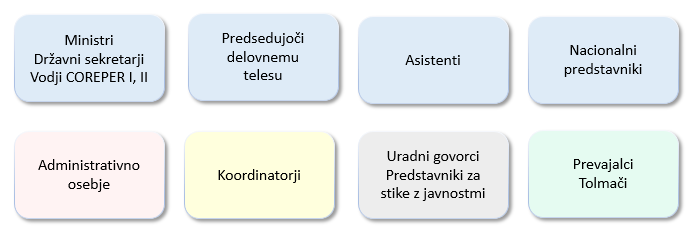 Usposabljanje bo potekalo od jeseni 2019 do pomladi 2021, večinoma v Ljubljani in Bruslju, največ izvedb pa je predvidenih v letu 2020. Usposabljanje za diplomatski izpit se bo izvajalo dvakrat letno, opraviti pa ga je treba pred razporeditvijo v tujino.Zaradi poslabšanja situacije v zvezi s širitvijo okužbe COVID-19 v Sloveniji in državah, iz katerih prihajajo tuji izvajalci usposabljanj, bo v jesenskem in zimskem obdobju 2020 oz. do izboljšanja razmer usposabljanje potekalo na daljavo. V živo bodo izvedeni samo še posamezni moduli, ki jih bodo izvedli domači izvajalci in kjer je predvideno manjše število udeležencev, če bo izvedbo epidemiološka situacija dopuščala. Trajanje modulov bo prilagojeno dinamiki učenja na daljavo do največ 6 šolskih ur na dan. Izvedba usposabljanj se bo intenzivirala in bo podaljšana v meseca april in maj 2021.Izvajalcem in udeležencem usposabljanja bodo na voljo navodila, tehnična podpora in usposabljanje s strani Upravne akademije s ciljem zagotoviti kakovostno izvedbo in interaktivno sodelovanje na usposabljanju na daljavo. Za izvedbo programa usposabljanja bo Upravna akademija – Ministrstvo za javno upravo centralno načrtovalo finančna sredstva na podprogramu 030104 – Predsedovanje Svetu Evropske unije. Ta sredstva bodo namenjena usposabljanju horizontalnih vsebin vseh vključenih v aktivnosti predsedovanja, zato bodo tovrstna usposabljanja za udeležence brez kotizacije. Za organizacijo in financiranje usposabljanj iz resorno specifičnih tematik bodo odgovorna ministrstva in vladne službe same. Za organizacijo krajših jezikovnih tečajev v angleščini bo poskrbela Upravna akademija, finančna sredstva pa bodo zagotovili resorji sami. Za usposabljanje v francoskem jeziku, ki je prav tako v pristojnosti Upravne akademije, bodo predvidoma koriščena sredstva sofinanciranja v višini polovice s strani Mednarodne organizacije za frankofonijo, polovico pa bodo prispevali resorji.Za javne uslužbence, ki bodo sodelovali v okviru projekta Predsedovanje Republike Slovenije Svetu Evropske unije 2021, je  udeležba na usposabljanjih obvezna, razen v primerih, ko  so se javni uslužbenci določenih modulov že udeležili ali pa so že opravljali naloge pri predsedovanju v letu 2008, kar pa presodi predstojnik.LOGISTIČNI VIDIKI ORGANIZACIJE PREDSEDOVANJA REPUBLIKE SLOVENIJE SVETU EVROPSKE UNIJE 2021Logistični vidiki organizacije predsedovanja obsegajo organizacijo in izvedbo dogodkov s finančnega, kadrovskega, protokolarnega, medijskega, tehničnega, prostorskega, transportnega in varnostnega vidika. Medtem ko ima predsedujoča država članica pri organizaciji dogodkov v Bruslju, Luksemburgu in Strasbourgu pri logističnih vidikih podporo Generalnega sekretariata Sveta Evropske unije in Generalnega sekretariata Evropskega parlamenta, pa mora za dogodke, organizirane v domačem okolju, zagotoviti celotno organizacijo na vsebinskem in logističnem področju. S tega vidika se vzpostavi Sekretariat za koordinacijo priprav, logistične organizacije in izvedbe  predsedovanja Slovenije Svetu EU 2021 (SPSEU2021) z jasno identificiranimi kadri po resorjih, soodgovornimi za izvajanje posameznih logističnih nalog in s ciljem vzpostavitve centralne logistične lokacije v drugi fazi priprav na predsedovanje. S centralizacijo logističnih vidikov priprav in izvedbe predsedovanja se bo močno racionalizirala poraba kadrovskih in finančnih virov in hkrati zagotovi enoten standard za dogodke predsedstva.Za vsebinske vidike vseh dogodkov v času predsedovanja, na ministrskem in pod-ministrskem nivoju, so v celoti odgovorni pristojni resorji.Osnova za načrtovanje časovnice, stroškov in kadrov za izvedbo logističnih nalog je koledar dogodkov, ki obsega:politični koledar, koledar dogodkov v Sloveniji in koledar dogodkov/sestankov v Bruslju, Luksemburgu in Strasbourgu ter v tretjih državah. Za pripravo koledarja dogodkov v Sloveniji bo zadolžen SPSEU2021, medtem ko sta za pripravo političnega koledarja in koledarja dogodkov v Bruslju, Luksemburgu in Strasbourgu ter v tretjih državah zadolžena Podskupina za program predsedovanja in Stalno predstavništvo Republike Slovenije pri Evropski uniji v sodelovanju s SPSEU2021.Pri načrtovanju aktivnosti je treba upoštevati:da institucije v Bruslju avgusta in konec decembra zaradi praznikov in dopustov ne delujejo, načelo, da predsedujoča država v drugem polletju izvede aktivnosti, ki jih predhodno predsedstvo ni (usklajevanje s triom), a so 'standard' za tekoče leto, vse nacionalne in evropske praznike, ter dejstvo, da lahko nekaj aktivnosti poteka neposredno pred in po zaključku predsedovanja. 9. LOGISTIČNA PODPORA DOGODKOM V BRUSLJU, LUKSEMBURGU, STRASBOURGU IN TRETJIH DRŽAVAHMinistrstvo za zunanje zadeve bo zagotovilo ustrezne prostore in infrastrukturo za delovanje Stalnega predstavništva Republike Slovenije pri Evropski uniji. Delegatski prostori Republike Slovenije v Svetu Evropske unije so prenovljeni, za čas predsedovanja pa ima predsedujoča država članica na voljo tudi dodatne prostore, kjer lahko potekajo sestanki. Podobno velja za prostore Sveta Evropske unije v Luksemburgu. V Strasbourgu lahko slovenska delegacija uporablja delegatsko sobo v Evropskem parlamentu, ki bo prilagojena potrebam med predsedovanjem, prav tako pa bo med predsedovanjem upravičena do dodatnih protokolarnih prostorov v Evropskem parlamentu.  Ministrstvo za zunanje zadeve bo zadolženo za organizacijo in zagotovitev logističnih vidikov dogodkov, ki bodo potekali na Stalnem predstavništvu Republike Slovenije pri Evropski uniji in ostalih diplomatsko-konzularnih predstavništvih v tujini.Koordinacija tolmačenja za zasedanja delovnih teles v Bruslju in zunaj Evropske unije je v pristojnosti Generalnega sekretariata Sveta Evropske unije v sodelovanju s Službo za tolmačenje in organizacijo konferenc Evropske komisije (SCIC). Za čas predsedovanja Generalni Sekretariat Sveta Evropske unije določi osrednjega koordinatorja za tolmačenje. Koordinatorja za tolmačenje je treba določiti še v Stalnem predstavništvu Republike Slovenije pri Evropski uniji in v Ministrstvu za zunanje zadeve. Vsi koordinatorji pri pripravah med seboj tesno sodelujejo.Dogodki v Bruslju in LuksemburguFormalne dogodke v Bruslju in Luksemburgu ob stalnem posvetovanju s predsedujočo državo organizirajo strokovne službe Generalnega sekretariata Sveta Evropske unije. Druge dogodke, kot so npr. seminarji, delavnice ipd., gostitelji (posamezna ministrstva ali vladne službe) organizirajo sami. Pri tem upoštevajo določila, ki jih bo pripravil SPSEU2021. Dogodki v StrasbourguZa organizacijo dogodkov, ki v času predsedovanja potekajo v Evropskem parlamentu v Strasbourgu, poskrbi Stalno predstavništvo Republike Slovenije pri Evropski uniji, Skupina za odnose z Evropskim parlamentom, v sodelovanju s strokovnimi službami Generalnega sekretariata Sveta Evropske unije in Generalnega sekretariata Evropskega parlamenta. Dogodki v tretjih državahTe dogodke organizirajo pristojne službe Generalnega sekretariata Sveta Evropske unije in gostujoča država v sodelovanju s predsedujočo državo. 10. LOGISTIČNA PODPORA DOGODKOM V SLOVENIJIGre za dogodke, ki jih predsedujoče države na eni strani organizirajo tradicionalno, na drugi pa za izbrane, dodatne neformalne dogodke. Vsi dogodki so odlična priložnost za neformalne razprave o prioritetah predsedovanja in predstavitev predsedujoče države in njene kulture, naravne dediščine, naravnih danosti in posebnosti itd. Na podlagi zbranih informacij in izkušenj lahko med predsedovanjem Svetu Evropske unije v predsedujoči državi (tudi v Bruslju, Strasbourgu ali Luksemburgu) potekajo naslednje vrste dogodkov: neformalna ministrska srečanja, neformalna ekspertna srečanja, konference, delavnice in druga srečanja, obiski delegacij (npr. kolegija komisarjev Evropske komisije, delegacije Evropskega parlamenta, članov Odbora stalnih predstavnikov (Coreper II in Coreper I) ter predstavnikov v Politično-varnostnem odboru (PSC),srečanja Konference odborov za zadeve EU (COSAC) in Medparlamentarne konference o skupni zunanji in varnostni politiki in skupni varnostni in obrambni politiki ter Medparlamentarna konferenca o stabilnosti, gospodarski koordinaciji in upravljanju v Evropski uniji. Izhodišča za organizacijo dogodkov v Republiki SlovenijiGlede na izkušnje bo Slovenija v času predsedovanja Svetu Evropske unije organizirala od 150 do 200 dogodkov. Glede na nepredvidljivost oblike izvedbe dogodkov zaradi COVID-19 je težko predvideti, koliko dogodkov bo organiziranih v fizični obliki in kakšno bo natančno število udeležencev. V času predsedovanja se lahko soočimo tudi z nenačrtovanimi dogodki, krizami (na primer COVID -19), zato je nujno načrtovanje več scenarijev izpeljave dogodkov.V luči odvisnosti od epidemiološke slike COVID-19 se priprave na dogodke predsedovanja vodi z več scenariji; nadzor nad tem v imenu Širše delovne skupine izvršuje SPSEU2021:izvedba dogodka v fizični obliki, vendar z manjšim številom udeležencev; v izjemnih primerih – ministrski ali višji dogodek t.i. hibridni način,izvedba srečanja preko avdio-video konference.Gostitelji dogodkov med predsedovanjem Slovenije Svetu Evropske unije bodo posamezni resorji. Ti bodo tudi odgovorni za organizacijo in izvedbo dogodkov, pri čemer bo SPSEU2021 nudil organizacijsko-logistično podporo pri pripravi in izvedbi dogodkov predsedovanja. Pri koordinaciji in izvedbi dogodkov na ministrski ravni (neformalni Sveti ministrov EU) in višje, bo pri logističnem vidiku sodeloval Protokol Republike Slovenije v sodelovanju s SPSEU2021, za vsebinsko izvedbo pa bo odgovoren gostitelj dogodka. SPSEU2021 bo zadolžen tudi za koordinacijo drugih dogodkov predsedstva, ki so del standardnega koledarja dogodkov (t. i. modri dogodki v koledarju). Za ostale dogodke predsedovanja bo organizacijsko in vsebinsko odgovoren resor sam, razen sistema akreditiranja (t. i. zeleni dogodki v koledarju). Za jasno razmejitev nalog in odgovornosti pri organizaciji in izvedbi dogodkov bo SPSEU2021 do konca novembra 2020 pripravil priročnik z navodili za ministrski in podministrski primer dogodka.Po predhodnem dogovoru se bo v SPSEU21 oziroma logistično organizacijo in izvedbo nekaterih dogodkov pod ministrsko ravnijo vključil tudi Protokol Republike Slovenije (op. dogodki s t. i. VIP obravnavo). Ministrstvo za zunanje zadeve bo v sodelovanju s pristojnimi resorji odgovorno za organizacijo in logistiko dogodkov, ki bodo potekali na Stalnem predstavništvu Republike Slovenije pri Evropski uniji in ostalih diplomatsko-konzularnih predstavništvih v tujini. Za gostitelje dogodkov, ki se financirajo ali sofinancirajo s strani Sveta Evropske unije, Evropske komisije ali koga drugega, bo SPSEU2021 v sodelovanju s Podskupino za proračun predsedovanja pripravil finančno strukturo organizacije dogodkov v Republiki Sloveniji.V vseh ministrstvih in vladnih službah je treba določiti osebe – kontaktne točke, ki bodo sodelovale s SPSEU2021 in Protokolom Republike Slovenije pri organizaciji ministrskih srečanj, hkrati pa bodo zadolžene za logistične vidike pri pripravi in izvedbi dogodkov na pod-ministrskih ravneh. Lokacije dogodkov v SlovenijiIzhodišče za določitev lokacije dogodka v fizični izvedbi bo glede na raven dogodka naslednje:dogodki na ministrski ravni in višje bodo zaradi visokih protokolarno-logističnih zahtev (varnostni vidik, tolmačenje, transportna logistika ipd.) potekali v objektih JGZ Brdo na Brdu pri Kranju.ostali dogodki, pod ministrsko ravnjo, bodo lahko potekali tudi na drugih (centralnih) lokacijah po Sloveniji. V skladu z novimi usmeritvami se bodo, glede na razpoložljivost,  konferenčne kapacitete JGZ Brdo koristile tudi za ostale dogodke na podministrski ravni. V primeru zasedenosti JGZ Brdo ali drugih razlogov (tradicija dogodka, vsebina), bodo dogodki pod ministrsko ravnjo lahko potekali tudi na drugih (centralnih) lokacijah po Sloveniji, če bodo poleg izpolnjevanja kriterijev glede varnosti, namestitve, konferenčnih prostorov (možnost postavitev kabin za tolmačenje), izpolnjevale tudi kriterije izvedljivosti upoštevaje omejitve zaradi COVID 19.Na vseh lokacijah, kjer bodo potekali dogodki predsedovanja v organizaciji SPSEU2021, bo zagotovljena označitev s celostno grafično podobo predsedovanja. To nalogo bo izvedla Podskupina za komuniciranje in promocijo.Avdiovideo konferenčne zmogljivostiPandemija COVID-19 je spremenila način izvedbe sestankov, ki se po novem izvajajo na oddaljen način preko avdiovideo konferenčnih sistemov. Za zahtevnejše izvedbe oddaljenih dogodkov je tehnično primerna lokacija JGZ Brdo, zaradi večjih potreb pa je v načrtu vzpostavitev centralne točke v Ljubljani, ki bo omogočala tudi vključitev tolmačenja. Aktivnosti za vzpostavitev skupne infrastrukture vodijo MJU, MZZ in GSV, vključujejo pa se vsi resorji na podlagi potreb za izvedbo dogodkovVarnostne zahteve organizacije dogodkov Varnostne zahteve bodo eden izmed zahtevnejših delov predsedovanja. Nosilec te naloge bo policija. Izhodišče za izvedbo vseh varnostnih ukrepov je Uredba o varovanju določenih oseb, objektov in okolišev objektov, v katerih so sedeži državnih organov. V ta namen bo policija izvajala ukrepe preventivno-operativne narave, tehnično in fizično varovanje. Podrobnejši načrt bo policija pripravila na podlagi koledarja dogodkov do konca leta 2020. Akreditacijski sistemIzbira primernega – celostnega in uporabnikom prijaznega akreditacijskega sistema je bila izbrana z javnim naročilom št. JN008730/2019-BO1. Spletna aplikacija za akreditacijo in organizacijo dogodkov na državni ravni (SAOD) je v sodelovanju z MJU in GSV IT službo v delu in bo predano v uporabo s 1. januarjem 2021.SAOD bo povezan tudi s spletno stranjo predsedstva in portalom Generalnega sekretariata Sveta Evropske unije – PPI (Presidency Portal for Informal events) za dostop do dokumentov. Ob tem bo treba upoštevati vse zakonodajne okvire v zvezi z zbiranjem in obdelavo ter evidentiranjem osebnih podatkov. Sistem akreditiranja obsega:prijavo posameznega udeleženca (delegata, člana osebja, tudi voznika in vozila, predstavnika organizatorja, predstavnika medijev, protokola, varnostnika,…),upravljanje s prijavljenimi podatki,izdelavo akreditacijske priponke,uporabo priponke za določen dogodek.V okviru akreditacijskega sistema bodo imeli gostitelji in koordinatorji za posamezna področja v SPSEU2021 informacije o prijavah udeležencev, ki se bodo akreditirali on-line preko spletne strani predsedovanja. Te bodo potrebovali za zagotovitev vseh vidikov organizacije dogodka.Za izvedbo te naloge bo SPSEU2021 tesno sodeloval z Ministrstvom za notranje zadeve,  policijo, Centrom za varovanje in zaščito, Protokolom Republike Slovenije, Ministrstvom za zunanje zadeve in Uradom vlade za komuniciranje. Konferenčni prostoriPredvideni konferenčni prostori bodo morali biti primerno veliki in tehnično sodobno opremljeni ter omogočati razmik med udeleženci v skladu s smernicami preprečevanja širjenja bolezni COVID-19.Postavitev konferenčnih miz in sedežni redi ob zasedanjih bodo sledili uveljavljenim pravilom. Sedežni redi na zasedanjih Sveta Evropske unije so vnaprej določeni in so prilagojeni vrstnemu redu predsedovanja Svetu Evropske unije. Uveljavljen protokolarni prednostni vrstni red držav temelji na abecednem redu geografskih imen držav v njihovem nacionalnem jeziku. Enako velja za države pristopnice, za države kandidatke pa velja vrstni red v skladu z datumom vložitve prošnje za pridobitev tega statusa. Če ne gre za zasedanje Sveta Evropske unije, se določi sedežni red v dogovoru z gostiteljem.Poleg označitve konferenčnih prostorov s celostno grafično podobo predsedovanja bo treba prostore obeležiti z zastavami. V kompleksu JGZ Brdo pri Kranju bo stalno izobešen komplet zunanjih zastav članic Evropske unije. Če bodo srečanja potekala na drugih lokacijah, zunanje zastave praviloma ne bodo izobešene.Ob vseh dogodkih predsedovanja Svetu Evropske unije se z notranjimi zastavami obeleži prostor za plenarno zasedanje. Na srečanjih na pod-ministrski ravni bodo uporabljene samo tri zastave, in sicer: slovenska zastava kot zastava predsedujoče, zastava Evropske unije in zastava z logotipom predsedovanja. Ob morebitnih skupinskih fotografiranjih se uporabi element celostne grafične podobe, zastave se ob teh priložnostih ne uporabijo. Pri tiskovnih konferencah se poleg elementa celostne grafične podobe namestijo tudi tri zgoraj navedene zastave.Obedi in odmoriMed zasedanji so predvideni krajši odmori za osvežitev in okrepčilo. Določen bo standard za pogostitev med odmori. Prav tako bo določen standard obedov glede na obliko in raven dogodka.  SPSEU2021 bo v sodelovanju s Podskupino za proračun in Protokolom Republike Slovenije pripravil finančne smernice za naročanje pogostitev in obedov, glede na raven dogodka.MedijiS centralizirano organizacijo dogodkov na politični ravni bo za medije organizirano novinarsko središče, opremljeno z vso potrebno infrastrukturo ter prostori za novinarske konference, briefinge, intervjuje. Urejen bo radio-televizijski center, kjer bodo radijskim in televizijskim postajam na voljo posebne sobe in tehnična pomoč. S skupnim javnim naročilom bo izbran uradni fotograf, ki ga bo za ministrske dogodke najemal Urad vlade za komuniciranje, za ostale dogodke pa gostitelji sami. Za koordinacijo in izvajanje teh nalog bo oblikovana ekipa za medijsko logistiko v okviru Podskupine za komuniciranje in promocijo.Organizacija prevozovZa celotno obdobje predsedovanja Svetu Evropske unije bo treba zagotoviti zadostno število limuzin za prevoze vodij delegacij posameznih srečanj na ravni ministrov/višje in zadostno število kombijev za prevoz drugih članov delegacij in predstavnike medijev. V dogovoru s policijo in v skladu s predvidenim operativnim režimom izvajanja prevozov za dogodke na ministrski ravni, se bodo ti na določenih relacijah lahko izvajali tudi z avtobusi. Za vse morebitne spremljajoče programe bodo organizirani avtobusni prevozi.Izvedbo cestnih prevozov, ki bodo načrtovani v okviru centralno organiziranih dogodkov, bo v sodelovanju s SPSEU2021 zagotovil zunanji izvajalec.Člani delegacij, ki bodo potovali ločeno od vodij delegacij, bodo uporabili javni prevoz ali taksi. Dodatne rešitve se bodo iskale tudi s sogovorniki, zadolženimi za organizacijo javnega prometa, in ostalimi ponudniki prevoznih storitev.  Po opravljeni oceni potreb po vozilih in preučitvi kapacitet obstoječega voznega parka po resorjih bo sprejeta odločitev glede potreb po najemu/nakupu oz. partnerskemu prispevku na tem področju. Ker naj bi bilo slovensko predsedovanje Svetu Evropske unije v čim večji meri 'zeleno', se bo v tem duhu pristopilo tudi k iskanju rešitev na tem področju. Glede na nastale razmere v letalskem potniškem prometu zaradi pandemije COVID-19 in slabe napovedi do leta 2022 na tem področju, bo letalska povezljivost Slovenije v času predsedovanja Svetu Evropske unije poseben izziv. Ustrezne možnosti in rešitve se iščejo v okviru Ministrstva za infrastrukturo in vodstvom letališča Jožeta Pučnika. Če bodo delegacije prihajale na sosednja letališča, bo to predstavljalo dodaten logistični in varnostni izziv. Predsedniki držav, vlad, ministri in drugi gosti, ki jim v skladu s protokolarnimi pravili pripada VIP obravnava, bodo upravičeni do VIP prehoda in uporabe VIP salona.Oficirji za zvezo (liason officers - LO)Na ministrskih srečanjih so oficirji za zvezo vmesni člen med gostiteljem in delegacijo. Oficir za zvezo spremlja/skrbi za delegacijo od prihoda, do odhoda, podaja organizacijske informacije, poti dostopa, daje informacije o državi, kulturi in zgodovini ter izpolnjuje vnaprej odobrene posebne zahteve. Oficirji za zvezo bodo po potrebi angažirani tudi kot informatorji na infotočkah. V primeru poslabšanja epidemiološke situacije zaradi COVID-19, bodo naloge LO-jev prilagojene (na primer pomoč pri organizaciji AVK). Pri izboru, angažiranju in usposabljanju oficirjev za zvezo bo posebna pozornost posvečena znanju tujih jezikov, izkušnjam in organizacijskim sposobnostim.Leta 2008 je bil zastavljen centraliziran sistem, ki se je izkazal kot dober, zato se načrtuje enak pristop tudi pri tokratnih pripravah in izvedbi predsedovanja Svetu Evropske unije.  NamestitveGostitelj dogodka običajno krije stroške vodje delegacije in še enega člana delegacije za dogodke na ministrski ravni in višje. Delegacije so praviloma nastanjene v hotelih z najmanj 4 zvezdicami. Mednje se bo uvrščal tudi prenovljeni hotel Brdo.Za srečanja pod ministrsko ravnjo udeleženci praviloma stroške namestitve krijejo sami, so pa prakse različne glede na vrsto dogodka. SPSEU2021 bo v sodelovanju s Protokolom Republike Slovenije pripravil predloge namestitev. Tolmačenje in prevajanjeZa dogodke, ki bodo potekali v Sloveniji ali preko AVK, bo tolmačenje organizirano centralno prek SPSEU2021 v sodelovanju s Sektorjem za prevajanje v Generalnem sekretariatu vlade (SP GSV). Tolmačenje v vse jezike članic EU se običajno uporabi ob najpomembnejših političnih srečanjih. Za ostala srečanja veljajo ustaljene jezikovne kombinacije ali pa jih bo treba določiti. Za srečanja na politični ravni se tolmače in tolmačke najame pri DG SCIC (Services of the European Commission Directorate General for Interpretation) po veljavni tarifi. Za pet neformalnih svetov v državi članici tolmače po ustaljeni praksi plača Generalni sekretariat Sveta Evropske unije. Vsaka predsedujoča država se sama odloči, za katera srečanja bo izkoristila to možnost. Glede jezikovnega režima tolmačenja na neformalnih zasedanjih Sveta Evropske unije veljajo naslednja pravila: kjer je mogoče, se je najbolje držati formata 3/3 (AN, FR, SI),za določene sestave Sveta Evropske unije, kjer obstaja tradicionalen format tolmačenja, se je priporočljivo držati tega formata (+SI),če na strani države članice obstaja utemeljena potreba po tolmačenju, na katero je predsedujoča država opozorjena vnaprej, se tudi za tisti jezik zagotovi tolmačenje (lahko tudi samo pasivno), na vseh neformalnih Svetih Evropske unije v predsedujoči državi se zagotovi tudi aktivno tolmačenje v jezik predsedujoče države.SPSEU2021 bo na podlagi predlogov resorjev odločal o jezikovnih režimih tolmačenja. Dogovorjeni režimi tolmačenja na dogodkih pod ministrsko ravnjo sledijo ustaljeni tradiciji jezikovnih režimov v Evropski uniji in upoštevajo oba jezika sporazumevanja Evropske unije ter kadrovsko izvedljivost tolmačenja Slovenije. Največji format tolmačenja na ravneh pod ministrsko je 3/3 (aktivno tolmačenje slovenščine, angleščine, francoščine). Morebitna odstopanja so možna le v primeru izkazane ustaljene prakse in po predhodnem dogovoru s SPSEU2021 in Sektorjem za prevajanje. Vendar morajo gostitelji pri svojih zahtevah za tolmačenje upoštevati realne možnosti za zagotavljanje teh storitev. Razpoložljivost tolmačev in tolmačk bo bistveni vidik zagotavljanja tolmačenja. Izjema so dogodki s tradicionalno širšim jezikovnim režimom, za katere tolmačenje zagotavljajo in organizirajo evropske institucije, kot so Evropski parlament, Odbor regij, Evropska komisija ali Europol.V času predsedovanja bo večja potreba po prevajanju gradiv, predvsem pa po hitrem prevajanju dokumentov, ki bodo namenjeni obveščanju medijev (npr. sporočila za javnost in objave na družbenih omrežjih). Prevajanje dokumentov za potrebe predsedovanja bo organizirano centralno prek SPSEU2021 v sodelovanju s SP GSV. Naročila za prevode bodo resorji in vladne službe tudi v času predsedovanja oddajali po že ustaljenem postopku.V SP GSV bosta določena koordinator za organizacijo tolmačenja in koordinator za organizacijo prevajanja, ki bosta sodelovala s SPSEU2021. Načrta tolmačenja in prevajanja za čas predsedovanja  bosta pripravljena, ko bodo na voljo vse potrebne informacije. Storitve tolmačenja in prevajanja bodo zagotavljali zaposleni SP GSV in zunanji izvajalci/izvajalke.Papirna gradivaTokratno predsedovanje bo v luči t. i. zelenega predsedovanja sledilo načelu, da bo papirnega gradiva čim manj. Papirno gradivo bo označeno s celostno grafično podobo predsedovanja. To obsega kartice z logotipom (vabila, jedilniki, koncertni listi, kartice za oznako držav ob zasedanjih in novinarskih konferencah itd.) in pisarniško gradivo (blok, pisala). Kartice in pisarniško gradivo bo zagotovil SPSEU2021 v sodelovanju s Protokolom Republike Slovenije.  Po možnosti se bo papirno gradivo skladiščilo na istem mestu kot promocijska darila. Slovenska vojska bo izbrala in upravljala skladišče za papirno gradivo. Skladišče bo izbrano do začetka leta 2021. Spremljevalni programiPri pripravi spremljevalnega programa SPSEU2021 in Podskupina za komuniciranje in promocijo svetujeta gostiteljem. Za spremljevalni program na dogodkih v organizaciji SPSEU2021 bodo zagotovljeni tudi avtobusni prevozi.Javni razpisi in donacijeV prvi fazi bo pripravljen seznam potreb in vsebinska izhodišča za oddajo javnih naročil. Postopke javnega naročanja bo koordiniral SPSEU2021 v sodelovanju z Ministrstvom za javno upravo, Ministrstvom za zunanje zadeve in ostalimi resorji.  Nujna bo vnaprejšnja priprava ocene tveganja za naročila blaga ali storitve. Večina javnih naročil bo izvedenih v letu 2020, nekaj že v 2019. Javna naročila bodo izvedena v skladu z veljavno zakonodajo.Zaradi zamika zaradi okoliščin povezanih s pandemijo COVID-19, bo priprava in izvedba javnih razpisov potekala:najkasneje do konca septembra 2020 se na vsebinski ravni pripravijo seznami preostalih potreb (AVK oprema, centralna lokacija za izvedbo AVK),2.	do sredine novembra 2020 se objavijo prednostni javna naročila,3.	do konca leta 2020 se objavi vsa naročila,4.	v začetku leta 2021 SPSEU2021 pripravi pogodbe z izbranimi izvajalci.Preučene bodo tudi možnosti za čim bolj uspešno sodelovanje s sponzorji ali donatorji oziroma partnerji. Sodelovanje z gospodarstvom v obliki partnerskega sodelovanja je predvsem zanimivo za področje nabave/najema vozil (promet), turizma, gostinstva. Taka oblika sodelovanja bi bila dobrodošla zaradi zmanjševanja stroškov in širše promocije slovenskega gospodarstva, znanosti ter kulture. Vzporedno s pripravo seznama potreb za javna naročila bo pripravljen tudi predlog za donatorska ter partnerska sodelovanja. Postopek sklepanja pogodb z donatorji se bo določil na osnovi navodil oziroma vzorčnih pogodb, ki jih bo pripravila Podskupina za proračun predsedovanja v sodelovanju s SPSEU2021.Sekretariat za koordinacijo priprav, logistične organizacije in izvedbe predsedovanja RS Svetu EU (SPSEU2021)SPSEU2021 bo v zadnji fazi priprav deloval v okviru Ministrstva za zunanje zadeve kamor se preselijo tudi vsi kadri.Do 31. decembra 2020 bo v SPSEU2021 za vsako področje imenovan koordinator (prevozi, akreditacije, nastanitve, varnost, mediji, darila itd.), ki bo kontaktna točka za gostitelje dogodkov.Priročniki in navodilaSPSEU2021 bo v sodelovanju z ostalimi štirimi podskupinami za priprave in izvedbo predsedovanja določil področja, za katera bo treba pripraviti priročnike in navodila. IntranetPostavljena je intranetna stran PSEU2021 (https://pseu.vlada.si/), kjer administratorji vsake podskupine objavljajo gradiva le-teh in je interno spletišče vseh zbranih informacij glede predsedovanja na enem mestu (od sklepov vlade, vsebin, koledarjev itd.). KOMUNICIRANJE IN PROMOCIJA V ČASU PRIPRAV IN IZVEDBE PREDSEDOVANJA REPUBLIKE SLOVENIJE SVETU EVROPSKE UNIJE 2021Ključ do uspešnega predsedovanja je tudi učinkovito komuniciranje, tako z domačo, kot tudi tujimi javnostmi. Nekatere naloge na tem področju izhajajo iz obveznosti, ki jih ima predsedujoča država, druge pa iz aktualnega stanja. Pri komuniciranju in promociji je pomembno, da predsedujoča država pri svojih aktivnostih upošteva širši okvir, ki ga zaznava skozi različne analize. Aktualni trendi kažejo na padanje poznavanja zadev Evropske unije in zaupanja v Evropsko unijo med državljani in padanje udeležbe na evropskih volitvah, zlasti med mladimi. Izkušnje kažejo, da je treba pred predsedovanjem izvesti obsežen nabor aktivnosti, da bo v polletnem obdobju predsedovanja lahko vse gladko teklo. Dodatno bo treba okrepiti komuniciranje evropskih vsebin in priprave na predsedovanje.Vzpostavitev organizacijske strukturePred in med predsedovanjem Svetu Evropske unije se delo ministrov in njihovih ekip okrepi. Poseben izziv predstavljata nastopanje v vlogi predsedujoče Svetu Evropske unije in nepristransko zastopanje interesov  Evropske unije. Zato bodo za komuniciranje z javnostmi, posebej pa z mediji, imenovani uradni govorci predsedstva na vseh resorjih. Cilj vzpostavitve strukture uradnih govorcev slovenskega predsedstva je, da PR službe po ministrstvih niso dodatno obremenjene z nalogami predsedovanja. Resorji, ki bodo vodili prioritetne vsebine, pa bodo morali ustrezno okrepiti tudi PR službe. Uradni govorci bodo imenovani deset mesecev pred predsedovanjem. Na ta način se bodo lahko pravočasno:seznanili z vsebinami oz. relevantnimi dosjeji, seznanili s kolegi v centralnih uredništvih (splet in družbeni mediji, uradni govorci na Stalnem predstavništvu Republike Slovenije pri Evropski uniji) in ekipah (medijska logistika za dogodke v Sloveniji) ter s kolegi na institucijah Evropske unije, inusposobili (za ljudi iz služb za odnose z javnostmi v ministrstvih in v Stalnem predstavništvu Republike Slovenije pri Evropski uniji, ki bodo delali na nalogah predsedovanja, in za tiste, ki bodo opravljali funkcije uradnih govorcev, bodo izvedena dodatna usposabljanja s področja odnosov z javnostmi in jezikovna usposabljanja v okviru programa usposabljanja). Za uradne govorce slovenskega predsedstva Svetu EU bo Podskupina KOMPRO do konca leta 2020 pripravila priročnik, kjer bodo opredeljene njihove naloge, način sodelovanja z ekipo centralnega spletnega uredništva in ekipo za medijsko logistiko ter navodila za pripravo komunikacijskih materialov.Komuniciranje evropskih vsebin in predsedovanja z domačo in tujimi javnostmi Z izvajanjem aktivnosti se je začelo že pred predsedovanjem, med predsedovanjem pa bo poudarek na izvajanju komunikacijskega načrta predsedovanja s strani uradnih govorcev in Urada vlade za komuniciranje (spletno mesto, družbena omrežja, brifingi, novinarske konference ipd.). Pred predsedovanjem izvajamo dodatne aktivnosti za splošno javnost in novinarje ter sprotno obveščamo javnosti o poteku priprav na predsedovanje Slovenije Svetu Evropske unije. Ob pripravi komunikacijskega načrta smo identificirali tudi druge posamezne javnosti, s katerimi smo okrepili komuniciranje pred in med predsedovanjem (npr. mladi, lokalne skupnosti ipd.). Urad vlade za komuniciranje izvaja okrepljeno komuniciranje evropskih tem ponovno od leta 2018 in na PR koordinaciji spodbuja tudi druge resorje, da več komunicirajo. Zato je bil spomladi 2020 sprejet tudi Protokol sodelovanja med službami za odnose z javnostmi v prestolnicah in na Stalnem predstavništvu RS pri Evropski uniji na področju rednega komuniciranja EU vsebin in dogodkov vezanih na slovenske predstavnike vlade v institucijah Evropske unije.Komunikacijski program predsedovanjaPredsedovanje Slovenije Svetu Evropske unije bo Slovenija izkoristila za posredovanje jasnega sporočila o prednostnih vsebinah delovanja tudi z oblikovanjem slogana in celostno grafično podobo (CGP) predsedovanja. Glavni komunikacijski poudarki bodo izhajali iz programa predsedovanja in prednostnih nalog, pri čemer bo Podskupina za komuniciranje z javnostmi in promocijo tesno sodelovala s Podskupino za program predsedovanja. Nosilci teh nalog bodo predvsem uradni govorci po ministrstvih, ki bodo morali tesno sodelovati s kolegi, ki bodo zadolženi za vodenje dosjejev, in s kolegi iz PR služb.Vzpostavitev spletnega mesta predsedstva in profilov na družbenih omrežjihSpletno mesto predsedstva je namenjeno odnosom z domačimi in tujimi javnostmi. Namenjeno je predstavljanju predsedovanja (dogajanja, odločitev in dokumentov) in promociji Slovenije. Izkušnje kažejo, da so glavni obiskovalci spletnega mesta domači in tuji novinarji, predstavniki evropskih institucij, držav Evropske unije in strokovnjaki za evropska vprašanja, deloma pa tudi ostali (npr. nevladne organizacije, gospodarski subjekti, državljani). Podskupina za komuniciranje z javnostmi in promocijo in Sekretariat za logistične vidike priprav in izvedbe predsedovanja bosta pripravila usmeritve za delovanje na področju prevajanja, da bodo prevodi dokumentov slovenskega predsedstva zagotovljeni prioritetno in hitro ter da bo zagotovljena ažurnost. Spletno mesto predsedstva bo dostopno na promocijski domeni si2021.eu. Spletno mesto bo sicer nosilo standardni URL Sveta EU consilium.europa.eu, ker bo del skupnega spletnega mesta predsedujočih Svetu EU, ki ga tudi na pobudo Slovenije vzpostavlja Generalni sekretariat Sveta (GSS), ki zagotovi tudi sredstva. Slovensko predsedstvo bo prvo, ki bo uporabilo to skupno rešitev. Sodelovanje z GSS se je začelo konec leta 2019 in teče v skladu s časovnico. Ključne vrednote, ki jih bo spletno mesto komuniciralo z vizualno podobo in postavitvijo vsebin, so verodostojnost in zanesljivost (reliability), preglednost in razumljivost (clarity) ter modernost in svežino (modernity). Vsebine spletnega mesta bodo v slovenskem, angleškem, francoskem in nemškem jeziku.Centralno digitalno uredništvo bo na Uradu vlade za komuniciranje, ki bo tesno sodelovalo z uradnimi govorci in prevajalsko ekipo. Družbena omrežja so vedno pomembnejše komunikacijsko orodje. Vnaprej bodo določena tista, ki se bodo uporabljala (npr. Twitter, FB, Viber, YouTube, Flickr, Instagram). Za večino objav bo skrbelo centralno spletno uredništvo na Uradu vlade za komuniciranje, Twitter navadno upravljata PR team na Stalnem predstavništvu v Bruslju in v prestolnici. Razen proceduralnega dela Sveta Evropske unije, ki se odvija po svojih časovnih zakonitostih, bodo ostale vsebine usklajene z identificiranimi programskimi prioritetami, koledarjem in promocijskim načrtom ter pripravljene vnaprej, kolikor bo to mogoče (npr. razni promocijski video posnetki, simbolične fotografije, ki bodo uporabljene v kontekstu napovedi večjih dogodkov ipd.). Podskupina KOMPRO bo pripravila strategijo nastopa predsedstva na družbenih omrežjih, ki jo bosta do konca leta 2020 potrdili tudi Širša in Ožja delovna skupina za predsedovanje.Odnosi z mediji Večji del neposrednega dela z mediji se bo odvijal v Bruslju. V času predsedovanja bodo medijem informacije na voljo na spletni strani, družbenih omrežjih, imeli bodo kontaktni elektronski naslov predsedstva ter mobilne številke uradnih govorcev. Poleg tega bodo redno potekali neformalni briefingi za novinarje. Pred posameznimi pomembnejšimi dogodki pa še dodatni briefingi. Posebej pomembni so briefingi v Bruslju pred zasedanji Sveta Evropske unije, kjer novinarje briefira stalni predstavnik oz. namestnik stalnega predstavnika pri Evropski uniji. Pred in po pomembnejših dogodkih bodo organizirane novinarske konference, posredovana sporočila za javnost, organizirane izjave in intervjuji. Vse aktivnosti bodo usklajene znotraj koordinacije uradnih govorcev.Medijska logistika Za komuniciranje z mediji bo na spletnem mestu vzpostavljen medijski kotiček, z vsemi informacijami, ki bodo novinarjem olajšale spremljanje aktivnosti v času predsedovanja (sporočila za javnost, obvestila za medije, foto in video arhiv ipd.). Za večje dogodke, ki bodo potekali na Brdu pri Kranju, bo za medije organizirano novinarsko središče, opremljeno z vso potrebno infrastrukturo ter prostori za novinarske konference, briefinge, intervjuje. Urejen bo radio-televizijski center, kjer bodo radijskim in televizijskim postajam na voljo posebne sobe in tehnična pomoč. Za koordinacijo in izvajanje teh nalog bo oblikovana ekipa za medijsko logistiko (sprva v Uradu vlade za komuniciranje in kasneje kot del SPSEU).Če dogodki slovenskega predsedstva ne bodo potekali v fizični obliki, ampak v AVK obliki, bo Urad vlade za komuniciranje nadgradil malo in veliko novinarsko središče v TV studio, kjer bo izveden prilagojen medijski program dogodkov.Vsi predstavniki medijev se bodo morali za oba tipa dogodkov predhodno akreditirati. Medijske akreditacije bodo stalne, tako da se bodo morali predstavniki medijev na dogodke le prijaviti.V primeru dogodkov na Brdu pri Kranju bodo organizirani prevozi in pripravljen bo seznam s priporočenimi hoteli.Promocija Slovenije Projekt predsedovanja Svetu Evropske unije je priložnost za dodatno promocijo Slovenije. Naloge na tem področju so predvsem:oblikovanje celostne grafične podobe (CGP) predsedovanja. Pred štirimi leti je Svet Evropske unije dobil svojo znamko z logom in priročnikom, zato predsedujoče pozivajo, da uporabljajo co-branding. Zato je pri oblikovanju CGP predsedujoče pomembno, da deluje tudi skupaj z logom Sveta Evropske unije. Ker z Nemčijo in Portugalsko tvorimo trio, bomo tudi pri celostni grafični podobi poudarili to sodelovanje in povezanost.priprava daril: namenjena so različnim skupinam udeležencev dogodkov, drugim sodelujočim pri projektu in visokim gostom, ki bodo kakorkoli v stiku s predstavniki naše države v času predsedovanja. Delili jih bodo vsi gostitelji kot tudi naša diplomatska predstavništva v tujini. Do jeseni 2020 bomo pripravili izbor in količine ter do konca leta izvedli javno naročilo. Določen bo sistem distribucije in skladiščenja daril v času predsedovanja.označitev prizorišč: priprava aplikacij CGP, design in količina označevalnih elementov in javno naročilo. Predsedujoče države praviloma označijo in opremijo nekatere prostore Sveta Evropske unije, večinoma v zgradbi Justus Lipsius, v zgradbi Evropa pa le dolgo steno v atriju. priprava programa spremljajočih promocijskih aktivnosti pred in med predsedovanjem – Medresorska skupina za promocijo definira cilje, ciljne javnosti, aktivnosti in komunikacijska orodja.Analiza ter vrednotenje med in po zaključku predsedovanjaMedijske analize: redno spremljanje poročanja domačih in tujih medijev in analiziranje objavljenih prispevkov bo treba pred in med predsedovanjem razširiti glede števila držav in medijev. Urad vlade za komuniciranje bo pripravljal občasne tematske analize, s katerimi bo seznanjal ključne nosilce predsedovanja. Analize družbenih omrežij: Urad vlade za komuniciranje bo sproti spremljal odzive objav na družbenih omrežjih.Anketiranje novinarjev: pri predstavnikih medijev, ki bodo spremljali predsedovanje in dogodke, bo potekalo sprotno anketiranje glede njihovega zadovoljstva z izvedbo dogodkov in s storitvami. Po zaključki predsedovanja bo narejena bolj poglobljena analiza komunikacijskih in promocijskih aktivnosti.OKVIRNA ČASOVNICA ZA IZVEDBO PRIPRAV NAPREDSEDOVANJE REPUBLIKE SLOVENIJESVETU EVROPSKE UNIJE 2021LEGENDA:oosnutek naloge oz. dokumentaxobravnava v Ožji delovni skupini●zaključena naloga oz. dokumentAaktivnosti Slovenije v vlogi predsedujoče pripravadopolnjevanje, pregledpredsedovanje Slovenije Svetu Evropske unijeI.                    PROGRAM IN KOLEDAR PREDSEDOVANJAI.                    PROGRAM IN KOLEDAR PREDSEDOVANJAI.                    PROGRAM IN KOLEDAR PREDSEDOVANJAI.                    PROGRAM IN KOLEDAR PREDSEDOVANJAI.                    PROGRAM IN KOLEDAR PREDSEDOVANJAI.                    PROGRAM IN KOLEDAR PREDSEDOVANJAI.                    PROGRAM IN KOLEDAR PREDSEDOVANJAI.                    PROGRAM IN KOLEDAR PREDSEDOVANJAI.                    PROGRAM IN KOLEDAR PREDSEDOVANJAI.                    PROGRAM IN KOLEDAR PREDSEDOVANJAI.                    PROGRAM IN KOLEDAR PREDSEDOVANJAI.                    PROGRAM IN KOLEDAR PREDSEDOVANJAI.                    PROGRAM IN KOLEDAR PREDSEDOVANJAI.                    PROGRAM IN KOLEDAR PREDSEDOVANJAI.                    PROGRAM IN KOLEDAR PREDSEDOVANJAI.                    PROGRAM IN KOLEDAR PREDSEDOVANJAI.                    PROGRAM IN KOLEDAR PREDSEDOVANJAI.                    PROGRAM IN KOLEDAR PREDSEDOVANJAI.                    PROGRAM IN KOLEDAR PREDSEDOVANJAI.                    PROGRAM IN KOLEDAR PREDSEDOVANJAI.                    PROGRAM IN KOLEDAR PREDSEDOVANJAI.                    PROGRAM IN KOLEDAR PREDSEDOVANJAI.                    PROGRAM IN KOLEDAR PREDSEDOVANJAI.                    PROGRAM IN KOLEDAR PREDSEDOVANJAI.                    PROGRAM IN KOLEDAR PREDSEDOVANJAI.                    PROGRAM IN KOLEDAR PREDSEDOVANJAI.                    PROGRAM IN KOLEDAR PREDSEDOVANJAI.                    PROGRAM IN KOLEDAR PREDSEDOVANJAI.                    PROGRAM IN KOLEDAR PREDSEDOVANJAI.                    PROGRAM IN KOLEDAR PREDSEDOVANJAI.                    PROGRAM IN KOLEDAR PREDSEDOVANJAI.                    PROGRAM IN KOLEDAR PREDSEDOVANJAI.                    PROGRAM IN KOLEDAR PREDSEDOVANJAI.                    PROGRAM IN KOLEDAR PREDSEDOVANJAI.                    PROGRAM IN KOLEDAR PREDSEDOVANJAI.                    PROGRAM IN KOLEDAR PREDSEDOVANJAI.                    PROGRAM IN KOLEDAR PREDSEDOVANJAI.                    PROGRAM IN KOLEDAR PREDSEDOVANJAI.                    PROGRAM IN KOLEDAR PREDSEDOVANJAI.                    PROGRAM IN KOLEDAR PREDSEDOVANJAI.                    PROGRAM IN KOLEDAR PREDSEDOVANJAI.                    PROGRAM IN KOLEDAR PREDSEDOVANJAI.                    PROGRAM IN KOLEDAR PREDSEDOVANJAI.                    PROGRAM IN KOLEDAR PREDSEDOVANJAKLJUČNE NALOGENOSILCI201820182018201820182018201920192019201920192019201920192019201920192019202020202020202020202020202020202020202020202020202120212021202120212021202120212021202120212021202220222022202220222022KLJUČNE NALOGENOSILCI789101112123456789101112123456789101112123456789101112123456KLJUČNE NALOGENOSILCIAvstrijaAvstrijaAvstrijaAvstrijaAvstrijaAvstrijaFinskaFinskaFinskaFinskaFinskaFinskaHrvaškaHrvaškaHrvaškaHrvaškaHrvaškaHrvaškaNemčijaNemčijaNemčijaNemčijaNemčijaNemčijaPortugalskaPortugalskaPortugalskaPortugalskaPortugalskaPortugalskaSLOVENIJASLOVENIJASLOVENIJASLOVENIJASLOVENIJASLOVENIJAFrancijaFrancijaFrancijaFrancijaFrancijaFrancijaPRIPRAVA PROGRAMA
PREDSEDOVANJAPRIPRAVA PROGRAMA
PREDSEDOVANJAPRIPRAVA PROGRAMA
PREDSEDOVANJAPRIPRAVA PROGRAMA
PREDSEDOVANJAPRIPRAVA PROGRAMA
PREDSEDOVANJAPRIPRAVA PROGRAMA
PREDSEDOVANJAPRIPRAVA PROGRAMA
PREDSEDOVANJAPRIPRAVA PROGRAMA
PREDSEDOVANJAPRIPRAVA PROGRAMA
PREDSEDOVANJAPRIPRAVA PROGRAMA
PREDSEDOVANJAPRIPRAVA PROGRAMA
PREDSEDOVANJAPRIPRAVA PROGRAMA
PREDSEDOVANJAPRIPRAVA PROGRAMA
PREDSEDOVANJAPRIPRAVA PROGRAMA
PREDSEDOVANJAPRIPRAVA PROGRAMA
PREDSEDOVANJAPRIPRAVA PROGRAMA
PREDSEDOVANJAPRIPRAVA PROGRAMA
PREDSEDOVANJAPRIPRAVA PROGRAMA
PREDSEDOVANJAPRIPRAVA PROGRAMA
PREDSEDOVANJAPRIPRAVA PROGRAMA
PREDSEDOVANJAPRIPRAVA PROGRAMA
PREDSEDOVANJAPRIPRAVA PROGRAMA
PREDSEDOVANJAPRIPRAVA PROGRAMA
PREDSEDOVANJAPRIPRAVA PROGRAMA
PREDSEDOVANJAPRIPRAVA PROGRAMA
PREDSEDOVANJAPRIPRAVA PROGRAMA
PREDSEDOVANJAPRIPRAVA PROGRAMA
PREDSEDOVANJAPRIPRAVA PROGRAMA
PREDSEDOVANJAPRIPRAVA PROGRAMA
PREDSEDOVANJAPRIPRAVA PROGRAMA
PREDSEDOVANJAPRIPRAVA PROGRAMA
PREDSEDOVANJAPRIPRAVA PROGRAMA
PREDSEDOVANJAPRIPRAVA PROGRAMA
PREDSEDOVANJAPRIPRAVA PROGRAMA
PREDSEDOVANJAPRIPRAVA PROGRAMA
PREDSEDOVANJAPRIPRAVA PROGRAMA
PREDSEDOVANJAPRIPRAVA PROGRAMA
PREDSEDOVANJAPRIPRAVA PROGRAMA
PREDSEDOVANJAPRIPRAVA PROGRAMA
PREDSEDOVANJAPRIPRAVA PROGRAMA
PREDSEDOVANJAPRIPRAVA PROGRAMA
PREDSEDOVANJAPRIPRAVA PROGRAMA
PREDSEDOVANJAPRIPRAVA PROGRAMA
PREDSEDOVANJAPRIPRAVA PROGRAMA
PREDSEDOVANJAPregled aktualnih vsebinPods. za program v sod. s Projektno skupino, ŠDS in ODSox
●ox
●Prednostne naloge pred.Pods. za program v sod. s Projektno skupino, ŠDS in ODSox
●ox
●A18 - mesečni program pred.Pods. za program v sod. s Projektno skupino, ŠDS in ODSox
●Okvirni začasni dnevni redi Sveta EUPods. za program v sod. s Projektno skupino, ŠDS in ODSox●II.                    UPRAVLJANJE S KADRI ZA PREDSEDOVANJEII.                    UPRAVLJANJE S KADRI ZA PREDSEDOVANJEII.                    UPRAVLJANJE S KADRI ZA PREDSEDOVANJEII.                    UPRAVLJANJE S KADRI ZA PREDSEDOVANJEII.                    UPRAVLJANJE S KADRI ZA PREDSEDOVANJEII.                    UPRAVLJANJE S KADRI ZA PREDSEDOVANJEII.                    UPRAVLJANJE S KADRI ZA PREDSEDOVANJEII.                    UPRAVLJANJE S KADRI ZA PREDSEDOVANJEII.                    UPRAVLJANJE S KADRI ZA PREDSEDOVANJEII.                    UPRAVLJANJE S KADRI ZA PREDSEDOVANJEII.                    UPRAVLJANJE S KADRI ZA PREDSEDOVANJEII.                    UPRAVLJANJE S KADRI ZA PREDSEDOVANJEII.                    UPRAVLJANJE S KADRI ZA PREDSEDOVANJEII.                    UPRAVLJANJE S KADRI ZA PREDSEDOVANJEII.                    UPRAVLJANJE S KADRI ZA PREDSEDOVANJEII.                    UPRAVLJANJE S KADRI ZA PREDSEDOVANJEII.                    UPRAVLJANJE S KADRI ZA PREDSEDOVANJEII.                    UPRAVLJANJE S KADRI ZA PREDSEDOVANJEII.                    UPRAVLJANJE S KADRI ZA PREDSEDOVANJEII.                    UPRAVLJANJE S KADRI ZA PREDSEDOVANJEII.                    UPRAVLJANJE S KADRI ZA PREDSEDOVANJEII.                    UPRAVLJANJE S KADRI ZA PREDSEDOVANJEII.                    UPRAVLJANJE S KADRI ZA PREDSEDOVANJEII.                    UPRAVLJANJE S KADRI ZA PREDSEDOVANJEII.                    UPRAVLJANJE S KADRI ZA PREDSEDOVANJEII.                    UPRAVLJANJE S KADRI ZA PREDSEDOVANJEII.                    UPRAVLJANJE S KADRI ZA PREDSEDOVANJEII.                    UPRAVLJANJE S KADRI ZA PREDSEDOVANJEII.                    UPRAVLJANJE S KADRI ZA PREDSEDOVANJEII.                    UPRAVLJANJE S KADRI ZA PREDSEDOVANJEII.                    UPRAVLJANJE S KADRI ZA PREDSEDOVANJEII.                    UPRAVLJANJE S KADRI ZA PREDSEDOVANJEII.                    UPRAVLJANJE S KADRI ZA PREDSEDOVANJEII.                    UPRAVLJANJE S KADRI ZA PREDSEDOVANJEII.                    UPRAVLJANJE S KADRI ZA PREDSEDOVANJEII.                    UPRAVLJANJE S KADRI ZA PREDSEDOVANJEII.                    UPRAVLJANJE S KADRI ZA PREDSEDOVANJEII.                    UPRAVLJANJE S KADRI ZA PREDSEDOVANJEII.                    UPRAVLJANJE S KADRI ZA PREDSEDOVANJEII.                    UPRAVLJANJE S KADRI ZA PREDSEDOVANJEII.                    UPRAVLJANJE S KADRI ZA PREDSEDOVANJEII.                    UPRAVLJANJE S KADRI ZA PREDSEDOVANJEII.                    UPRAVLJANJE S KADRI ZA PREDSEDOVANJEII.                    UPRAVLJANJE S KADRI ZA PREDSEDOVANJEKLJUČNE NALOGENOSILCI201820182018201820182018201920192019201920192019201920192019201920192019202020202020202020202020202020202020202020202020202120212021202120212021202120212021202120212021202220222022202220222022KLJUČNE NALOGENOSILCI789101112123456789101112123456789101112123456789101112123456KLJUČNE NALOGENOSILCIAvstrijaAvstrijaAvstrijaAvstrijaAvstrijaAvstrijaFinskaFinskaFinskaFinskaFinskaFinskaHrvaškaHrvaškaHrvaškaHrvaškaHrvaškaHrvaškaNemčijaNemčijaNemčijaNemčijaNemčijaNemčijaPortugalskaPortugalskaPortugalskaPortugalskaPortugalskaPortugalskaSLOVENIJASLOVENIJASLOVENIJASLOVENIJASLOVENIJASLOVENIJAFrancijaFrancijaFrancijaFrancijaFrancijaFrancijaKADRIKADRIKADRIKADRIKADRIKADRIKADRIKADRIKADRIKADRIKADRIKADRIKADRIKADRIKADRIKADRIKADRIKADRIKADRIKADRIKADRIKADRIKADRIKADRIKADRIKADRIKADRIKADRIKADRIKADRIKADRIKADRIKADRIKADRIKADRIKADRIKADRIKADRIKADRIKADRIKADRIKADRIKADRIKADRIOcenjene potrebe po kadrih s strani resorjevPod. za kadre v sod. s Projektno skupino●●Priprava kadrovskega načrta - prestolnicaPod. za kadre v sod. s Projektno skupinox
●x
●●Priprava kadrovskega načrta – tujinaPod. za kadre v sod. s Projektno skupinox
●x
●●Priprava posebne sistematizacije - prestolnicaResorji●●Priprava posebne sistematizacije - tujinaMZZ●●Priprava časovnice napotitev - tujinaProjektna skupina v sod. z MZZ●ox
●Priprava smernic za zaposlovanje in kadrovanje v tujini in Ljubljani Pod. za kadre v sod. s Projektno skupinoox
●Izbor kadrovResorji●Zaposlovanje tujinaMZZ●Zaposlovanje LjubljanaResorji●USPOSABLJANJEUSPOSABLJANJEUSPOSABLJANJEUSPOSABLJANJEUSPOSABLJANJEUSPOSABLJANJEUSPOSABLJANJEUSPOSABLJANJEUSPOSABLJANJEUSPOSABLJANJEUSPOSABLJANJEUSPOSABLJANJEUSPOSABLJANJEUSPOSABLJANJEUSPOSABLJANJEUSPOSABLJANJEUSPOSABLJANJEUSPOSABLJANJEUSPOSABLJANJEUSPOSABLJANJEUSPOSABLJANJEUSPOSABLJANJEUSPOSABLJANJEUSPOSABLJANJEUSPOSABLJANJEUSPOSABLJANJEUSPOSABLJANJEUSPOSABLJANJEUSPOSABLJANJEUSPOSABLJANJEUSPOSABLJANJEUSPOSABLJANJEUSPOSABLJANJEUSPOSABLJANJEUSPOSABLJANJEUSPOSABLJANJEUSPOSABLJANJEUSPOSABLJANJEUSPOSABLJANJEUSPOSABLJANJEUSPOSABLJANJEUSPOSABLJANJEUSPOSABLJANJEUSPOSABLJANJEPriprava Načrta usposabljanjMJU - UA●Izvajanje Načrta usposabljanjMJU - UA●III.                    LOGISTIČNA ORGANIZACIJAIII.                    LOGISTIČNA ORGANIZACIJAIII.                    LOGISTIČNA ORGANIZACIJAIII.                    LOGISTIČNA ORGANIZACIJAIII.                    LOGISTIČNA ORGANIZACIJAIII.                    LOGISTIČNA ORGANIZACIJAIII.                    LOGISTIČNA ORGANIZACIJAIII.                    LOGISTIČNA ORGANIZACIJAIII.                    LOGISTIČNA ORGANIZACIJAIII.                    LOGISTIČNA ORGANIZACIJAIII.                    LOGISTIČNA ORGANIZACIJAIII.                    LOGISTIČNA ORGANIZACIJAIII.                    LOGISTIČNA ORGANIZACIJAIII.                    LOGISTIČNA ORGANIZACIJAIII.                    LOGISTIČNA ORGANIZACIJAIII.                    LOGISTIČNA ORGANIZACIJAIII.                    LOGISTIČNA ORGANIZACIJAIII.                    LOGISTIČNA ORGANIZACIJAIII.                    LOGISTIČNA ORGANIZACIJAIII.                    LOGISTIČNA ORGANIZACIJAIII.                    LOGISTIČNA ORGANIZACIJAIII.                    LOGISTIČNA ORGANIZACIJAIII.                    LOGISTIČNA ORGANIZACIJAIII.                    LOGISTIČNA ORGANIZACIJAIII.                    LOGISTIČNA ORGANIZACIJAIII.                    LOGISTIČNA ORGANIZACIJAIII.                    LOGISTIČNA ORGANIZACIJAIII.                    LOGISTIČNA ORGANIZACIJAIII.                    LOGISTIČNA ORGANIZACIJAIII.                    LOGISTIČNA ORGANIZACIJAIII.                    LOGISTIČNA ORGANIZACIJAIII.                    LOGISTIČNA ORGANIZACIJAIII.                    LOGISTIČNA ORGANIZACIJAIII.                    LOGISTIČNA ORGANIZACIJAIII.                    LOGISTIČNA ORGANIZACIJAIII.                    LOGISTIČNA ORGANIZACIJAIII.                    LOGISTIČNA ORGANIZACIJAIII.                    LOGISTIČNA ORGANIZACIJAIII.                    LOGISTIČNA ORGANIZACIJAIII.                    LOGISTIČNA ORGANIZACIJAIII.                    LOGISTIČNA ORGANIZACIJAIII.                    LOGISTIČNA ORGANIZACIJAIII.                    LOGISTIČNA ORGANIZACIJAIII.                    LOGISTIČNA ORGANIZACIJAIII.                    LOGISTIČNA ORGANIZACIJAIII.                    LOGISTIČNA ORGANIZACIJAIII.                    LOGISTIČNA ORGANIZACIJAIII.                    LOGISTIČNA ORGANIZACIJAIII.                    LOGISTIČNA ORGANIZACIJAIII.                    LOGISTIČNA ORGANIZACIJAIII.                    LOGISTIČNA ORGANIZACIJAIII.                    LOGISTIČNA ORGANIZACIJAIII.                    LOGISTIČNA ORGANIZACIJAIII.                    LOGISTIČNA ORGANIZACIJAIII.                    LOGISTIČNA ORGANIZACIJAIII.                    LOGISTIČNA ORGANIZACIJAIII.                    LOGISTIČNA ORGANIZACIJAIII.                    LOGISTIČNA ORGANIZACIJAIII.                    LOGISTIČNA ORGANIZACIJAIII.                    LOGISTIČNA ORGANIZACIJAIII.                    LOGISTIČNA ORGANIZACIJAIII.                    LOGISTIČNA ORGANIZACIJAIII.                    LOGISTIČNA ORGANIZACIJAIII.                    LOGISTIČNA ORGANIZACIJAIII.                    LOGISTIČNA ORGANIZACIJAIII.                    LOGISTIČNA ORGANIZACIJAIII.                    LOGISTIČNA ORGANIZACIJAIII.                    LOGISTIČNA ORGANIZACIJAIII.                    LOGISTIČNA ORGANIZACIJAIII.                    LOGISTIČNA ORGANIZACIJAIII.                    LOGISTIČNA ORGANIZACIJAIII.                    LOGISTIČNA ORGANIZACIJAIII.                    LOGISTIČNA ORGANIZACIJAIII.                    LOGISTIČNA ORGANIZACIJAIII.                    LOGISTIČNA ORGANIZACIJAIII.                    LOGISTIČNA ORGANIZACIJAIII.                    LOGISTIČNA ORGANIZACIJAIII.                    LOGISTIČNA ORGANIZACIJAIII.                    LOGISTIČNA ORGANIZACIJAIII.                    LOGISTIČNA ORGANIZACIJAIII.                    LOGISTIČNA ORGANIZACIJAIII.                    LOGISTIČNA ORGANIZACIJAIII.                    LOGISTIČNA ORGANIZACIJAIII.                    LOGISTIČNA ORGANIZACIJAIII.                    LOGISTIČNA ORGANIZACIJAIII.                    LOGISTIČNA ORGANIZACIJAIII.                    LOGISTIČNA ORGANIZACIJAIII.                    LOGISTIČNA ORGANIZACIJAIII.                    LOGISTIČNA ORGANIZACIJAIII.                    LOGISTIČNA ORGANIZACIJAIII.                    LOGISTIČNA ORGANIZACIJAIII.                    LOGISTIČNA ORGANIZACIJAIII.                    LOGISTIČNA ORGANIZACIJAIII.                    LOGISTIČNA ORGANIZACIJAIII.                    LOGISTIČNA ORGANIZACIJAIII.                    LOGISTIČNA ORGANIZACIJAIII.                    LOGISTIČNA ORGANIZACIJAIII.                    LOGISTIČNA ORGANIZACIJAIII.                    LOGISTIČNA ORGANIZACIJAIII.                    LOGISTIČNA ORGANIZACIJAIII.                    LOGISTIČNA ORGANIZACIJAIII.                    LOGISTIČNA ORGANIZACIJAIII.                    LOGISTIČNA ORGANIZACIJAIII.                    LOGISTIČNA ORGANIZACIJAIII.                    LOGISTIČNA ORGANIZACIJAIII.                    LOGISTIČNA ORGANIZACIJAIII.                    LOGISTIČNA ORGANIZACIJAIII.                    LOGISTIČNA ORGANIZACIJAIII.                    LOGISTIČNA ORGANIZACIJAIII.                    LOGISTIČNA ORGANIZACIJAIII.                    LOGISTIČNA ORGANIZACIJAIII.                    LOGISTIČNA ORGANIZACIJAIII.                    LOGISTIČNA ORGANIZACIJAIII.                    LOGISTIČNA ORGANIZACIJAIII.                    LOGISTIČNA ORGANIZACIJAIII.                    LOGISTIČNA ORGANIZACIJAIII.                    LOGISTIČNA ORGANIZACIJAIII.                    LOGISTIČNA ORGANIZACIJAIII.                    LOGISTIČNA ORGANIZACIJAIII.                    LOGISTIČNA ORGANIZACIJAIII.                    LOGISTIČNA ORGANIZACIJAIII.                    LOGISTIČNA ORGANIZACIJAIII.                    LOGISTIČNA ORGANIZACIJAIII.                    LOGISTIČNA ORGANIZACIJAIII.                    LOGISTIČNA ORGANIZACIJAIII.                    LOGISTIČNA ORGANIZACIJAIII.                    LOGISTIČNA ORGANIZACIJAIII.                    LOGISTIČNA ORGANIZACIJAIII.                    LOGISTIČNA ORGANIZACIJAIII.                    LOGISTIČNA ORGANIZACIJAIII.                    LOGISTIČNA ORGANIZACIJAIII.                    LOGISTIČNA ORGANIZACIJAIII.                    LOGISTIČNA ORGANIZACIJAIII.                    LOGISTIČNA ORGANIZACIJAIII.                    LOGISTIČNA ORGANIZACIJAIII.                    LOGISTIČNA ORGANIZACIJAIII.                    LOGISTIČNA ORGANIZACIJAIII.                    LOGISTIČNA ORGANIZACIJAIII.                    LOGISTIČNA ORGANIZACIJAIII.                    LOGISTIČNA ORGANIZACIJAIII.                    LOGISTIČNA ORGANIZACIJAIII.                    LOGISTIČNA ORGANIZACIJAIII.                    LOGISTIČNA ORGANIZACIJAIII.                    LOGISTIČNA ORGANIZACIJAIII.                    LOGISTIČNA ORGANIZACIJAIII.                    LOGISTIČNA ORGANIZACIJAIII.                    LOGISTIČNA ORGANIZACIJAIII.                    LOGISTIČNA ORGANIZACIJAIII.                    LOGISTIČNA ORGANIZACIJAIII.                    LOGISTIČNA ORGANIZACIJAIII.                    LOGISTIČNA ORGANIZACIJAIII.                    LOGISTIČNA ORGANIZACIJAIII.                    LOGISTIČNA ORGANIZACIJAIII.                    LOGISTIČNA ORGANIZACIJAIII.                    LOGISTIČNA ORGANIZACIJAIII.                    LOGISTIČNA ORGANIZACIJAIII.                    LOGISTIČNA ORGANIZACIJAIII.                    LOGISTIČNA ORGANIZACIJAIII.                    LOGISTIČNA ORGANIZACIJAIII.                    LOGISTIČNA ORGANIZACIJAIII.                    LOGISTIČNA ORGANIZACIJAIII.                    LOGISTIČNA ORGANIZACIJAIII.                    LOGISTIČNA ORGANIZACIJAIII.                    LOGISTIČNA ORGANIZACIJAIII.                    LOGISTIČNA ORGANIZACIJAIII.                    LOGISTIČNA ORGANIZACIJAIII.                    LOGISTIČNA ORGANIZACIJAKLJUČNE NALOGENOSILCINOSILCINOSILCINOSILCINOSILCI2018201820182018201820182018201820182018201820182018201820182018201820182018201920192019201920192019201920192019201920192019201920192019201920192019201920192019201920192019201920192019201920192019201920192019201920192019201920192019201920192019201920192019201920192020202020202020202020202020202020202020202020202020202020202020202020202020202020202020202020202020202020202020202020202020202020202020202020202020202020202020202020202020202020202020202020202021202120212021202120212021202120212021202120212021202120212021202120212021202120212021202120212021202120212021202120212021202120212021202120212021202120212021202120212021202120212021202120222022202220222022202220222022202220222022202220222022202220222022KLJUČNE NALOGENOSILCINOSILCINOSILCINOSILCINOSILCI777888999101010111111121212121111222233334444555566667777888899991010101111111112121212111122223333444455556666777788889999101010101111111112121212111122223333444455556666777788889999101010101111111112121211122233344455566KLJUČNE NALOGENOSILCINOSILCINOSILCINOSILCINOSILCIAvstrijaAvstrijaAvstrijaAvstrijaAvstrijaAvstrijaAvstrijaAvstrijaAvstrijaAvstrijaAvstrijaAvstrijaAvstrijaAvstrijaAvstrijaAvstrijaAvstrijaAvstrijaAvstrijaFinskaFinskaFinskaFinskaFinskaFinskaFinskaFinskaFinskaFinskaFinskaFinskaFinskaFinskaFinskaFinskaFinskaFinskaFinskaFinskaFinskaFinskaFinskaHrvaškaHrvaškaHrvaškaHrvaškaHrvaškaHrvaškaHrvaškaHrvaškaHrvaškaHrvaškaHrvaškaHrvaškaHrvaškaHrvaškaHrvaškaHrvaškaHrvaškaHrvaškaHrvaškaHrvaškaHrvaškaHrvaškaHrvaškaHrvaškaNemčijaNemčijaNemčijaNemčijaNemčijaNemčijaNemčijaNemčijaNemčijaNemčijaNemčijaNemčijaNemčijaNemčijaNemčijaNemčijaNemčijaNemčijaNemčijaNemčijaNemčijaNemčijaNemčijaNemčijaPortugalskaPortugalskaPortugalskaPortugalskaPortugalskaPortugalskaPortugalskaPortugalskaPortugalskaPortugalskaPortugalskaPortugalskaPortugalskaPortugalskaPortugalskaPortugalskaPortugalskaPortugalskaPortugalskaPortugalskaPortugalskaPortugalskaPortugalskaPortugalskaSLOVENIJASLOVENIJASLOVENIJASLOVENIJASLOVENIJASLOVENIJASLOVENIJASLOVENIJASLOVENIJASLOVENIJASLOVENIJASLOVENIJASLOVENIJASLOVENIJASLOVENIJASLOVENIJASLOVENIJASLOVENIJASLOVENIJASLOVENIJASLOVENIJASLOVENIJASLOVENIJAFrancijaFrancijaFrancijaFrancijaFrancijaFrancijaFrancijaFrancijaFrancijaFrancijaFrancijaFrancijaFrancijaFrancijaFrancijaFrancijaFrancijaPRIPRAVA KOLEDARJA
PREDSEDOVANJAPRIPRAVA KOLEDARJA
PREDSEDOVANJAPRIPRAVA KOLEDARJA
PREDSEDOVANJAPRIPRAVA KOLEDARJA
PREDSEDOVANJAPRIPRAVA KOLEDARJA
PREDSEDOVANJAPRIPRAVA KOLEDARJA
PREDSEDOVANJAPRIPRAVA KOLEDARJA
PREDSEDOVANJAPRIPRAVA KOLEDARJA
PREDSEDOVANJAPRIPRAVA KOLEDARJA
PREDSEDOVANJAPRIPRAVA KOLEDARJA
PREDSEDOVANJAPRIPRAVA KOLEDARJA
PREDSEDOVANJAPRIPRAVA KOLEDARJA
PREDSEDOVANJAPRIPRAVA KOLEDARJA
PREDSEDOVANJAPRIPRAVA KOLEDARJA
PREDSEDOVANJAPRIPRAVA KOLEDARJA
PREDSEDOVANJAPRIPRAVA KOLEDARJA
PREDSEDOVANJAPRIPRAVA KOLEDARJA
PREDSEDOVANJAPRIPRAVA KOLEDARJA
PREDSEDOVANJAPRIPRAVA KOLEDARJA
PREDSEDOVANJAPRIPRAVA KOLEDARJA
PREDSEDOVANJAPRIPRAVA KOLEDARJA
PREDSEDOVANJAPRIPRAVA KOLEDARJA
PREDSEDOVANJAPRIPRAVA KOLEDARJA
PREDSEDOVANJAPRIPRAVA KOLEDARJA
PREDSEDOVANJAPRIPRAVA KOLEDARJA
PREDSEDOVANJAPRIPRAVA KOLEDARJA
PREDSEDOVANJAPRIPRAVA KOLEDARJA
PREDSEDOVANJAPRIPRAVA KOLEDARJA
PREDSEDOVANJAPRIPRAVA KOLEDARJA
PREDSEDOVANJAPRIPRAVA KOLEDARJA
PREDSEDOVANJAPRIPRAVA KOLEDARJA
PREDSEDOVANJAPRIPRAVA KOLEDARJA
PREDSEDOVANJAPRIPRAVA KOLEDARJA
PREDSEDOVANJAPRIPRAVA KOLEDARJA
PREDSEDOVANJAPRIPRAVA KOLEDARJA
PREDSEDOVANJAPRIPRAVA KOLEDARJA
PREDSEDOVANJAPRIPRAVA KOLEDARJA
PREDSEDOVANJAPRIPRAVA KOLEDARJA
PREDSEDOVANJAPRIPRAVA KOLEDARJA
PREDSEDOVANJAPRIPRAVA KOLEDARJA
PREDSEDOVANJAPRIPRAVA KOLEDARJA
PREDSEDOVANJAPRIPRAVA KOLEDARJA
PREDSEDOVANJAPRIPRAVA KOLEDARJA
PREDSEDOVANJAPRIPRAVA KOLEDARJA
PREDSEDOVANJAPRIPRAVA KOLEDARJA
PREDSEDOVANJAPRIPRAVA KOLEDARJA
PREDSEDOVANJAPRIPRAVA KOLEDARJA
PREDSEDOVANJAPRIPRAVA KOLEDARJA
PREDSEDOVANJAPRIPRAVA KOLEDARJA
PREDSEDOVANJAPRIPRAVA KOLEDARJA
PREDSEDOVANJAPRIPRAVA KOLEDARJA
PREDSEDOVANJAPRIPRAVA KOLEDARJA
PREDSEDOVANJAPRIPRAVA KOLEDARJA
PREDSEDOVANJAPRIPRAVA KOLEDARJA
PREDSEDOVANJAPRIPRAVA KOLEDARJA
PREDSEDOVANJAPRIPRAVA KOLEDARJA
PREDSEDOVANJAPRIPRAVA KOLEDARJA
PREDSEDOVANJAPRIPRAVA KOLEDARJA
PREDSEDOVANJAPRIPRAVA KOLEDARJA
PREDSEDOVANJAPRIPRAVA KOLEDARJA
PREDSEDOVANJAPRIPRAVA KOLEDARJA
PREDSEDOVANJAPRIPRAVA KOLEDARJA
PREDSEDOVANJAPRIPRAVA KOLEDARJA
PREDSEDOVANJAPRIPRAVA KOLEDARJA
PREDSEDOVANJAPRIPRAVA KOLEDARJA
PREDSEDOVANJAPRIPRAVA KOLEDARJA
PREDSEDOVANJAPRIPRAVA KOLEDARJA
PREDSEDOVANJAPRIPRAVA KOLEDARJA
PREDSEDOVANJAPRIPRAVA KOLEDARJA
PREDSEDOVANJAPRIPRAVA KOLEDARJA
PREDSEDOVANJAPRIPRAVA KOLEDARJA
PREDSEDOVANJAPRIPRAVA KOLEDARJA
PREDSEDOVANJAPRIPRAVA KOLEDARJA
PREDSEDOVANJAPRIPRAVA KOLEDARJA
PREDSEDOVANJAPRIPRAVA KOLEDARJA
PREDSEDOVANJAPRIPRAVA KOLEDARJA
PREDSEDOVANJAPRIPRAVA KOLEDARJA
PREDSEDOVANJAPRIPRAVA KOLEDARJA
PREDSEDOVANJAPRIPRAVA KOLEDARJA
PREDSEDOVANJAPRIPRAVA KOLEDARJA
PREDSEDOVANJAPRIPRAVA KOLEDARJA
PREDSEDOVANJAPRIPRAVA KOLEDARJA
PREDSEDOVANJAPRIPRAVA KOLEDARJA
PREDSEDOVANJAPRIPRAVA KOLEDARJA
PREDSEDOVANJAPRIPRAVA KOLEDARJA
PREDSEDOVANJAPRIPRAVA KOLEDARJA
PREDSEDOVANJAPRIPRAVA KOLEDARJA
PREDSEDOVANJAPRIPRAVA KOLEDARJA
PREDSEDOVANJAPRIPRAVA KOLEDARJA
PREDSEDOVANJAPRIPRAVA KOLEDARJA
PREDSEDOVANJAPRIPRAVA KOLEDARJA
PREDSEDOVANJAPRIPRAVA KOLEDARJA
PREDSEDOVANJAPRIPRAVA KOLEDARJA
PREDSEDOVANJAPRIPRAVA KOLEDARJA
PREDSEDOVANJAPRIPRAVA KOLEDARJA
PREDSEDOVANJAPRIPRAVA KOLEDARJA
PREDSEDOVANJAPRIPRAVA KOLEDARJA
PREDSEDOVANJAPRIPRAVA KOLEDARJA
PREDSEDOVANJAPRIPRAVA KOLEDARJA
PREDSEDOVANJAPRIPRAVA KOLEDARJA
PREDSEDOVANJAPRIPRAVA KOLEDARJA
PREDSEDOVANJAPRIPRAVA KOLEDARJA
PREDSEDOVANJAPRIPRAVA KOLEDARJA
PREDSEDOVANJAPRIPRAVA KOLEDARJA
PREDSEDOVANJAPRIPRAVA KOLEDARJA
PREDSEDOVANJAPRIPRAVA KOLEDARJA
PREDSEDOVANJAPRIPRAVA KOLEDARJA
PREDSEDOVANJAPRIPRAVA KOLEDARJA
PREDSEDOVANJAPRIPRAVA KOLEDARJA
PREDSEDOVANJAPRIPRAVA KOLEDARJA
PREDSEDOVANJAPRIPRAVA KOLEDARJA
PREDSEDOVANJAPRIPRAVA KOLEDARJA
PREDSEDOVANJAPRIPRAVA KOLEDARJA
PREDSEDOVANJAPRIPRAVA KOLEDARJA
PREDSEDOVANJAPRIPRAVA KOLEDARJA
PREDSEDOVANJAPRIPRAVA KOLEDARJA
PREDSEDOVANJAPRIPRAVA KOLEDARJA
PREDSEDOVANJAPRIPRAVA KOLEDARJA
PREDSEDOVANJAPRIPRAVA KOLEDARJA
PREDSEDOVANJAPRIPRAVA KOLEDARJA
PREDSEDOVANJAPRIPRAVA KOLEDARJA
PREDSEDOVANJAPRIPRAVA KOLEDARJA
PREDSEDOVANJAPRIPRAVA KOLEDARJA
PREDSEDOVANJAPRIPRAVA KOLEDARJA
PREDSEDOVANJAPRIPRAVA KOLEDARJA
PREDSEDOVANJAPRIPRAVA KOLEDARJA
PREDSEDOVANJAPRIPRAVA KOLEDARJA
PREDSEDOVANJAPRIPRAVA KOLEDARJA
PREDSEDOVANJAPRIPRAVA KOLEDARJA
PREDSEDOVANJAPRIPRAVA KOLEDARJA
PREDSEDOVANJAPRIPRAVA KOLEDARJA
PREDSEDOVANJAPRIPRAVA KOLEDARJA
PREDSEDOVANJAPRIPRAVA KOLEDARJA
PREDSEDOVANJAPRIPRAVA KOLEDARJA
PREDSEDOVANJAPRIPRAVA KOLEDARJA
PREDSEDOVANJAPRIPRAVA KOLEDARJA
PREDSEDOVANJAPRIPRAVA KOLEDARJA
PREDSEDOVANJAPRIPRAVA KOLEDARJA
PREDSEDOVANJAPRIPRAVA KOLEDARJA
PREDSEDOVANJAPRIPRAVA KOLEDARJA
PREDSEDOVANJAPRIPRAVA KOLEDARJA
PREDSEDOVANJAPRIPRAVA KOLEDARJA
PREDSEDOVANJAPRIPRAVA KOLEDARJA
PREDSEDOVANJAPRIPRAVA KOLEDARJA
PREDSEDOVANJAPRIPRAVA KOLEDARJA
PREDSEDOVANJAPRIPRAVA KOLEDARJA
PREDSEDOVANJAPRIPRAVA KOLEDARJA
PREDSEDOVANJAPRIPRAVA KOLEDARJA
PREDSEDOVANJAPRIPRAVA KOLEDARJA
PREDSEDOVANJAPRIPRAVA KOLEDARJA
PREDSEDOVANJAPRIPRAVA KOLEDARJA
PREDSEDOVANJAPRIPRAVA KOLEDARJA
PREDSEDOVANJAPRIPRAVA KOLEDARJA
PREDSEDOVANJAPRIPRAVA KOLEDARJA
PREDSEDOVANJAPRIPRAVA KOLEDARJA
PREDSEDOVANJAPRIPRAVA KOLEDARJA
PREDSEDOVANJAPRIPRAVA KOLEDARJA
PREDSEDOVANJAPRIPRAVA KOLEDARJA
PREDSEDOVANJAPRIPRAVA KOLEDARJA
PREDSEDOVANJAPRIPRAVA KOLEDARJA
PREDSEDOVANJAPRIPRAVA KOLEDARJA
PREDSEDOVANJAPRIPRAVA KOLEDARJA
PREDSEDOVANJAPRIPRAVA KOLEDARJA
PREDSEDOVANJAPRIPRAVA KOLEDARJA
PREDSEDOVANJAPRIPRAVA KOLEDARJA
PREDSEDOVANJAPRIPRAVA KOLEDARJA
PREDSEDOVANJAPRIPRAVA KOLEDARJA
PREDSEDOVANJAPriprava seznama dogodkovSPSEU2021 v sod. z resorji in SPBRSPSEU2021 v sod. z resorji in SPBRSPSEU2021 v sod. z resorji in SPBRSPSEU2021 v sod. z resorji in SPBRSPSEU2021 v sod. z resorji in SPBRx
●x
●x
●x
●x
●x
●x
●x
●Priprava koledarja dogodkovSPSEU2021 v sod. s Podskupino za program in SPBRSPSEU2021 v sod. s Podskupino za program in SPBRSPSEU2021 v sod. s Podskupino za program in SPBRSPSEU2021 v sod. s Podskupino za program in SPBRSPSEU2021 v sod. s Podskupino za program in SPBRx
●x
●x
●x
●Priprava političnega koledarjaSPSEU2021SPSEU2021SPSEU2021SPSEU2021SPSEU2021oooox
●x
●x
●x
●●●●●LOGISTIČNA PODPORA DOGODKOM V BRUSLJU,
LUKSEMBURGU, STRASBOURGU IN 
TRETJIH DRŽAVAHLOGISTIČNA PODPORA DOGODKOM V BRUSLJU,
LUKSEMBURGU, STRASBOURGU IN 
TRETJIH DRŽAVAHLOGISTIČNA PODPORA DOGODKOM V BRUSLJU,
LUKSEMBURGU, STRASBOURGU IN 
TRETJIH DRŽAVAHLOGISTIČNA PODPORA DOGODKOM V BRUSLJU,
LUKSEMBURGU, STRASBOURGU IN 
TRETJIH DRŽAVAHLOGISTIČNA PODPORA DOGODKOM V BRUSLJU,
LUKSEMBURGU, STRASBOURGU IN 
TRETJIH DRŽAVAHLOGISTIČNA PODPORA DOGODKOM V BRUSLJU,
LUKSEMBURGU, STRASBOURGU IN 
TRETJIH DRŽAVAHLOGISTIČNA PODPORA DOGODKOM V BRUSLJU,
LUKSEMBURGU, STRASBOURGU IN 
TRETJIH DRŽAVAHLOGISTIČNA PODPORA DOGODKOM V BRUSLJU,
LUKSEMBURGU, STRASBOURGU IN 
TRETJIH DRŽAVAHLOGISTIČNA PODPORA DOGODKOM V BRUSLJU,
LUKSEMBURGU, STRASBOURGU IN 
TRETJIH DRŽAVAHLOGISTIČNA PODPORA DOGODKOM V BRUSLJU,
LUKSEMBURGU, STRASBOURGU IN 
TRETJIH DRŽAVAHLOGISTIČNA PODPORA DOGODKOM V BRUSLJU,
LUKSEMBURGU, STRASBOURGU IN 
TRETJIH DRŽAVAHLOGISTIČNA PODPORA DOGODKOM V BRUSLJU,
LUKSEMBURGU, STRASBOURGU IN 
TRETJIH DRŽAVAHLOGISTIČNA PODPORA DOGODKOM V BRUSLJU,
LUKSEMBURGU, STRASBOURGU IN 
TRETJIH DRŽAVAHLOGISTIČNA PODPORA DOGODKOM V BRUSLJU,
LUKSEMBURGU, STRASBOURGU IN 
TRETJIH DRŽAVAHLOGISTIČNA PODPORA DOGODKOM V BRUSLJU,
LUKSEMBURGU, STRASBOURGU IN 
TRETJIH DRŽAVAHLOGISTIČNA PODPORA DOGODKOM V BRUSLJU,
LUKSEMBURGU, STRASBOURGU IN 
TRETJIH DRŽAVAHLOGISTIČNA PODPORA DOGODKOM V BRUSLJU,
LUKSEMBURGU, STRASBOURGU IN 
TRETJIH DRŽAVAHLOGISTIČNA PODPORA DOGODKOM V BRUSLJU,
LUKSEMBURGU, STRASBOURGU IN 
TRETJIH DRŽAVAHLOGISTIČNA PODPORA DOGODKOM V BRUSLJU,
LUKSEMBURGU, STRASBOURGU IN 
TRETJIH DRŽAVAHLOGISTIČNA PODPORA DOGODKOM V BRUSLJU,
LUKSEMBURGU, STRASBOURGU IN 
TRETJIH DRŽAVAHLOGISTIČNA PODPORA DOGODKOM V BRUSLJU,
LUKSEMBURGU, STRASBOURGU IN 
TRETJIH DRŽAVAHLOGISTIČNA PODPORA DOGODKOM V BRUSLJU,
LUKSEMBURGU, STRASBOURGU IN 
TRETJIH DRŽAVAHLOGISTIČNA PODPORA DOGODKOM V BRUSLJU,
LUKSEMBURGU, STRASBOURGU IN 
TRETJIH DRŽAVAHLOGISTIČNA PODPORA DOGODKOM V BRUSLJU,
LUKSEMBURGU, STRASBOURGU IN 
TRETJIH DRŽAVAHLOGISTIČNA PODPORA DOGODKOM V BRUSLJU,
LUKSEMBURGU, STRASBOURGU IN 
TRETJIH DRŽAVAHLOGISTIČNA PODPORA DOGODKOM V BRUSLJU,
LUKSEMBURGU, STRASBOURGU IN 
TRETJIH DRŽAVAHLOGISTIČNA PODPORA DOGODKOM V BRUSLJU,
LUKSEMBURGU, STRASBOURGU IN 
TRETJIH DRŽAVAHLOGISTIČNA PODPORA DOGODKOM V BRUSLJU,
LUKSEMBURGU, STRASBOURGU IN 
TRETJIH DRŽAVAHLOGISTIČNA PODPORA DOGODKOM V BRUSLJU,
LUKSEMBURGU, STRASBOURGU IN 
TRETJIH DRŽAVAHLOGISTIČNA PODPORA DOGODKOM V BRUSLJU,
LUKSEMBURGU, STRASBOURGU IN 
TRETJIH DRŽAVAHLOGISTIČNA PODPORA DOGODKOM V BRUSLJU,
LUKSEMBURGU, STRASBOURGU IN 
TRETJIH DRŽAVAHLOGISTIČNA PODPORA DOGODKOM V BRUSLJU,
LUKSEMBURGU, STRASBOURGU IN 
TRETJIH DRŽAVAHLOGISTIČNA PODPORA DOGODKOM V BRUSLJU,
LUKSEMBURGU, STRASBOURGU IN 
TRETJIH DRŽAVAHLOGISTIČNA PODPORA DOGODKOM V BRUSLJU,
LUKSEMBURGU, STRASBOURGU IN 
TRETJIH DRŽAVAHLOGISTIČNA PODPORA DOGODKOM V BRUSLJU,
LUKSEMBURGU, STRASBOURGU IN 
TRETJIH DRŽAVAHLOGISTIČNA PODPORA DOGODKOM V BRUSLJU,
LUKSEMBURGU, STRASBOURGU IN 
TRETJIH DRŽAVAHLOGISTIČNA PODPORA DOGODKOM V BRUSLJU,
LUKSEMBURGU, STRASBOURGU IN 
TRETJIH DRŽAVAHLOGISTIČNA PODPORA DOGODKOM V BRUSLJU,
LUKSEMBURGU, STRASBOURGU IN 
TRETJIH DRŽAVAHLOGISTIČNA PODPORA DOGODKOM V BRUSLJU,
LUKSEMBURGU, STRASBOURGU IN 
TRETJIH DRŽAVAHLOGISTIČNA PODPORA DOGODKOM V BRUSLJU,
LUKSEMBURGU, STRASBOURGU IN 
TRETJIH DRŽAVAHLOGISTIČNA PODPORA DOGODKOM V BRUSLJU,
LUKSEMBURGU, STRASBOURGU IN 
TRETJIH DRŽAVAHLOGISTIČNA PODPORA DOGODKOM V BRUSLJU,
LUKSEMBURGU, STRASBOURGU IN 
TRETJIH DRŽAVAHLOGISTIČNA PODPORA DOGODKOM V BRUSLJU,
LUKSEMBURGU, STRASBOURGU IN 
TRETJIH DRŽAVAHLOGISTIČNA PODPORA DOGODKOM V BRUSLJU,
LUKSEMBURGU, STRASBOURGU IN 
TRETJIH DRŽAVAHLOGISTIČNA PODPORA DOGODKOM V BRUSLJU,
LUKSEMBURGU, STRASBOURGU IN 
TRETJIH DRŽAVAHLOGISTIČNA PODPORA DOGODKOM V BRUSLJU,
LUKSEMBURGU, STRASBOURGU IN 
TRETJIH DRŽAVAHLOGISTIČNA PODPORA DOGODKOM V BRUSLJU,
LUKSEMBURGU, STRASBOURGU IN 
TRETJIH DRŽAVAHLOGISTIČNA PODPORA DOGODKOM V BRUSLJU,
LUKSEMBURGU, STRASBOURGU IN 
TRETJIH DRŽAVAHLOGISTIČNA PODPORA DOGODKOM V BRUSLJU,
LUKSEMBURGU, STRASBOURGU IN 
TRETJIH DRŽAVAHLOGISTIČNA PODPORA DOGODKOM V BRUSLJU,
LUKSEMBURGU, STRASBOURGU IN 
TRETJIH DRŽAVAHLOGISTIČNA PODPORA DOGODKOM V BRUSLJU,
LUKSEMBURGU, STRASBOURGU IN 
TRETJIH DRŽAVAHLOGISTIČNA PODPORA DOGODKOM V BRUSLJU,
LUKSEMBURGU, STRASBOURGU IN 
TRETJIH DRŽAVAHLOGISTIČNA PODPORA DOGODKOM V BRUSLJU,
LUKSEMBURGU, STRASBOURGU IN 
TRETJIH DRŽAVAHLOGISTIČNA PODPORA DOGODKOM V BRUSLJU,
LUKSEMBURGU, STRASBOURGU IN 
TRETJIH DRŽAVAHLOGISTIČNA PODPORA DOGODKOM V BRUSLJU,
LUKSEMBURGU, STRASBOURGU IN 
TRETJIH DRŽAVAHLOGISTIČNA PODPORA DOGODKOM V BRUSLJU,
LUKSEMBURGU, STRASBOURGU IN 
TRETJIH DRŽAVAHLOGISTIČNA PODPORA DOGODKOM V BRUSLJU,
LUKSEMBURGU, STRASBOURGU IN 
TRETJIH DRŽAVAHLOGISTIČNA PODPORA DOGODKOM V BRUSLJU,
LUKSEMBURGU, STRASBOURGU IN 
TRETJIH DRŽAVAHLOGISTIČNA PODPORA DOGODKOM V BRUSLJU,
LUKSEMBURGU, STRASBOURGU IN 
TRETJIH DRŽAVAHLOGISTIČNA PODPORA DOGODKOM V BRUSLJU,
LUKSEMBURGU, STRASBOURGU IN 
TRETJIH DRŽAVAHLOGISTIČNA PODPORA DOGODKOM V BRUSLJU,
LUKSEMBURGU, STRASBOURGU IN 
TRETJIH DRŽAVAHLOGISTIČNA PODPORA DOGODKOM V BRUSLJU,
LUKSEMBURGU, STRASBOURGU IN 
TRETJIH DRŽAVAHLOGISTIČNA PODPORA DOGODKOM V BRUSLJU,
LUKSEMBURGU, STRASBOURGU IN 
TRETJIH DRŽAVAHLOGISTIČNA PODPORA DOGODKOM V BRUSLJU,
LUKSEMBURGU, STRASBOURGU IN 
TRETJIH DRŽAVAHLOGISTIČNA PODPORA DOGODKOM V BRUSLJU,
LUKSEMBURGU, STRASBOURGU IN 
TRETJIH DRŽAVAHLOGISTIČNA PODPORA DOGODKOM V BRUSLJU,
LUKSEMBURGU, STRASBOURGU IN 
TRETJIH DRŽAVAHLOGISTIČNA PODPORA DOGODKOM V BRUSLJU,
LUKSEMBURGU, STRASBOURGU IN 
TRETJIH DRŽAVAHLOGISTIČNA PODPORA DOGODKOM V BRUSLJU,
LUKSEMBURGU, STRASBOURGU IN 
TRETJIH DRŽAVAHLOGISTIČNA PODPORA DOGODKOM V BRUSLJU,
LUKSEMBURGU, STRASBOURGU IN 
TRETJIH DRŽAVAHLOGISTIČNA PODPORA DOGODKOM V BRUSLJU,
LUKSEMBURGU, STRASBOURGU IN 
TRETJIH DRŽAVAHLOGISTIČNA PODPORA DOGODKOM V BRUSLJU,
LUKSEMBURGU, STRASBOURGU IN 
TRETJIH DRŽAVAHLOGISTIČNA PODPORA DOGODKOM V BRUSLJU,
LUKSEMBURGU, STRASBOURGU IN 
TRETJIH DRŽAVAHLOGISTIČNA PODPORA DOGODKOM V BRUSLJU,
LUKSEMBURGU, STRASBOURGU IN 
TRETJIH DRŽAVAHLOGISTIČNA PODPORA DOGODKOM V BRUSLJU,
LUKSEMBURGU, STRASBOURGU IN 
TRETJIH DRŽAVAHLOGISTIČNA PODPORA DOGODKOM V BRUSLJU,
LUKSEMBURGU, STRASBOURGU IN 
TRETJIH DRŽAVAHLOGISTIČNA PODPORA DOGODKOM V BRUSLJU,
LUKSEMBURGU, STRASBOURGU IN 
TRETJIH DRŽAVAHLOGISTIČNA PODPORA DOGODKOM V BRUSLJU,
LUKSEMBURGU, STRASBOURGU IN 
TRETJIH DRŽAVAHLOGISTIČNA PODPORA DOGODKOM V BRUSLJU,
LUKSEMBURGU, STRASBOURGU IN 
TRETJIH DRŽAVAHLOGISTIČNA PODPORA DOGODKOM V BRUSLJU,
LUKSEMBURGU, STRASBOURGU IN 
TRETJIH DRŽAVAHLOGISTIČNA PODPORA DOGODKOM V BRUSLJU,
LUKSEMBURGU, STRASBOURGU IN 
TRETJIH DRŽAVAHLOGISTIČNA PODPORA DOGODKOM V BRUSLJU,
LUKSEMBURGU, STRASBOURGU IN 
TRETJIH DRŽAVAHLOGISTIČNA PODPORA DOGODKOM V BRUSLJU,
LUKSEMBURGU, STRASBOURGU IN 
TRETJIH DRŽAVAHLOGISTIČNA PODPORA DOGODKOM V BRUSLJU,
LUKSEMBURGU, STRASBOURGU IN 
TRETJIH DRŽAVAHLOGISTIČNA PODPORA DOGODKOM V BRUSLJU,
LUKSEMBURGU, STRASBOURGU IN 
TRETJIH DRŽAVAHLOGISTIČNA PODPORA DOGODKOM V BRUSLJU,
LUKSEMBURGU, STRASBOURGU IN 
TRETJIH DRŽAVAHLOGISTIČNA PODPORA DOGODKOM V BRUSLJU,
LUKSEMBURGU, STRASBOURGU IN 
TRETJIH DRŽAVAHLOGISTIČNA PODPORA DOGODKOM V BRUSLJU,
LUKSEMBURGU, STRASBOURGU IN 
TRETJIH DRŽAVAHLOGISTIČNA PODPORA DOGODKOM V BRUSLJU,
LUKSEMBURGU, STRASBOURGU IN 
TRETJIH DRŽAVAHLOGISTIČNA PODPORA DOGODKOM V BRUSLJU,
LUKSEMBURGU, STRASBOURGU IN 
TRETJIH DRŽAVAHLOGISTIČNA PODPORA DOGODKOM V BRUSLJU,
LUKSEMBURGU, STRASBOURGU IN 
TRETJIH DRŽAVAHLOGISTIČNA PODPORA DOGODKOM V BRUSLJU,
LUKSEMBURGU, STRASBOURGU IN 
TRETJIH DRŽAVAHLOGISTIČNA PODPORA DOGODKOM V BRUSLJU,
LUKSEMBURGU, STRASBOURGU IN 
TRETJIH DRŽAVAHLOGISTIČNA PODPORA DOGODKOM V BRUSLJU,
LUKSEMBURGU, STRASBOURGU IN 
TRETJIH DRŽAVAHLOGISTIČNA PODPORA DOGODKOM V BRUSLJU,
LUKSEMBURGU, STRASBOURGU IN 
TRETJIH DRŽAVAHLOGISTIČNA PODPORA DOGODKOM V BRUSLJU,
LUKSEMBURGU, STRASBOURGU IN 
TRETJIH DRŽAVAHLOGISTIČNA PODPORA DOGODKOM V BRUSLJU,
LUKSEMBURGU, STRASBOURGU IN 
TRETJIH DRŽAVAHLOGISTIČNA PODPORA DOGODKOM V BRUSLJU,
LUKSEMBURGU, STRASBOURGU IN 
TRETJIH DRŽAVAHLOGISTIČNA PODPORA DOGODKOM V BRUSLJU,
LUKSEMBURGU, STRASBOURGU IN 
TRETJIH DRŽAVAHLOGISTIČNA PODPORA DOGODKOM V BRUSLJU,
LUKSEMBURGU, STRASBOURGU IN 
TRETJIH DRŽAVAHLOGISTIČNA PODPORA DOGODKOM V BRUSLJU,
LUKSEMBURGU, STRASBOURGU IN 
TRETJIH DRŽAVAHLOGISTIČNA PODPORA DOGODKOM V BRUSLJU,
LUKSEMBURGU, STRASBOURGU IN 
TRETJIH DRŽAVAHLOGISTIČNA PODPORA DOGODKOM V BRUSLJU,
LUKSEMBURGU, STRASBOURGU IN 
TRETJIH DRŽAVAHLOGISTIČNA PODPORA DOGODKOM V BRUSLJU,
LUKSEMBURGU, STRASBOURGU IN 
TRETJIH DRŽAVAHLOGISTIČNA PODPORA DOGODKOM V BRUSLJU,
LUKSEMBURGU, STRASBOURGU IN 
TRETJIH DRŽAVAHLOGISTIČNA PODPORA DOGODKOM V BRUSLJU,
LUKSEMBURGU, STRASBOURGU IN 
TRETJIH DRŽAVAHLOGISTIČNA PODPORA DOGODKOM V BRUSLJU,
LUKSEMBURGU, STRASBOURGU IN 
TRETJIH DRŽAVAHLOGISTIČNA PODPORA DOGODKOM V BRUSLJU,
LUKSEMBURGU, STRASBOURGU IN 
TRETJIH DRŽAVAHLOGISTIČNA PODPORA DOGODKOM V BRUSLJU,
LUKSEMBURGU, STRASBOURGU IN 
TRETJIH DRŽAVAHLOGISTIČNA PODPORA DOGODKOM V BRUSLJU,
LUKSEMBURGU, STRASBOURGU IN 
TRETJIH DRŽAVAHLOGISTIČNA PODPORA DOGODKOM V BRUSLJU,
LUKSEMBURGU, STRASBOURGU IN 
TRETJIH DRŽAVAHLOGISTIČNA PODPORA DOGODKOM V BRUSLJU,
LUKSEMBURGU, STRASBOURGU IN 
TRETJIH DRŽAVAHLOGISTIČNA PODPORA DOGODKOM V BRUSLJU,
LUKSEMBURGU, STRASBOURGU IN 
TRETJIH DRŽAVAHLOGISTIČNA PODPORA DOGODKOM V BRUSLJU,
LUKSEMBURGU, STRASBOURGU IN 
TRETJIH DRŽAVAHLOGISTIČNA PODPORA DOGODKOM V BRUSLJU,
LUKSEMBURGU, STRASBOURGU IN 
TRETJIH DRŽAVAHLOGISTIČNA PODPORA DOGODKOM V BRUSLJU,
LUKSEMBURGU, STRASBOURGU IN 
TRETJIH DRŽAVAHLOGISTIČNA PODPORA DOGODKOM V BRUSLJU,
LUKSEMBURGU, STRASBOURGU IN 
TRETJIH DRŽAVAHLOGISTIČNA PODPORA DOGODKOM V BRUSLJU,
LUKSEMBURGU, STRASBOURGU IN 
TRETJIH DRŽAVAHLOGISTIČNA PODPORA DOGODKOM V BRUSLJU,
LUKSEMBURGU, STRASBOURGU IN 
TRETJIH DRŽAVAHLOGISTIČNA PODPORA DOGODKOM V BRUSLJU,
LUKSEMBURGU, STRASBOURGU IN 
TRETJIH DRŽAVAHLOGISTIČNA PODPORA DOGODKOM V BRUSLJU,
LUKSEMBURGU, STRASBOURGU IN 
TRETJIH DRŽAVAHLOGISTIČNA PODPORA DOGODKOM V BRUSLJU,
LUKSEMBURGU, STRASBOURGU IN 
TRETJIH DRŽAVAHLOGISTIČNA PODPORA DOGODKOM V BRUSLJU,
LUKSEMBURGU, STRASBOURGU IN 
TRETJIH DRŽAVAHLOGISTIČNA PODPORA DOGODKOM V BRUSLJU,
LUKSEMBURGU, STRASBOURGU IN 
TRETJIH DRŽAVAHLOGISTIČNA PODPORA DOGODKOM V BRUSLJU,
LUKSEMBURGU, STRASBOURGU IN 
TRETJIH DRŽAVAHLOGISTIČNA PODPORA DOGODKOM V BRUSLJU,
LUKSEMBURGU, STRASBOURGU IN 
TRETJIH DRŽAVAHLOGISTIČNA PODPORA DOGODKOM V BRUSLJU,
LUKSEMBURGU, STRASBOURGU IN 
TRETJIH DRŽAVAHLOGISTIČNA PODPORA DOGODKOM V BRUSLJU,
LUKSEMBURGU, STRASBOURGU IN 
TRETJIH DRŽAVAHLOGISTIČNA PODPORA DOGODKOM V BRUSLJU,
LUKSEMBURGU, STRASBOURGU IN 
TRETJIH DRŽAVAHLOGISTIČNA PODPORA DOGODKOM V BRUSLJU,
LUKSEMBURGU, STRASBOURGU IN 
TRETJIH DRŽAVAHLOGISTIČNA PODPORA DOGODKOM V BRUSLJU,
LUKSEMBURGU, STRASBOURGU IN 
TRETJIH DRŽAVAHLOGISTIČNA PODPORA DOGODKOM V BRUSLJU,
LUKSEMBURGU, STRASBOURGU IN 
TRETJIH DRŽAVAHLOGISTIČNA PODPORA DOGODKOM V BRUSLJU,
LUKSEMBURGU, STRASBOURGU IN 
TRETJIH DRŽAVAHLOGISTIČNA PODPORA DOGODKOM V BRUSLJU,
LUKSEMBURGU, STRASBOURGU IN 
TRETJIH DRŽAVAHLOGISTIČNA PODPORA DOGODKOM V BRUSLJU,
LUKSEMBURGU, STRASBOURGU IN 
TRETJIH DRŽAVAHLOGISTIČNA PODPORA DOGODKOM V BRUSLJU,
LUKSEMBURGU, STRASBOURGU IN 
TRETJIH DRŽAVAHLOGISTIČNA PODPORA DOGODKOM V BRUSLJU,
LUKSEMBURGU, STRASBOURGU IN 
TRETJIH DRŽAVAHLOGISTIČNA PODPORA DOGODKOM V BRUSLJU,
LUKSEMBURGU, STRASBOURGU IN 
TRETJIH DRŽAVAHLOGISTIČNA PODPORA DOGODKOM V BRUSLJU,
LUKSEMBURGU, STRASBOURGU IN 
TRETJIH DRŽAVAHLOGISTIČNA PODPORA DOGODKOM V BRUSLJU,
LUKSEMBURGU, STRASBOURGU IN 
TRETJIH DRŽAVAHLOGISTIČNA PODPORA DOGODKOM V BRUSLJU,
LUKSEMBURGU, STRASBOURGU IN 
TRETJIH DRŽAVAHLOGISTIČNA PODPORA DOGODKOM V BRUSLJU,
LUKSEMBURGU, STRASBOURGU IN 
TRETJIH DRŽAVAHLOGISTIČNA PODPORA DOGODKOM V BRUSLJU,
LUKSEMBURGU, STRASBOURGU IN 
TRETJIH DRŽAVAHLOGISTIČNA PODPORA DOGODKOM V BRUSLJU,
LUKSEMBURGU, STRASBOURGU IN 
TRETJIH DRŽAVAHLOGISTIČNA PODPORA DOGODKOM V BRUSLJU,
LUKSEMBURGU, STRASBOURGU IN 
TRETJIH DRŽAVAHLOGISTIČNA PODPORA DOGODKOM V BRUSLJU,
LUKSEMBURGU, STRASBOURGU IN 
TRETJIH DRŽAVAHLOGISTIČNA PODPORA DOGODKOM V BRUSLJU,
LUKSEMBURGU, STRASBOURGU IN 
TRETJIH DRŽAVAHLOGISTIČNA PODPORA DOGODKOM V BRUSLJU,
LUKSEMBURGU, STRASBOURGU IN 
TRETJIH DRŽAVAHLOGISTIČNA PODPORA DOGODKOM V BRUSLJU,
LUKSEMBURGU, STRASBOURGU IN 
TRETJIH DRŽAVAHLOGISTIČNA PODPORA DOGODKOM V BRUSLJU,
LUKSEMBURGU, STRASBOURGU IN 
TRETJIH DRŽAVAHLOGISTIČNA PODPORA DOGODKOM V BRUSLJU,
LUKSEMBURGU, STRASBOURGU IN 
TRETJIH DRŽAVAHLOGISTIČNA PODPORA DOGODKOM V BRUSLJU,
LUKSEMBURGU, STRASBOURGU IN 
TRETJIH DRŽAVAHLOGISTIČNA PODPORA DOGODKOM V BRUSLJU,
LUKSEMBURGU, STRASBOURGU IN 
TRETJIH DRŽAVAHLOGISTIČNA PODPORA DOGODKOM V BRUSLJU,
LUKSEMBURGU, STRASBOURGU IN 
TRETJIH DRŽAVAHLOGISTIČNA PODPORA DOGODKOM V BRUSLJU,
LUKSEMBURGU, STRASBOURGU IN 
TRETJIH DRŽAVAHLOGISTIČNA PODPORA DOGODKOM V BRUSLJU,
LUKSEMBURGU, STRASBOURGU IN 
TRETJIH DRŽAVAHLOGISTIČNA PODPORA DOGODKOM V BRUSLJU,
LUKSEMBURGU, STRASBOURGU IN 
TRETJIH DRŽAVAHLOGISTIČNA PODPORA DOGODKOM V BRUSLJU,
LUKSEMBURGU, STRASBOURGU IN 
TRETJIH DRŽAVAHLOGISTIČNA PODPORA DOGODKOM V BRUSLJU,
LUKSEMBURGU, STRASBOURGU IN 
TRETJIH DRŽAVAHLOGISTIČNA PODPORA DOGODKOM V BRUSLJU,
LUKSEMBURGU, STRASBOURGU IN 
TRETJIH DRŽAVAHLOGISTIČNA PODPORA DOGODKOM V BRUSLJU,
LUKSEMBURGU, STRASBOURGU IN 
TRETJIH DRŽAVAHLOGISTIČNA PODPORA DOGODKOM V BRUSLJU,
LUKSEMBURGU, STRASBOURGU IN 
TRETJIH DRŽAVAHLOGISTIČNA PODPORA DOGODKOM V BRUSLJU,
LUKSEMBURGU, STRASBOURGU IN 
TRETJIH DRŽAVAHLOGISTIČNA PODPORA DOGODKOM V BRUSLJU,
LUKSEMBURGU, STRASBOURGU IN 
TRETJIH DRŽAVAHLOGISTIČNA PODPORA DOGODKOM V BRUSLJU,
LUKSEMBURGU, STRASBOURGU IN 
TRETJIH DRŽAVAHLOGISTIČNA PODPORA DOGODKOM V BRUSLJU,
LUKSEMBURGU, STRASBOURGU IN 
TRETJIH DRŽAVAHLOGISTIČNA PODPORA DOGODKOM V BRUSLJU,
LUKSEMBURGU, STRASBOURGU IN 
TRETJIH DRŽAVAHLOGISTIČNA PODPORA DOGODKOM V BRUSLJU,
LUKSEMBURGU, STRASBOURGU IN 
TRETJIH DRŽAVAHProstori za delovanje SPBR MZZ, SPBRMZZ, SPBRMZZ, SPBRMZZ, SPBRMZZ, SPBRxxxx●●●●Priprava okvirnega seznama dog. v Bruslju, Lux., Strasb. in DKP mreži

MZZ, SPBR v sod. s SPSEU2021
in Pod. za programMZZ, SPBR v sod. s SPSEU2021
in Pod. za programMZZ, SPBR v sod. s SPSEU2021
in Pod. za programMZZ, SPBR v sod. s SPSEU2021
in Pod. za programMZZ, SPBR v sod. s SPSEU2021
in Pod. za programx
●x
●x
●x
●●●●●Idejna rešitev označitve SPBR s celostno grafično podobo (CGP)MZZ, SPBR, Pod. za KOMPROMZZ, SPBR, Pod. za KOMPROMZZ, SPBR, Pod. za KOMPROMZZ, SPBR, Pod. za KOMPROMZZ, SPBR, Pod. za KOMPRO●●●●Označitev SPBR s celostno grafično podobo (CGP)Pod. KOMPROPod. KOMPROPod. KOMPROPod. KOMPROPod. KOMPRO●●●●Idejna rešitev označitve Sveta EU s celostno grafično podobo (CGP)MZZ, SPBR, Pod. KOMPROMZZ, SPBR, Pod. KOMPROMZZ, SPBR, Pod. KOMPROMZZ, SPBR, Pod. KOMPROMZZ, SPBR, Pod. KOMPRO●●●●Označitev Sveta EU s celostno grafično podobo (CGP)MZZ, SPBR, Pod. KOMPROMZZ, SPBR, Pod. KOMPROMZZ, SPBR, Pod. KOMPROMZZ, SPBR, Pod. KOMPROMZZ, SPBR, Pod. KOMPRO●●●●Priprava ocene potreb po varnostni opremi – Bruselj MZZ, SPBRMZZ, SPBRMZZ, SPBRMZZ, SPBRMZZ, SPBRo
●o
●o
●o
●Javno naročilo za nabavo varnostne opremeMZZ, v sod. s SPSEU2021MZZ, v sod. s SPSEU2021MZZ, v sod. s SPSEU2021MZZ, v sod. s SPSEU2021MZZ, v sod. s SPSEU2021●●●●Priprava ocene potreb po drugi tehnični opremi – BruseljMZZ, SPBR v sod. s SPSEU2021MZZ, SPBR v sod. s SPSEU2021MZZ, SPBR v sod. s SPSEU2021MZZ, SPBR v sod. s SPSEU2021MZZ, SPBR v sod. s SPSEU2021o
●o
●o
●Ocena potreb po vozilih – BruseljMZZ, SPBR v sod. s SPSEU2021MZZ, SPBR v sod. s SPSEU2021MZZ, SPBR v sod. s SPSEU2021MZZ, SPBR v sod. s SPSEU2021MZZ, SPBR v sod. s SPSEU2021o
●o
●o
●o
●Javno naročilo za nabavo/najem vozilMZZ v sod. s SPSEU2021MZZ v sod. s SPSEU2021MZZ v sod. s SPSEU2021MZZ v sod. s SPSEU2021MZZ v sod. s SPSEU2021●●●●Pogajanja s hoteli za cene in kapacitete za čas predsedovanja v BrusljuMZZ, SPBR v sod. s SPSEU2021MZZ, SPBR v sod. s SPSEU2021MZZ, SPBR v sod. s SPSEU2021MZZ, SPBR v sod. s SPSEU2021MZZ, SPBR v sod. s SPSEU2021●●●●Določitev koordinatorjev za tolmačenje na SPBR in GSV na dogodkih v Bruslju GSV, SPBR v sod. s SPSEU2021GSV, SPBR v sod. s SPSEU2021GSV, SPBR v sod. s SPSEU2021GSV, SPBR v sod. s SPSEU2021GSV, SPBR v sod. s SPSEU2021●●●Priprava navodil o zagotavljanju prevozovMZZ, SPBR v sod. s SPSEU2021MZZ, SPBR v sod. s SPSEU2021MZZ, SPBR v sod. s SPSEU2021MZZ, SPBR v sod. s SPSEU2021MZZ, SPBR v sod. s SPSEU2021x
●x
●x
●x
●IZHODIŠČA ZA ORGANIZACIJO 
DOGODKOV V SLOVENIJIIZHODIŠČA ZA ORGANIZACIJO 
DOGODKOV V SLOVENIJIIZHODIŠČA ZA ORGANIZACIJO 
DOGODKOV V SLOVENIJIIZHODIŠČA ZA ORGANIZACIJO 
DOGODKOV V SLOVENIJIIZHODIŠČA ZA ORGANIZACIJO 
DOGODKOV V SLOVENIJIIZHODIŠČA ZA ORGANIZACIJO 
DOGODKOV V SLOVENIJIIZHODIŠČA ZA ORGANIZACIJO 
DOGODKOV V SLOVENIJIIZHODIŠČA ZA ORGANIZACIJO 
DOGODKOV V SLOVENIJIIZHODIŠČA ZA ORGANIZACIJO 
DOGODKOV V SLOVENIJIIZHODIŠČA ZA ORGANIZACIJO 
DOGODKOV V SLOVENIJIIZHODIŠČA ZA ORGANIZACIJO 
DOGODKOV V SLOVENIJIIZHODIŠČA ZA ORGANIZACIJO 
DOGODKOV V SLOVENIJIIZHODIŠČA ZA ORGANIZACIJO 
DOGODKOV V SLOVENIJIIZHODIŠČA ZA ORGANIZACIJO 
DOGODKOV V SLOVENIJIIZHODIŠČA ZA ORGANIZACIJO 
DOGODKOV V SLOVENIJIIZHODIŠČA ZA ORGANIZACIJO 
DOGODKOV V SLOVENIJIIZHODIŠČA ZA ORGANIZACIJO 
DOGODKOV V SLOVENIJIIZHODIŠČA ZA ORGANIZACIJO 
DOGODKOV V SLOVENIJIIZHODIŠČA ZA ORGANIZACIJO 
DOGODKOV V SLOVENIJIIZHODIŠČA ZA ORGANIZACIJO 
DOGODKOV V SLOVENIJIIZHODIŠČA ZA ORGANIZACIJO 
DOGODKOV V SLOVENIJIIZHODIŠČA ZA ORGANIZACIJO 
DOGODKOV V SLOVENIJIIZHODIŠČA ZA ORGANIZACIJO 
DOGODKOV V SLOVENIJIIZHODIŠČA ZA ORGANIZACIJO 
DOGODKOV V SLOVENIJIIZHODIŠČA ZA ORGANIZACIJO 
DOGODKOV V SLOVENIJIIZHODIŠČA ZA ORGANIZACIJO 
DOGODKOV V SLOVENIJIIZHODIŠČA ZA ORGANIZACIJO 
DOGODKOV V SLOVENIJIIZHODIŠČA ZA ORGANIZACIJO 
DOGODKOV V SLOVENIJIIZHODIŠČA ZA ORGANIZACIJO 
DOGODKOV V SLOVENIJIIZHODIŠČA ZA ORGANIZACIJO 
DOGODKOV V SLOVENIJIIZHODIŠČA ZA ORGANIZACIJO 
DOGODKOV V SLOVENIJIIZHODIŠČA ZA ORGANIZACIJO 
DOGODKOV V SLOVENIJIIZHODIŠČA ZA ORGANIZACIJO 
DOGODKOV V SLOVENIJIIZHODIŠČA ZA ORGANIZACIJO 
DOGODKOV V SLOVENIJIIZHODIŠČA ZA ORGANIZACIJO 
DOGODKOV V SLOVENIJIIZHODIŠČA ZA ORGANIZACIJO 
DOGODKOV V SLOVENIJIIZHODIŠČA ZA ORGANIZACIJO 
DOGODKOV V SLOVENIJIIZHODIŠČA ZA ORGANIZACIJO 
DOGODKOV V SLOVENIJIIZHODIŠČA ZA ORGANIZACIJO 
DOGODKOV V SLOVENIJIIZHODIŠČA ZA ORGANIZACIJO 
DOGODKOV V SLOVENIJIIZHODIŠČA ZA ORGANIZACIJO 
DOGODKOV V SLOVENIJIIZHODIŠČA ZA ORGANIZACIJO 
DOGODKOV V SLOVENIJIIZHODIŠČA ZA ORGANIZACIJO 
DOGODKOV V SLOVENIJIIZHODIŠČA ZA ORGANIZACIJO 
DOGODKOV V SLOVENIJIIZHODIŠČA ZA ORGANIZACIJO 
DOGODKOV V SLOVENIJIIZHODIŠČA ZA ORGANIZACIJO 
DOGODKOV V SLOVENIJIIZHODIŠČA ZA ORGANIZACIJO 
DOGODKOV V SLOVENIJIIZHODIŠČA ZA ORGANIZACIJO 
DOGODKOV V SLOVENIJIIZHODIŠČA ZA ORGANIZACIJO 
DOGODKOV V SLOVENIJIIZHODIŠČA ZA ORGANIZACIJO 
DOGODKOV V SLOVENIJIIZHODIŠČA ZA ORGANIZACIJO 
DOGODKOV V SLOVENIJIIZHODIŠČA ZA ORGANIZACIJO 
DOGODKOV V SLOVENIJIIZHODIŠČA ZA ORGANIZACIJO 
DOGODKOV V SLOVENIJIIZHODIŠČA ZA ORGANIZACIJO 
DOGODKOV V SLOVENIJIIZHODIŠČA ZA ORGANIZACIJO 
DOGODKOV V SLOVENIJIIZHODIŠČA ZA ORGANIZACIJO 
DOGODKOV V SLOVENIJIIZHODIŠČA ZA ORGANIZACIJO 
DOGODKOV V SLOVENIJIIZHODIŠČA ZA ORGANIZACIJO 
DOGODKOV V SLOVENIJIIZHODIŠČA ZA ORGANIZACIJO 
DOGODKOV V SLOVENIJIIZHODIŠČA ZA ORGANIZACIJO 
DOGODKOV V SLOVENIJIIZHODIŠČA ZA ORGANIZACIJO 
DOGODKOV V SLOVENIJIIZHODIŠČA ZA ORGANIZACIJO 
DOGODKOV V SLOVENIJIIZHODIŠČA ZA ORGANIZACIJO 
DOGODKOV V SLOVENIJIIZHODIŠČA ZA ORGANIZACIJO 
DOGODKOV V SLOVENIJIIZHODIŠČA ZA ORGANIZACIJO 
DOGODKOV V SLOVENIJIIZHODIŠČA ZA ORGANIZACIJO 
DOGODKOV V SLOVENIJIIZHODIŠČA ZA ORGANIZACIJO 
DOGODKOV V SLOVENIJIIZHODIŠČA ZA ORGANIZACIJO 
DOGODKOV V SLOVENIJIIZHODIŠČA ZA ORGANIZACIJO 
DOGODKOV V SLOVENIJIIZHODIŠČA ZA ORGANIZACIJO 
DOGODKOV V SLOVENIJIIZHODIŠČA ZA ORGANIZACIJO 
DOGODKOV V SLOVENIJIIZHODIŠČA ZA ORGANIZACIJO 
DOGODKOV V SLOVENIJIIZHODIŠČA ZA ORGANIZACIJO 
DOGODKOV V SLOVENIJIIZHODIŠČA ZA ORGANIZACIJO 
DOGODKOV V SLOVENIJIIZHODIŠČA ZA ORGANIZACIJO 
DOGODKOV V SLOVENIJIIZHODIŠČA ZA ORGANIZACIJO 
DOGODKOV V SLOVENIJIIZHODIŠČA ZA ORGANIZACIJO 
DOGODKOV V SLOVENIJIIZHODIŠČA ZA ORGANIZACIJO 
DOGODKOV V SLOVENIJIIZHODIŠČA ZA ORGANIZACIJO 
DOGODKOV V SLOVENIJIIZHODIŠČA ZA ORGANIZACIJO 
DOGODKOV V SLOVENIJIIZHODIŠČA ZA ORGANIZACIJO 
DOGODKOV V SLOVENIJIIZHODIŠČA ZA ORGANIZACIJO 
DOGODKOV V SLOVENIJIIZHODIŠČA ZA ORGANIZACIJO 
DOGODKOV V SLOVENIJIIZHODIŠČA ZA ORGANIZACIJO 
DOGODKOV V SLOVENIJIIZHODIŠČA ZA ORGANIZACIJO 
DOGODKOV V SLOVENIJIIZHODIŠČA ZA ORGANIZACIJO 
DOGODKOV V SLOVENIJIIZHODIŠČA ZA ORGANIZACIJO 
DOGODKOV V SLOVENIJIIZHODIŠČA ZA ORGANIZACIJO 
DOGODKOV V SLOVENIJIIZHODIŠČA ZA ORGANIZACIJO 
DOGODKOV V SLOVENIJIIZHODIŠČA ZA ORGANIZACIJO 
DOGODKOV V SLOVENIJIIZHODIŠČA ZA ORGANIZACIJO 
DOGODKOV V SLOVENIJIIZHODIŠČA ZA ORGANIZACIJO 
DOGODKOV V SLOVENIJIIZHODIŠČA ZA ORGANIZACIJO 
DOGODKOV V SLOVENIJIIZHODIŠČA ZA ORGANIZACIJO 
DOGODKOV V SLOVENIJIIZHODIŠČA ZA ORGANIZACIJO 
DOGODKOV V SLOVENIJIIZHODIŠČA ZA ORGANIZACIJO 
DOGODKOV V SLOVENIJIIZHODIŠČA ZA ORGANIZACIJO 
DOGODKOV V SLOVENIJIIZHODIŠČA ZA ORGANIZACIJO 
DOGODKOV V SLOVENIJIIZHODIŠČA ZA ORGANIZACIJO 
DOGODKOV V SLOVENIJIIZHODIŠČA ZA ORGANIZACIJO 
DOGODKOV V SLOVENIJIIZHODIŠČA ZA ORGANIZACIJO 
DOGODKOV V SLOVENIJIIZHODIŠČA ZA ORGANIZACIJO 
DOGODKOV V SLOVENIJIIZHODIŠČA ZA ORGANIZACIJO 
DOGODKOV V SLOVENIJIIZHODIŠČA ZA ORGANIZACIJO 
DOGODKOV V SLOVENIJIIZHODIŠČA ZA ORGANIZACIJO 
DOGODKOV V SLOVENIJIIZHODIŠČA ZA ORGANIZACIJO 
DOGODKOV V SLOVENIJIIZHODIŠČA ZA ORGANIZACIJO 
DOGODKOV V SLOVENIJIIZHODIŠČA ZA ORGANIZACIJO 
DOGODKOV V SLOVENIJIIZHODIŠČA ZA ORGANIZACIJO 
DOGODKOV V SLOVENIJIIZHODIŠČA ZA ORGANIZACIJO 
DOGODKOV V SLOVENIJIIZHODIŠČA ZA ORGANIZACIJO 
DOGODKOV V SLOVENIJIIZHODIŠČA ZA ORGANIZACIJO 
DOGODKOV V SLOVENIJIIZHODIŠČA ZA ORGANIZACIJO 
DOGODKOV V SLOVENIJIIZHODIŠČA ZA ORGANIZACIJO 
DOGODKOV V SLOVENIJIIZHODIŠČA ZA ORGANIZACIJO 
DOGODKOV V SLOVENIJIIZHODIŠČA ZA ORGANIZACIJO 
DOGODKOV V SLOVENIJIIZHODIŠČA ZA ORGANIZACIJO 
DOGODKOV V SLOVENIJIIZHODIŠČA ZA ORGANIZACIJO 
DOGODKOV V SLOVENIJIIZHODIŠČA ZA ORGANIZACIJO 
DOGODKOV V SLOVENIJIIZHODIŠČA ZA ORGANIZACIJO 
DOGODKOV V SLOVENIJIIZHODIŠČA ZA ORGANIZACIJO 
DOGODKOV V SLOVENIJIIZHODIŠČA ZA ORGANIZACIJO 
DOGODKOV V SLOVENIJIIZHODIŠČA ZA ORGANIZACIJO 
DOGODKOV V SLOVENIJIIZHODIŠČA ZA ORGANIZACIJO 
DOGODKOV V SLOVENIJIIZHODIŠČA ZA ORGANIZACIJO 
DOGODKOV V SLOVENIJIIZHODIŠČA ZA ORGANIZACIJO 
DOGODKOV V SLOVENIJIIZHODIŠČA ZA ORGANIZACIJO 
DOGODKOV V SLOVENIJIIZHODIŠČA ZA ORGANIZACIJO 
DOGODKOV V SLOVENIJIIZHODIŠČA ZA ORGANIZACIJO 
DOGODKOV V SLOVENIJIIZHODIŠČA ZA ORGANIZACIJO 
DOGODKOV V SLOVENIJIIZHODIŠČA ZA ORGANIZACIJO 
DOGODKOV V SLOVENIJIIZHODIŠČA ZA ORGANIZACIJO 
DOGODKOV V SLOVENIJIIZHODIŠČA ZA ORGANIZACIJO 
DOGODKOV V SLOVENIJIIZHODIŠČA ZA ORGANIZACIJO 
DOGODKOV V SLOVENIJIIZHODIŠČA ZA ORGANIZACIJO 
DOGODKOV V SLOVENIJIIZHODIŠČA ZA ORGANIZACIJO 
DOGODKOV V SLOVENIJIIZHODIŠČA ZA ORGANIZACIJO 
DOGODKOV V SLOVENIJIIZHODIŠČA ZA ORGANIZACIJO 
DOGODKOV V SLOVENIJIIZHODIŠČA ZA ORGANIZACIJO 
DOGODKOV V SLOVENIJIIZHODIŠČA ZA ORGANIZACIJO 
DOGODKOV V SLOVENIJIIZHODIŠČA ZA ORGANIZACIJO 
DOGODKOV V SLOVENIJIIZHODIŠČA ZA ORGANIZACIJO 
DOGODKOV V SLOVENIJIIZHODIŠČA ZA ORGANIZACIJO 
DOGODKOV V SLOVENIJIIZHODIŠČA ZA ORGANIZACIJO 
DOGODKOV V SLOVENIJIIZHODIŠČA ZA ORGANIZACIJO 
DOGODKOV V SLOVENIJIIZHODIŠČA ZA ORGANIZACIJO 
DOGODKOV V SLOVENIJIIZHODIŠČA ZA ORGANIZACIJO 
DOGODKOV V SLOVENIJIIZHODIŠČA ZA ORGANIZACIJO 
DOGODKOV V SLOVENIJIIZHODIŠČA ZA ORGANIZACIJO 
DOGODKOV V SLOVENIJIIZHODIŠČA ZA ORGANIZACIJO 
DOGODKOV V SLOVENIJIIZHODIŠČA ZA ORGANIZACIJO 
DOGODKOV V SLOVENIJIIZHODIŠČA ZA ORGANIZACIJO 
DOGODKOV V SLOVENIJIIZHODIŠČA ZA ORGANIZACIJO 
DOGODKOV V SLOVENIJIIZHODIŠČA ZA ORGANIZACIJO 
DOGODKOV V SLOVENIJIIZHODIŠČA ZA ORGANIZACIJO 
DOGODKOV V SLOVENIJIIZHODIŠČA ZA ORGANIZACIJO 
DOGODKOV V SLOVENIJIIZHODIŠČA ZA ORGANIZACIJO 
DOGODKOV V SLOVENIJIIZHODIŠČA ZA ORGANIZACIJO 
DOGODKOV V SLOVENIJIIZHODIŠČA ZA ORGANIZACIJO 
DOGODKOV V SLOVENIJIIZHODIŠČA ZA ORGANIZACIJO 
DOGODKOV V SLOVENIJIIZHODIŠČA ZA ORGANIZACIJO 
DOGODKOV V SLOVENIJIIZHODIŠČA ZA ORGANIZACIJO 
DOGODKOV V SLOVENIJIIZHODIŠČA ZA ORGANIZACIJO 
DOGODKOV V SLOVENIJIIZHODIŠČA ZA ORGANIZACIJO 
DOGODKOV V SLOVENIJIIZHODIŠČA ZA ORGANIZACIJO 
DOGODKOV V SLOVENIJIIZHODIŠČA ZA ORGANIZACIJO 
DOGODKOV V SLOVENIJIIZHODIŠČA ZA ORGANIZACIJO 
DOGODKOV V SLOVENIJIPriprava okvirnega seznama dogodkov v Sloveniji SPSEU2021 v sod. z resorjiSPSEU2021 v sod. z resorjiSPSEU2021 v sod. z resorjiSPSEU2021 v sod. z resorjiSPSEU2021 v sod. z resorjio
●o
●o
●o
●Priprava standardov za organizacijo dogodkovSPSEU20212021  sod. s Protokolom RS in UKOMSPSEU20212021  sod. s Protokolom RS in UKOMSPSEU20212021  sod. s Protokolom RS in UKOMSPSEU20212021  sod. s Protokolom RS in UKOMSPSEU20212021  sod. s Protokolom RS in UKOMx
●
ox
●
ox
●
ox
●
oFinančna struktura organizacije dogodkov v SlovenijiSPSEU2021 v sod. s Podskupino za proračun predsedovanja in UKOMSPSEU2021 v sod. s Podskupino za proračun predsedovanja in UKOMSPSEU2021 v sod. s Podskupino za proračun predsedovanja in UKOMSPSEU2021 v sod. s Podskupino za proračun predsedovanja in UKOMSPSEU2021 v sod. s Podskupino za proračun predsedovanja in UKOMx
●
ox
●
ox
●
ox
●
oPriročnik za organizacijo dogodkovSPSEU2021 v sod. s Protokolom RS in UKOMSPSEU2021 v sod. s Protokolom RS in UKOMSPSEU2021 v sod. s Protokolom RS in UKOMSPSEU2021 v sod. s Protokolom RS in UKOMSPSEU2021 v sod. s Protokolom RS in UKOMx
●x
●x
●x
●Določitev kontaktnih točk za organizacijo dogodkov po resorjihSPSEU2021 v sod. s Protokolom RS in resorjiSPSEU2021 v sod. s Protokolom RS in resorjiSPSEU2021 v sod. s Protokolom RS in resorjiSPSEU2021 v sod. s Protokolom RS in resorjiSPSEU2021 v sod. s Protokolom RS in resorji●●●●LOKACIJE DOGODKOV V
SLOVENIJILOKACIJE DOGODKOV V
SLOVENIJILOKACIJE DOGODKOV V
SLOVENIJILOKACIJE DOGODKOV V
SLOVENIJILOKACIJE DOGODKOV V
SLOVENIJILOKACIJE DOGODKOV V
SLOVENIJILOKACIJE DOGODKOV V
SLOVENIJILOKACIJE DOGODKOV V
SLOVENIJILOKACIJE DOGODKOV V
SLOVENIJILOKACIJE DOGODKOV V
SLOVENIJILOKACIJE DOGODKOV V
SLOVENIJILOKACIJE DOGODKOV V
SLOVENIJILOKACIJE DOGODKOV V
SLOVENIJILOKACIJE DOGODKOV V
SLOVENIJILOKACIJE DOGODKOV V
SLOVENIJILOKACIJE DOGODKOV V
SLOVENIJILOKACIJE DOGODKOV V
SLOVENIJILOKACIJE DOGODKOV V
SLOVENIJILOKACIJE DOGODKOV V
SLOVENIJILOKACIJE DOGODKOV V
SLOVENIJILOKACIJE DOGODKOV V
SLOVENIJILOKACIJE DOGODKOV V
SLOVENIJILOKACIJE DOGODKOV V
SLOVENIJILOKACIJE DOGODKOV V
SLOVENIJILOKACIJE DOGODKOV V
SLOVENIJILOKACIJE DOGODKOV V
SLOVENIJILOKACIJE DOGODKOV V
SLOVENIJILOKACIJE DOGODKOV V
SLOVENIJILOKACIJE DOGODKOV V
SLOVENIJILOKACIJE DOGODKOV V
SLOVENIJILOKACIJE DOGODKOV V
SLOVENIJILOKACIJE DOGODKOV V
SLOVENIJILOKACIJE DOGODKOV V
SLOVENIJILOKACIJE DOGODKOV V
SLOVENIJILOKACIJE DOGODKOV V
SLOVENIJILOKACIJE DOGODKOV V
SLOVENIJILOKACIJE DOGODKOV V
SLOVENIJILOKACIJE DOGODKOV V
SLOVENIJILOKACIJE DOGODKOV V
SLOVENIJILOKACIJE DOGODKOV V
SLOVENIJILOKACIJE DOGODKOV V
SLOVENIJILOKACIJE DOGODKOV V
SLOVENIJILOKACIJE DOGODKOV V
SLOVENIJILOKACIJE DOGODKOV V
SLOVENIJILOKACIJE DOGODKOV V
SLOVENIJILOKACIJE DOGODKOV V
SLOVENIJILOKACIJE DOGODKOV V
SLOVENIJILOKACIJE DOGODKOV V
SLOVENIJILOKACIJE DOGODKOV V
SLOVENIJILOKACIJE DOGODKOV V
SLOVENIJILOKACIJE DOGODKOV V
SLOVENIJILOKACIJE DOGODKOV V
SLOVENIJILOKACIJE DOGODKOV V
SLOVENIJILOKACIJE DOGODKOV V
SLOVENIJILOKACIJE DOGODKOV V
SLOVENIJILOKACIJE DOGODKOV V
SLOVENIJILOKACIJE DOGODKOV V
SLOVENIJILOKACIJE DOGODKOV V
SLOVENIJILOKACIJE DOGODKOV V
SLOVENIJILOKACIJE DOGODKOV V
SLOVENIJILOKACIJE DOGODKOV V
SLOVENIJILOKACIJE DOGODKOV V
SLOVENIJILOKACIJE DOGODKOV V
SLOVENIJILOKACIJE DOGODKOV V
SLOVENIJILOKACIJE DOGODKOV V
SLOVENIJILOKACIJE DOGODKOV V
SLOVENIJILOKACIJE DOGODKOV V
SLOVENIJILOKACIJE DOGODKOV V
SLOVENIJILOKACIJE DOGODKOV V
SLOVENIJILOKACIJE DOGODKOV V
SLOVENIJILOKACIJE DOGODKOV V
SLOVENIJILOKACIJE DOGODKOV V
SLOVENIJILOKACIJE DOGODKOV V
SLOVENIJILOKACIJE DOGODKOV V
SLOVENIJILOKACIJE DOGODKOV V
SLOVENIJILOKACIJE DOGODKOV V
SLOVENIJILOKACIJE DOGODKOV V
SLOVENIJILOKACIJE DOGODKOV V
SLOVENIJILOKACIJE DOGODKOV V
SLOVENIJILOKACIJE DOGODKOV V
SLOVENIJILOKACIJE DOGODKOV V
SLOVENIJILOKACIJE DOGODKOV V
SLOVENIJILOKACIJE DOGODKOV V
SLOVENIJILOKACIJE DOGODKOV V
SLOVENIJILOKACIJE DOGODKOV V
SLOVENIJILOKACIJE DOGODKOV V
SLOVENIJILOKACIJE DOGODKOV V
SLOVENIJILOKACIJE DOGODKOV V
SLOVENIJILOKACIJE DOGODKOV V
SLOVENIJILOKACIJE DOGODKOV V
SLOVENIJILOKACIJE DOGODKOV V
SLOVENIJILOKACIJE DOGODKOV V
SLOVENIJILOKACIJE DOGODKOV V
SLOVENIJILOKACIJE DOGODKOV V
SLOVENIJILOKACIJE DOGODKOV V
SLOVENIJILOKACIJE DOGODKOV V
SLOVENIJILOKACIJE DOGODKOV V
SLOVENIJILOKACIJE DOGODKOV V
SLOVENIJILOKACIJE DOGODKOV V
SLOVENIJILOKACIJE DOGODKOV V
SLOVENIJILOKACIJE DOGODKOV V
SLOVENIJILOKACIJE DOGODKOV V
SLOVENIJILOKACIJE DOGODKOV V
SLOVENIJILOKACIJE DOGODKOV V
SLOVENIJILOKACIJE DOGODKOV V
SLOVENIJILOKACIJE DOGODKOV V
SLOVENIJILOKACIJE DOGODKOV V
SLOVENIJILOKACIJE DOGODKOV V
SLOVENIJILOKACIJE DOGODKOV V
SLOVENIJILOKACIJE DOGODKOV V
SLOVENIJILOKACIJE DOGODKOV V
SLOVENIJILOKACIJE DOGODKOV V
SLOVENIJILOKACIJE DOGODKOV V
SLOVENIJILOKACIJE DOGODKOV V
SLOVENIJILOKACIJE DOGODKOV V
SLOVENIJILOKACIJE DOGODKOV V
SLOVENIJILOKACIJE DOGODKOV V
SLOVENIJILOKACIJE DOGODKOV V
SLOVENIJILOKACIJE DOGODKOV V
SLOVENIJILOKACIJE DOGODKOV V
SLOVENIJILOKACIJE DOGODKOV V
SLOVENIJILOKACIJE DOGODKOV V
SLOVENIJILOKACIJE DOGODKOV V
SLOVENIJILOKACIJE DOGODKOV V
SLOVENIJILOKACIJE DOGODKOV V
SLOVENIJILOKACIJE DOGODKOV V
SLOVENIJILOKACIJE DOGODKOV V
SLOVENIJILOKACIJE DOGODKOV V
SLOVENIJILOKACIJE DOGODKOV V
SLOVENIJILOKACIJE DOGODKOV V
SLOVENIJILOKACIJE DOGODKOV V
SLOVENIJILOKACIJE DOGODKOV V
SLOVENIJILOKACIJE DOGODKOV V
SLOVENIJILOKACIJE DOGODKOV V
SLOVENIJILOKACIJE DOGODKOV V
SLOVENIJILOKACIJE DOGODKOV V
SLOVENIJILOKACIJE DOGODKOV V
SLOVENIJILOKACIJE DOGODKOV V
SLOVENIJILOKACIJE DOGODKOV V
SLOVENIJILOKACIJE DOGODKOV V
SLOVENIJILOKACIJE DOGODKOV V
SLOVENIJILOKACIJE DOGODKOV V
SLOVENIJILOKACIJE DOGODKOV V
SLOVENIJILOKACIJE DOGODKOV V
SLOVENIJILOKACIJE DOGODKOV V
SLOVENIJILOKACIJE DOGODKOV V
SLOVENIJILOKACIJE DOGODKOV V
SLOVENIJILOKACIJE DOGODKOV V
SLOVENIJILOKACIJE DOGODKOV V
SLOVENIJILOKACIJE DOGODKOV V
SLOVENIJILOKACIJE DOGODKOV V
SLOVENIJILOKACIJE DOGODKOV V
SLOVENIJILOKACIJE DOGODKOV V
SLOVENIJILOKACIJE DOGODKOV V
SLOVENIJILOKACIJE DOGODKOV V
SLOVENIJILOKACIJE DOGODKOV V
SLOVENIJILOKACIJE DOGODKOV V
SLOVENIJILOKACIJE DOGODKOV V
SLOVENIJILOKACIJE DOGODKOV V
SLOVENIJILOKACIJE DOGODKOV V
SLOVENIJILOKACIJE DOGODKOV V
SLOVENIJILOKACIJE DOGODKOV V
SLOVENIJILOKACIJE DOGODKOV V
SLOVENIJILOKACIJE DOGODKOV V
SLOVENIJILOKACIJE DOGODKOV V
SLOVENIJILOKACIJE DOGODKOV V
SLOVENIJILOKACIJE DOGODKOV V
SLOVENIJIInformiranje in sodelovanje z JGZ Brdo glede logistično-tehničnih potreb/zahtevInformiranje in sodelovanje z JGZ Brdo glede logistično-tehničnih potreb/zahtevSPSEU2021 v sod. z resorjiSPSEU2021 v sod. z resorji●●●●Priprava seznama logistično-tehničnih potreb/zahtevPriprava seznama logistično-tehničnih potreb/zahtevSPSEU2021 v sod. s Pod. KOMPRO, Protokolom RS, Sekt. za prevajanje GSV, MJUSPSEU2021 v sod. s Pod. KOMPRO, Protokolom RS, Sekt. za prevajanje GSV, MJUo
●o
●o
●o
●VARNOSTNI VIDIKI
ORGANIZACIJE DOGODKOVVARNOSTNI VIDIKI
ORGANIZACIJE DOGODKOVVARNOSTNI VIDIKI
ORGANIZACIJE DOGODKOVVARNOSTNI VIDIKI
ORGANIZACIJE DOGODKOVVARNOSTNI VIDIKI
ORGANIZACIJE DOGODKOVVARNOSTNI VIDIKI
ORGANIZACIJE DOGODKOVVARNOSTNI VIDIKI
ORGANIZACIJE DOGODKOVVARNOSTNI VIDIKI
ORGANIZACIJE DOGODKOVVARNOSTNI VIDIKI
ORGANIZACIJE DOGODKOVVARNOSTNI VIDIKI
ORGANIZACIJE DOGODKOVVARNOSTNI VIDIKI
ORGANIZACIJE DOGODKOVVARNOSTNI VIDIKI
ORGANIZACIJE DOGODKOVVARNOSTNI VIDIKI
ORGANIZACIJE DOGODKOVVARNOSTNI VIDIKI
ORGANIZACIJE DOGODKOVVARNOSTNI VIDIKI
ORGANIZACIJE DOGODKOVVARNOSTNI VIDIKI
ORGANIZACIJE DOGODKOVVARNOSTNI VIDIKI
ORGANIZACIJE DOGODKOVVARNOSTNI VIDIKI
ORGANIZACIJE DOGODKOVVARNOSTNI VIDIKI
ORGANIZACIJE DOGODKOVVARNOSTNI VIDIKI
ORGANIZACIJE DOGODKOVVARNOSTNI VIDIKI
ORGANIZACIJE DOGODKOVVARNOSTNI VIDIKI
ORGANIZACIJE DOGODKOVVARNOSTNI VIDIKI
ORGANIZACIJE DOGODKOVVARNOSTNI VIDIKI
ORGANIZACIJE DOGODKOVVARNOSTNI VIDIKI
ORGANIZACIJE DOGODKOVVARNOSTNI VIDIKI
ORGANIZACIJE DOGODKOVVARNOSTNI VIDIKI
ORGANIZACIJE DOGODKOVVARNOSTNI VIDIKI
ORGANIZACIJE DOGODKOVVARNOSTNI VIDIKI
ORGANIZACIJE DOGODKOVVARNOSTNI VIDIKI
ORGANIZACIJE DOGODKOVVARNOSTNI VIDIKI
ORGANIZACIJE DOGODKOVVARNOSTNI VIDIKI
ORGANIZACIJE DOGODKOVVARNOSTNI VIDIKI
ORGANIZACIJE DOGODKOVVARNOSTNI VIDIKI
ORGANIZACIJE DOGODKOVVARNOSTNI VIDIKI
ORGANIZACIJE DOGODKOVVARNOSTNI VIDIKI
ORGANIZACIJE DOGODKOVVARNOSTNI VIDIKI
ORGANIZACIJE DOGODKOVVARNOSTNI VIDIKI
ORGANIZACIJE DOGODKOVVARNOSTNI VIDIKI
ORGANIZACIJE DOGODKOVVARNOSTNI VIDIKI
ORGANIZACIJE DOGODKOVVARNOSTNI VIDIKI
ORGANIZACIJE DOGODKOVVARNOSTNI VIDIKI
ORGANIZACIJE DOGODKOVVARNOSTNI VIDIKI
ORGANIZACIJE DOGODKOVVARNOSTNI VIDIKI
ORGANIZACIJE DOGODKOVVARNOSTNI VIDIKI
ORGANIZACIJE DOGODKOVVARNOSTNI VIDIKI
ORGANIZACIJE DOGODKOVVARNOSTNI VIDIKI
ORGANIZACIJE DOGODKOVVARNOSTNI VIDIKI
ORGANIZACIJE DOGODKOVVARNOSTNI VIDIKI
ORGANIZACIJE DOGODKOVVARNOSTNI VIDIKI
ORGANIZACIJE DOGODKOVVARNOSTNI VIDIKI
ORGANIZACIJE DOGODKOVVARNOSTNI VIDIKI
ORGANIZACIJE DOGODKOVVARNOSTNI VIDIKI
ORGANIZACIJE DOGODKOVVARNOSTNI VIDIKI
ORGANIZACIJE DOGODKOVVARNOSTNI VIDIKI
ORGANIZACIJE DOGODKOVVARNOSTNI VIDIKI
ORGANIZACIJE DOGODKOVVARNOSTNI VIDIKI
ORGANIZACIJE DOGODKOVVARNOSTNI VIDIKI
ORGANIZACIJE DOGODKOVVARNOSTNI VIDIKI
ORGANIZACIJE DOGODKOVVARNOSTNI VIDIKI
ORGANIZACIJE DOGODKOVVARNOSTNI VIDIKI
ORGANIZACIJE DOGODKOVVARNOSTNI VIDIKI
ORGANIZACIJE DOGODKOVVARNOSTNI VIDIKI
ORGANIZACIJE DOGODKOVVARNOSTNI VIDIKI
ORGANIZACIJE DOGODKOVVARNOSTNI VIDIKI
ORGANIZACIJE DOGODKOVVARNOSTNI VIDIKI
ORGANIZACIJE DOGODKOVVARNOSTNI VIDIKI
ORGANIZACIJE DOGODKOVVARNOSTNI VIDIKI
ORGANIZACIJE DOGODKOVVARNOSTNI VIDIKI
ORGANIZACIJE DOGODKOVVARNOSTNI VIDIKI
ORGANIZACIJE DOGODKOVVARNOSTNI VIDIKI
ORGANIZACIJE DOGODKOVVARNOSTNI VIDIKI
ORGANIZACIJE DOGODKOVVARNOSTNI VIDIKI
ORGANIZACIJE DOGODKOVVARNOSTNI VIDIKI
ORGANIZACIJE DOGODKOVVARNOSTNI VIDIKI
ORGANIZACIJE DOGODKOVVARNOSTNI VIDIKI
ORGANIZACIJE DOGODKOVVARNOSTNI VIDIKI
ORGANIZACIJE DOGODKOVVARNOSTNI VIDIKI
ORGANIZACIJE DOGODKOVVARNOSTNI VIDIKI
ORGANIZACIJE DOGODKOVVARNOSTNI VIDIKI
ORGANIZACIJE DOGODKOVVARNOSTNI VIDIKI
ORGANIZACIJE DOGODKOVVARNOSTNI VIDIKI
ORGANIZACIJE DOGODKOVVARNOSTNI VIDIKI
ORGANIZACIJE DOGODKOVVARNOSTNI VIDIKI
ORGANIZACIJE DOGODKOVVARNOSTNI VIDIKI
ORGANIZACIJE DOGODKOVVARNOSTNI VIDIKI
ORGANIZACIJE DOGODKOVVARNOSTNI VIDIKI
ORGANIZACIJE DOGODKOVVARNOSTNI VIDIKI
ORGANIZACIJE DOGODKOVVARNOSTNI VIDIKI
ORGANIZACIJE DOGODKOVVARNOSTNI VIDIKI
ORGANIZACIJE DOGODKOVVARNOSTNI VIDIKI
ORGANIZACIJE DOGODKOVVARNOSTNI VIDIKI
ORGANIZACIJE DOGODKOVVARNOSTNI VIDIKI
ORGANIZACIJE DOGODKOVVARNOSTNI VIDIKI
ORGANIZACIJE DOGODKOVVARNOSTNI VIDIKI
ORGANIZACIJE DOGODKOVVARNOSTNI VIDIKI
ORGANIZACIJE DOGODKOVVARNOSTNI VIDIKI
ORGANIZACIJE DOGODKOVVARNOSTNI VIDIKI
ORGANIZACIJE DOGODKOVVARNOSTNI VIDIKI
ORGANIZACIJE DOGODKOVVARNOSTNI VIDIKI
ORGANIZACIJE DOGODKOVVARNOSTNI VIDIKI
ORGANIZACIJE DOGODKOVVARNOSTNI VIDIKI
ORGANIZACIJE DOGODKOVVARNOSTNI VIDIKI
ORGANIZACIJE DOGODKOVVARNOSTNI VIDIKI
ORGANIZACIJE DOGODKOVVARNOSTNI VIDIKI
ORGANIZACIJE DOGODKOVVARNOSTNI VIDIKI
ORGANIZACIJE DOGODKOVVARNOSTNI VIDIKI
ORGANIZACIJE DOGODKOVVARNOSTNI VIDIKI
ORGANIZACIJE DOGODKOVVARNOSTNI VIDIKI
ORGANIZACIJE DOGODKOVVARNOSTNI VIDIKI
ORGANIZACIJE DOGODKOVVARNOSTNI VIDIKI
ORGANIZACIJE DOGODKOVVARNOSTNI VIDIKI
ORGANIZACIJE DOGODKOVVARNOSTNI VIDIKI
ORGANIZACIJE DOGODKOVVARNOSTNI VIDIKI
ORGANIZACIJE DOGODKOVVARNOSTNI VIDIKI
ORGANIZACIJE DOGODKOVVARNOSTNI VIDIKI
ORGANIZACIJE DOGODKOVVARNOSTNI VIDIKI
ORGANIZACIJE DOGODKOVVARNOSTNI VIDIKI
ORGANIZACIJE DOGODKOVVARNOSTNI VIDIKI
ORGANIZACIJE DOGODKOVVARNOSTNI VIDIKI
ORGANIZACIJE DOGODKOVVARNOSTNI VIDIKI
ORGANIZACIJE DOGODKOVVARNOSTNI VIDIKI
ORGANIZACIJE DOGODKOVVARNOSTNI VIDIKI
ORGANIZACIJE DOGODKOVVARNOSTNI VIDIKI
ORGANIZACIJE DOGODKOVVARNOSTNI VIDIKI
ORGANIZACIJE DOGODKOVVARNOSTNI VIDIKI
ORGANIZACIJE DOGODKOVVARNOSTNI VIDIKI
ORGANIZACIJE DOGODKOVVARNOSTNI VIDIKI
ORGANIZACIJE DOGODKOVVARNOSTNI VIDIKI
ORGANIZACIJE DOGODKOVVARNOSTNI VIDIKI
ORGANIZACIJE DOGODKOVVARNOSTNI VIDIKI
ORGANIZACIJE DOGODKOVVARNOSTNI VIDIKI
ORGANIZACIJE DOGODKOVVARNOSTNI VIDIKI
ORGANIZACIJE DOGODKOVVARNOSTNI VIDIKI
ORGANIZACIJE DOGODKOVVARNOSTNI VIDIKI
ORGANIZACIJE DOGODKOVVARNOSTNI VIDIKI
ORGANIZACIJE DOGODKOVVARNOSTNI VIDIKI
ORGANIZACIJE DOGODKOVVARNOSTNI VIDIKI
ORGANIZACIJE DOGODKOVVARNOSTNI VIDIKI
ORGANIZACIJE DOGODKOVVARNOSTNI VIDIKI
ORGANIZACIJE DOGODKOVVARNOSTNI VIDIKI
ORGANIZACIJE DOGODKOVVARNOSTNI VIDIKI
ORGANIZACIJE DOGODKOVVARNOSTNI VIDIKI
ORGANIZACIJE DOGODKOVVARNOSTNI VIDIKI
ORGANIZACIJE DOGODKOVVARNOSTNI VIDIKI
ORGANIZACIJE DOGODKOVVARNOSTNI VIDIKI
ORGANIZACIJE DOGODKOVVARNOSTNI VIDIKI
ORGANIZACIJE DOGODKOVVARNOSTNI VIDIKI
ORGANIZACIJE DOGODKOVVARNOSTNI VIDIKI
ORGANIZACIJE DOGODKOVVARNOSTNI VIDIKI
ORGANIZACIJE DOGODKOVVARNOSTNI VIDIKI
ORGANIZACIJE DOGODKOVVARNOSTNI VIDIKI
ORGANIZACIJE DOGODKOVVARNOSTNI VIDIKI
ORGANIZACIJE DOGODKOVVARNOSTNI VIDIKI
ORGANIZACIJE DOGODKOVVARNOSTNI VIDIKI
ORGANIZACIJE DOGODKOVVARNOSTNI VIDIKI
ORGANIZACIJE DOGODKOVVARNOSTNI VIDIKI
ORGANIZACIJE DOGODKOVVARNOSTNI VIDIKI
ORGANIZACIJE DOGODKOVVARNOSTNI VIDIKI
ORGANIZACIJE DOGODKOVVARNOSTNI VIDIKI
ORGANIZACIJE DOGODKOVVARNOSTNI VIDIKI
ORGANIZACIJE DOGODKOVVARNOSTNI VIDIKI
ORGANIZACIJE DOGODKOVVARNOSTNI VIDIKI
ORGANIZACIJE DOGODKOVVARNOSTNI VIDIKI
ORGANIZACIJE DOGODKOVVARNOSTNI VIDIKI
ORGANIZACIJE DOGODKOVPriprava načrta varnostnih ukrepovPriprava načrta varnostnih ukrepovPolicija, CVZPolicija, CVZx
●
ox
●
ox
●
ox
●
o●●●●Priprava ocene potreb po varnostni opremi – Slovenija Priprava ocene potreb po varnostni opremi – Slovenija SPSEU2021, policija, CVZ, MORS, Protokol RS, UKOMSPSEU2021, policija, CVZ, MORS, Protokol RS, UKOM●●●●Javno naročilo za nabavo varnostne opremeJavno naročilo za nabavo varnostne opremePolicija, MORS v sod. s SPSEU2021Policija, MORS v sod. s SPSEU2021●●●AKREDITACIJSKI SISTEMAKREDITACIJSKI SISTEMAKREDITACIJSKI SISTEMAKREDITACIJSKI SISTEMAKREDITACIJSKI SISTEMAKREDITACIJSKI SISTEMAKREDITACIJSKI SISTEMAKREDITACIJSKI SISTEMAKREDITACIJSKI SISTEMAKREDITACIJSKI SISTEMAKREDITACIJSKI SISTEMAKREDITACIJSKI SISTEMAKREDITACIJSKI SISTEMAKREDITACIJSKI SISTEMAKREDITACIJSKI SISTEMAKREDITACIJSKI SISTEMAKREDITACIJSKI SISTEMAKREDITACIJSKI SISTEMAKREDITACIJSKI SISTEMAKREDITACIJSKI SISTEMAKREDITACIJSKI SISTEMAKREDITACIJSKI SISTEMAKREDITACIJSKI SISTEMAKREDITACIJSKI SISTEMAKREDITACIJSKI SISTEMAKREDITACIJSKI SISTEMAKREDITACIJSKI SISTEMAKREDITACIJSKI SISTEMAKREDITACIJSKI SISTEMAKREDITACIJSKI SISTEMAKREDITACIJSKI SISTEMAKREDITACIJSKI SISTEMAKREDITACIJSKI SISTEMAKREDITACIJSKI SISTEMAKREDITACIJSKI SISTEMAKREDITACIJSKI SISTEMAKREDITACIJSKI SISTEMAKREDITACIJSKI SISTEMAKREDITACIJSKI SISTEMAKREDITACIJSKI SISTEMAKREDITACIJSKI SISTEMAKREDITACIJSKI SISTEMAKREDITACIJSKI SISTEMAKREDITACIJSKI SISTEMAKREDITACIJSKI SISTEMAKREDITACIJSKI SISTEMAKREDITACIJSKI SISTEMAKREDITACIJSKI SISTEMAKREDITACIJSKI SISTEMAKREDITACIJSKI SISTEMAKREDITACIJSKI SISTEMAKREDITACIJSKI SISTEMAKREDITACIJSKI SISTEMAKREDITACIJSKI SISTEMAKREDITACIJSKI SISTEMAKREDITACIJSKI SISTEMAKREDITACIJSKI SISTEMAKREDITACIJSKI SISTEMAKREDITACIJSKI SISTEMAKREDITACIJSKI SISTEMAKREDITACIJSKI SISTEMAKREDITACIJSKI SISTEMAKREDITACIJSKI SISTEMAKREDITACIJSKI SISTEMAKREDITACIJSKI SISTEMAKREDITACIJSKI SISTEMAKREDITACIJSKI SISTEMAKREDITACIJSKI SISTEMAKREDITACIJSKI SISTEMAKREDITACIJSKI SISTEMAKREDITACIJSKI SISTEMAKREDITACIJSKI SISTEMAKREDITACIJSKI SISTEMAKREDITACIJSKI SISTEMAKREDITACIJSKI SISTEMAKREDITACIJSKI SISTEMAKREDITACIJSKI SISTEMAKREDITACIJSKI SISTEMAKREDITACIJSKI SISTEMAKREDITACIJSKI SISTEMAKREDITACIJSKI SISTEMAKREDITACIJSKI SISTEMAKREDITACIJSKI SISTEMAKREDITACIJSKI SISTEMAKREDITACIJSKI SISTEMAKREDITACIJSKI SISTEMAKREDITACIJSKI SISTEMAKREDITACIJSKI SISTEMAKREDITACIJSKI SISTEMAKREDITACIJSKI SISTEMAKREDITACIJSKI SISTEMAKREDITACIJSKI SISTEMAKREDITACIJSKI SISTEMAKREDITACIJSKI SISTEMAKREDITACIJSKI SISTEMAKREDITACIJSKI SISTEMAKREDITACIJSKI SISTEMAKREDITACIJSKI SISTEMAKREDITACIJSKI SISTEMAKREDITACIJSKI SISTEMAKREDITACIJSKI SISTEMAKREDITACIJSKI SISTEMAKREDITACIJSKI SISTEMAKREDITACIJSKI SISTEMAKREDITACIJSKI SISTEMAKREDITACIJSKI SISTEMAKREDITACIJSKI SISTEMAKREDITACIJSKI SISTEMAKREDITACIJSKI SISTEMAKREDITACIJSKI SISTEMAKREDITACIJSKI SISTEMAKREDITACIJSKI SISTEMAKREDITACIJSKI SISTEMAKREDITACIJSKI SISTEMAKREDITACIJSKI SISTEMAKREDITACIJSKI SISTEMAKREDITACIJSKI SISTEMAKREDITACIJSKI SISTEMAKREDITACIJSKI SISTEMAKREDITACIJSKI SISTEMAKREDITACIJSKI SISTEMAKREDITACIJSKI SISTEMAKREDITACIJSKI SISTEMAKREDITACIJSKI SISTEMAKREDITACIJSKI SISTEMAKREDITACIJSKI SISTEMAKREDITACIJSKI SISTEMAKREDITACIJSKI SISTEMAKREDITACIJSKI SISTEMAKREDITACIJSKI SISTEMAKREDITACIJSKI SISTEMAKREDITACIJSKI SISTEMAKREDITACIJSKI SISTEMAKREDITACIJSKI SISTEMAKREDITACIJSKI SISTEMAKREDITACIJSKI SISTEMAKREDITACIJSKI SISTEMAKREDITACIJSKI SISTEMAKREDITACIJSKI SISTEMAKREDITACIJSKI SISTEMAKREDITACIJSKI SISTEMAKREDITACIJSKI SISTEMAKREDITACIJSKI SISTEMAKREDITACIJSKI SISTEMAKREDITACIJSKI SISTEMAKREDITACIJSKI SISTEMAKREDITACIJSKI SISTEMAKREDITACIJSKI SISTEMAKREDITACIJSKI SISTEMAKREDITACIJSKI SISTEMAKREDITACIJSKI SISTEMAKREDITACIJSKI SISTEMAKREDITACIJSKI SISTEMAKREDITACIJSKI SISTEMAKREDITACIJSKI SISTEMAKREDITACIJSKI SISTEMAKREDITACIJSKI SISTEMAKREDITACIJSKI SISTEMAKREDITACIJSKI SISTEMAKREDITACIJSKI SISTEMAKREDITACIJSKI SISTEMAKREDITACIJSKI SISTEMAKREDITACIJSKI SISTEMAKREDITACIJSKI SISTEMAKREDITACIJSKI SISTEMIzbira akreditacijskega sistemaIzbira akreditacijskega sistemaSPSEU2021 v sod. z MNZ, policijo, CVZ, Protokolom RS, MZZ, UKOMSPSEU2021 v sod. z MNZ, policijo, CVZ, Protokolom RS, MZZ, UKOMoooox
●x
●x
●x
●Preučitev relevantnih pravnih podlagPreučitev relevantnih pravnih podlagSPSEU2021 v sod. z MNZ, policijo, CVZ, Protokolom RS, MZZ, UKOMSPSEU2021 v sod. z MNZ, policijo, CVZ, Protokolom RS, MZZ, UKOMo
●o
●o
●o
●Javno naročilo za nakup akreditacijskega sistemaJavno naročilo za nakup akreditacijskega sistemaSPSEU2021 v sod. z MJU, MNZ, policijo, CVZ, Protokolom RS, MZZ, UKOMSPSEU2021 v sod. z MJU, MNZ, policijo, CVZ, Protokolom RS, MZZ, UKOM●●●Vzpostavitev akreditacijskega sistemaVzpostavitev akreditacijskega sistemaSPSEU2021 v sod. z MJU, MNZ, policijo, CVZ, Protokolom RS, MZZ, UKOMSPSEU2021 v sod. z MJU, MNZ, policijo, CVZ, Protokolom RS, MZZ, UKOM●●●●Navodila za uporabo akreditacijskega sistemaNavodila za uporabo akreditacijskega sistemaSPSEU2021 v sod. z MJU, MNZ, policija, CVZ, Protokol RS, MZZ, UKOMSPSEU2021 v sod. z MJU, MNZ, policija, CVZ, Protokol RS, MZZ, UKOMo
●o
●o
●o
●Javno naročilo za akreditacijske priponke, ovratne trakove in opremo za tiskanje na lokaciji (fotoaparat, tiskalnik)Javno naročilo za akreditacijske priponke, ovratne trakove in opremo za tiskanje na lokaciji (fotoaparat, tiskalnik)SPSEU2021 v sod. z MJU, UKOM, Protokolom RSSPSEU2021 v sod. z MJU, UKOM, Protokolom RS ● ● ● ●Izvajanje akreditiranjaIzvajanje akreditiranjaMNZ (imajo edini zakonsko podlago)MNZ (imajo edini zakonsko podlago)●●●●Izdaja akreditacijIzdaja akreditacijSPSEU2021 in gostitelji dogodkovSPSEU2021 in gostitelji dogodkov●●●●Akreditiranje vozil, varnostnikov, orožjaAkreditiranje vozil, varnostnikov, orožjaMNZ in policijaMNZ in policija●●●●KONFERENČNI
PROSTORIKONFERENČNI
PROSTORIKONFERENČNI
PROSTORIKONFERENČNI
PROSTORIKONFERENČNI
PROSTORIKONFERENČNI
PROSTORIKONFERENČNI
PROSTORIKONFERENČNI
PROSTORIKONFERENČNI
PROSTORIKONFERENČNI
PROSTORIKONFERENČNI
PROSTORIKONFERENČNI
PROSTORIKONFERENČNI
PROSTORIKONFERENČNI
PROSTORIKONFERENČNI
PROSTORIKONFERENČNI
PROSTORIKONFERENČNI
PROSTORIKONFERENČNI
PROSTORIKONFERENČNI
PROSTORIKONFERENČNI
PROSTORIKONFERENČNI
PROSTORIKONFERENČNI
PROSTORIKONFERENČNI
PROSTORIKONFERENČNI
PROSTORIKONFERENČNI
PROSTORIKONFERENČNI
PROSTORIKONFERENČNI
PROSTORIKONFERENČNI
PROSTORIKONFERENČNI
PROSTORIKONFERENČNI
PROSTORIKONFERENČNI
PROSTORIKONFERENČNI
PROSTORIKONFERENČNI
PROSTORIKONFERENČNI
PROSTORIKONFERENČNI
PROSTORIKONFERENČNI
PROSTORIKONFERENČNI
PROSTORIKONFERENČNI
PROSTORIKONFERENČNI
PROSTORIKONFERENČNI
PROSTORIKONFERENČNI
PROSTORIKONFERENČNI
PROSTORIKONFERENČNI
PROSTORIKONFERENČNI
PROSTORIKONFERENČNI
PROSTORIKONFERENČNI
PROSTORIKONFERENČNI
PROSTORIKONFERENČNI
PROSTORIKONFERENČNI
PROSTORIKONFERENČNI
PROSTORIKONFERENČNI
PROSTORIKONFERENČNI
PROSTORIKONFERENČNI
PROSTORIKONFERENČNI
PROSTORIKONFERENČNI
PROSTORIKONFERENČNI
PROSTORIKONFERENČNI
PROSTORIKONFERENČNI
PROSTORIKONFERENČNI
PROSTORIKONFERENČNI
PROSTORIKONFERENČNI
PROSTORIKONFERENČNI
PROSTORIKONFERENČNI
PROSTORIKONFERENČNI
PROSTORIKONFERENČNI
PROSTORIKONFERENČNI
PROSTORIKONFERENČNI
PROSTORIKONFERENČNI
PROSTORIKONFERENČNI
PROSTORIKONFERENČNI
PROSTORIKONFERENČNI
PROSTORIKONFERENČNI
PROSTORIKONFERENČNI
PROSTORIKONFERENČNI
PROSTORIKONFERENČNI
PROSTORIKONFERENČNI
PROSTORIKONFERENČNI
PROSTORIKONFERENČNI
PROSTORIKONFERENČNI
PROSTORIKONFERENČNI
PROSTORIKONFERENČNI
PROSTORIKONFERENČNI
PROSTORIKONFERENČNI
PROSTORIKONFERENČNI
PROSTORIKONFERENČNI
PROSTORIKONFERENČNI
PROSTORIKONFERENČNI
PROSTORIKONFERENČNI
PROSTORIKONFERENČNI
PROSTORIKONFERENČNI
PROSTORIKONFERENČNI
PROSTORIKONFERENČNI
PROSTORIKONFERENČNI
PROSTORIKONFERENČNI
PROSTORIKONFERENČNI
PROSTORIKONFERENČNI
PROSTORIKONFERENČNI
PROSTORIKONFERENČNI
PROSTORIKONFERENČNI
PROSTORIKONFERENČNI
PROSTORIKONFERENČNI
PROSTORIKONFERENČNI
PROSTORIKONFERENČNI
PROSTORIKONFERENČNI
PROSTORIKONFERENČNI
PROSTORIKONFERENČNI
PROSTORIKONFERENČNI
PROSTORIKONFERENČNI
PROSTORIKONFERENČNI
PROSTORIKONFERENČNI
PROSTORIKONFERENČNI
PROSTORIKONFERENČNI
PROSTORIKONFERENČNI
PROSTORIKONFERENČNI
PROSTORIKONFERENČNI
PROSTORIKONFERENČNI
PROSTORIKONFERENČNI
PROSTORIKONFERENČNI
PROSTORIKONFERENČNI
PROSTORIKONFERENČNI
PROSTORIKONFERENČNI
PROSTORIKONFERENČNI
PROSTORIKONFERENČNI
PROSTORIKONFERENČNI
PROSTORIKONFERENČNI
PROSTORIKONFERENČNI
PROSTORIKONFERENČNI
PROSTORIKONFERENČNI
PROSTORIKONFERENČNI
PROSTORIKONFERENČNI
PROSTORIKONFERENČNI
PROSTORIKONFERENČNI
PROSTORIKONFERENČNI
PROSTORIKONFERENČNI
PROSTORIKONFERENČNI
PROSTORIKONFERENČNI
PROSTORIKONFERENČNI
PROSTORIKONFERENČNI
PROSTORIKONFERENČNI
PROSTORIKONFERENČNI
PROSTORIKONFERENČNI
PROSTORIKONFERENČNI
PROSTORIKONFERENČNI
PROSTORIKONFERENČNI
PROSTORIKONFERENČNI
PROSTORIKONFERENČNI
PROSTORIKONFERENČNI
PROSTORIKONFERENČNI
PROSTORIKONFERENČNI
PROSTORIKONFERENČNI
PROSTORIKONFERENČNI
PROSTORIKONFERENČNI
PROSTORIKONFERENČNI
PROSTORIKONFERENČNI
PROSTORIKONFERENČNI
PROSTORIKONFERENČNI
PROSTORIKONFERENČNI
PROSTORIKONFERENČNI
PROSTORIKONFERENČNI
PROSTORIKONFERENČNI
PROSTORIKONFERENČNI
PROSTORIKONFERENČNI
PROSTORIKONFERENČNI
PROSTORIKONFERENČNI
PROSTORIKONFERENČNI
PROSTORITehnična opremljenost prostorov v Sloveniji – ocena potrebTehnična opremljenost prostorov v Sloveniji – ocena potrebSPSEU2021, MJU, Protokol RS, UKOM, Sektor za prevajanje GSVSPSEU2021, MJU, Protokol RS, UKOM, Sektor za prevajanje GSVo
●o
●o
●o
●Nakup/najem tehnične opremeNakup/najem tehnične opremeSPSEU2021, MJU, Sektor za prevajanje GSVSPSEU2021, MJU, Sektor za prevajanje GSV●●●●OBEDI IN ODMORIOBEDI IN ODMORIOBEDI IN ODMORIOBEDI IN ODMORIOBEDI IN ODMORIOBEDI IN ODMORIOBEDI IN ODMORIOBEDI IN ODMORIOBEDI IN ODMORIOBEDI IN ODMORIOBEDI IN ODMORIOBEDI IN ODMORIOBEDI IN ODMORIOBEDI IN ODMORIOBEDI IN ODMORIOBEDI IN ODMORIOBEDI IN ODMORIOBEDI IN ODMORIOBEDI IN ODMORIOBEDI IN ODMORIOBEDI IN ODMORIOBEDI IN ODMORIOBEDI IN ODMORIOBEDI IN ODMORIOBEDI IN ODMORIOBEDI IN ODMORIOBEDI IN ODMORIOBEDI IN ODMORIOBEDI IN ODMORIOBEDI IN ODMORIOBEDI IN ODMORIOBEDI IN ODMORIOBEDI IN ODMORIOBEDI IN ODMORIOBEDI IN ODMORIOBEDI IN ODMORIOBEDI IN ODMORIOBEDI IN ODMORIOBEDI IN ODMORIOBEDI IN ODMORIOBEDI IN ODMORIOBEDI IN ODMORIOBEDI IN ODMORIOBEDI IN ODMORIOBEDI IN ODMORIOBEDI IN ODMORIOBEDI IN ODMORIOBEDI IN ODMORIOBEDI IN ODMORIOBEDI IN ODMORIOBEDI IN ODMORIOBEDI IN ODMORIOBEDI IN ODMORIOBEDI IN ODMORIOBEDI IN ODMORIOBEDI IN ODMORIOBEDI IN ODMORIOBEDI IN ODMORIOBEDI IN ODMORIOBEDI IN ODMORIOBEDI IN ODMORIOBEDI IN ODMORIOBEDI IN ODMORIOBEDI IN ODMORIOBEDI IN ODMORIOBEDI IN ODMORIOBEDI IN ODMORIOBEDI IN ODMORIOBEDI IN ODMORIOBEDI IN ODMORIOBEDI IN ODMORIOBEDI IN ODMORIOBEDI IN ODMORIOBEDI IN ODMORIOBEDI IN ODMORIOBEDI IN ODMORIOBEDI IN ODMORIOBEDI IN ODMORIOBEDI IN ODMORIOBEDI IN ODMORIOBEDI IN ODMORIOBEDI IN ODMORIOBEDI IN ODMORIOBEDI IN ODMORIOBEDI IN ODMORIOBEDI IN ODMORIOBEDI IN ODMORIOBEDI IN ODMORIOBEDI IN ODMORIOBEDI IN ODMORIOBEDI IN ODMORIOBEDI IN ODMORIOBEDI IN ODMORIOBEDI IN ODMORIOBEDI IN ODMORIOBEDI IN ODMORIOBEDI IN ODMORIOBEDI IN ODMORIOBEDI IN ODMORIOBEDI IN ODMORIOBEDI IN ODMORIOBEDI IN ODMORIOBEDI IN ODMORIOBEDI IN ODMORIOBEDI IN ODMORIOBEDI IN ODMORIOBEDI IN ODMORIOBEDI IN ODMORIOBEDI IN ODMORIOBEDI IN ODMORIOBEDI IN ODMORIOBEDI IN ODMORIOBEDI IN ODMORIOBEDI IN ODMORIOBEDI IN ODMORIOBEDI IN ODMORIOBEDI IN ODMORIOBEDI IN ODMORIOBEDI IN ODMORIOBEDI IN ODMORIOBEDI IN ODMORIOBEDI IN ODMORIOBEDI IN ODMORIOBEDI IN ODMORIOBEDI IN ODMORIOBEDI IN ODMORIOBEDI IN ODMORIOBEDI IN ODMORIOBEDI IN ODMORIOBEDI IN ODMORIOBEDI IN ODMORIOBEDI IN ODMORIOBEDI IN ODMORIOBEDI IN ODMORIOBEDI IN ODMORIOBEDI IN ODMORIOBEDI IN ODMORIOBEDI IN ODMORIOBEDI IN ODMORIOBEDI IN ODMORIOBEDI IN ODMORIOBEDI IN ODMORIOBEDI IN ODMORIOBEDI IN ODMORIOBEDI IN ODMORIOBEDI IN ODMORIOBEDI IN ODMORIOBEDI IN ODMORIOBEDI IN ODMORIOBEDI IN ODMORIOBEDI IN ODMORIOBEDI IN ODMORIOBEDI IN ODMORIOBEDI IN ODMORIOBEDI IN ODMORIOBEDI IN ODMORIOBEDI IN ODMORIOBEDI IN ODMORIOBEDI IN ODMORIOBEDI IN ODMORIOBEDI IN ODMORIOBEDI IN ODMORIOBEDI IN ODMORIOBEDI IN ODMORIOBEDI IN ODMORIStandard za pogostitev med odmoriStandard za pogostitev med odmoriSPSEU2021 v sod. s Protokolom RS in UKOMSPSEU2021 v sod. s Protokolom RS in UKOMo
●o
●o
●o
●Standard za sedeče obedeStandard za sedeče obedeSPSEU2021 v sod. s Protokolom RS in UKOMSPSEU2021 v sod. s Protokolom RS in UKOMo
●o
●o
●o
●Standard za toplo – hladni bifeStandard za toplo – hladni bifeSPSEU2021 v sod. s Protokolom RS in UKOMSPSEU2021 v sod. s Protokolom RS in UKOMo
●o
●o
●o
●ORGANIZACIJA PREVOZOVORGANIZACIJA PREVOZOVORGANIZACIJA PREVOZOVORGANIZACIJA PREVOZOVORGANIZACIJA PREVOZOVORGANIZACIJA PREVOZOVORGANIZACIJA PREVOZOVORGANIZACIJA PREVOZOVORGANIZACIJA PREVOZOVORGANIZACIJA PREVOZOVORGANIZACIJA PREVOZOVORGANIZACIJA PREVOZOVORGANIZACIJA PREVOZOVORGANIZACIJA PREVOZOVORGANIZACIJA PREVOZOVORGANIZACIJA PREVOZOVORGANIZACIJA PREVOZOVORGANIZACIJA PREVOZOVORGANIZACIJA PREVOZOVORGANIZACIJA PREVOZOVORGANIZACIJA PREVOZOVORGANIZACIJA PREVOZOVORGANIZACIJA PREVOZOVORGANIZACIJA PREVOZOVORGANIZACIJA PREVOZOVORGANIZACIJA PREVOZOVORGANIZACIJA PREVOZOVORGANIZACIJA PREVOZOVORGANIZACIJA PREVOZOVORGANIZACIJA PREVOZOVORGANIZACIJA PREVOZOVORGANIZACIJA PREVOZOVORGANIZACIJA PREVOZOVORGANIZACIJA PREVOZOVORGANIZACIJA PREVOZOVORGANIZACIJA PREVOZOVORGANIZACIJA PREVOZOVORGANIZACIJA PREVOZOVORGANIZACIJA PREVOZOVORGANIZACIJA PREVOZOVORGANIZACIJA PREVOZOVORGANIZACIJA PREVOZOVORGANIZACIJA PREVOZOVORGANIZACIJA PREVOZOVORGANIZACIJA PREVOZOVORGANIZACIJA PREVOZOVORGANIZACIJA PREVOZOVORGANIZACIJA PREVOZOVORGANIZACIJA PREVOZOVORGANIZACIJA PREVOZOVORGANIZACIJA PREVOZOVORGANIZACIJA PREVOZOVORGANIZACIJA PREVOZOVORGANIZACIJA PREVOZOVORGANIZACIJA PREVOZOVORGANIZACIJA PREVOZOVORGANIZACIJA PREVOZOVORGANIZACIJA PREVOZOVORGANIZACIJA PREVOZOVORGANIZACIJA PREVOZOVORGANIZACIJA PREVOZOVORGANIZACIJA PREVOZOVORGANIZACIJA PREVOZOVORGANIZACIJA PREVOZOVORGANIZACIJA PREVOZOVORGANIZACIJA PREVOZOVORGANIZACIJA PREVOZOVORGANIZACIJA PREVOZOVORGANIZACIJA PREVOZOVORGANIZACIJA PREVOZOVORGANIZACIJA PREVOZOVORGANIZACIJA PREVOZOVORGANIZACIJA PREVOZOVORGANIZACIJA PREVOZOVORGANIZACIJA PREVOZOVORGANIZACIJA PREVOZOVORGANIZACIJA PREVOZOVORGANIZACIJA PREVOZOVORGANIZACIJA PREVOZOVORGANIZACIJA PREVOZOVORGANIZACIJA PREVOZOVORGANIZACIJA PREVOZOVORGANIZACIJA PREVOZOVORGANIZACIJA PREVOZOVORGANIZACIJA PREVOZOVORGANIZACIJA PREVOZOVORGANIZACIJA PREVOZOVORGANIZACIJA PREVOZOVORGANIZACIJA PREVOZOVORGANIZACIJA PREVOZOVORGANIZACIJA PREVOZOVORGANIZACIJA PREVOZOVORGANIZACIJA PREVOZOVORGANIZACIJA PREVOZOVORGANIZACIJA PREVOZOVORGANIZACIJA PREVOZOVORGANIZACIJA PREVOZOVORGANIZACIJA PREVOZOVORGANIZACIJA PREVOZOVORGANIZACIJA PREVOZOVORGANIZACIJA PREVOZOVORGANIZACIJA PREVOZOVORGANIZACIJA PREVOZOVORGANIZACIJA PREVOZOVORGANIZACIJA PREVOZOVORGANIZACIJA PREVOZOVORGANIZACIJA PREVOZOVORGANIZACIJA PREVOZOVORGANIZACIJA PREVOZOVORGANIZACIJA PREVOZOVORGANIZACIJA PREVOZOVORGANIZACIJA PREVOZOVORGANIZACIJA PREVOZOVORGANIZACIJA PREVOZOVORGANIZACIJA PREVOZOVORGANIZACIJA PREVOZOVORGANIZACIJA PREVOZOVORGANIZACIJA PREVOZOVORGANIZACIJA PREVOZOVORGANIZACIJA PREVOZOVORGANIZACIJA PREVOZOVORGANIZACIJA PREVOZOVORGANIZACIJA PREVOZOVORGANIZACIJA PREVOZOVORGANIZACIJA PREVOZOVORGANIZACIJA PREVOZOVORGANIZACIJA PREVOZOVORGANIZACIJA PREVOZOVORGANIZACIJA PREVOZOVORGANIZACIJA PREVOZOVORGANIZACIJA PREVOZOVORGANIZACIJA PREVOZOVORGANIZACIJA PREVOZOVORGANIZACIJA PREVOZOVORGANIZACIJA PREVOZOVORGANIZACIJA PREVOZOVORGANIZACIJA PREVOZOVORGANIZACIJA PREVOZOVORGANIZACIJA PREVOZOVORGANIZACIJA PREVOZOVORGANIZACIJA PREVOZOVORGANIZACIJA PREVOZOVORGANIZACIJA PREVOZOVORGANIZACIJA PREVOZOVORGANIZACIJA PREVOZOVORGANIZACIJA PREVOZOVORGANIZACIJA PREVOZOVORGANIZACIJA PREVOZOVORGANIZACIJA PREVOZOVORGANIZACIJA PREVOZOVORGANIZACIJA PREVOZOVORGANIZACIJA PREVOZOVORGANIZACIJA PREVOZOVORGANIZACIJA PREVOZOVORGANIZACIJA PREVOZOVORGANIZACIJA PREVOZOVORGANIZACIJA PREVOZOVORGANIZACIJA PREVOZOVORGANIZACIJA PREVOZOVORGANIZACIJA PREVOZOVORGANIZACIJA PREVOZOVORGANIZACIJA PREVOZOVORGANIZACIJA PREVOZOVORGANIZACIJA PREVOZOVORGANIZACIJA PREVOZOVOcene potreb po vozilih (limuzine, kombiji in avtobusi ter službena vozila za prevoze organizatorjev)Ocene potreb po vozilih (limuzine, kombiji in avtobusi ter službena vozila za prevoze organizatorjev)SPSEU2021 v sod. z MORS, MNZ, policija, CVZ, Protokol RS, UKOMSPSEU2021 v sod. z MORS, MNZ, policija, CVZ, Protokol RS, UKOM●●●●Javna naročila za najem / nakup vozil / partnerski prispevekJavna naročila za najem / nakup vozil / partnerski prispevekSPSEU2021, MJUSPSEU2021, MJU●●● ● ● ● ●'Rešitve' letalskih prevozov'Rešitve' letalskih prevozovSPSEU2021 v sod. z MzISPSEU2021 v sod. z MzIoooox
●x
●x
●x
●Opredelitev protokola glede koriščenje posebnega vladnega letala za namene preds.Opredelitev protokola glede koriščenje posebnega vladnega letala za namene preds.SPSEU2021, MORS, KPVSPSEU2021, MORS, KPVoooox
●x
●x
●x
●Priprava navodil glede koriščenja in plačevanja VIP prehodov, VIP salonov, parkiranja ipd. na letališčihPriprava navodil glede koriščenja in plačevanja VIP prehodov, VIP salonov, parkiranja ipd. na letališčihSPSEU2021 v sod. s Protokolom RSSPSEU2021 v sod. s Protokolom RSo
●o
●o
●o
●OFICIRJI ZA ZVEZOOFICIRJI ZA ZVEZOOFICIRJI ZA ZVEZOOFICIRJI ZA ZVEZOOFICIRJI ZA ZVEZOOFICIRJI ZA ZVEZOOFICIRJI ZA ZVEZOOFICIRJI ZA ZVEZOOFICIRJI ZA ZVEZOOFICIRJI ZA ZVEZOOFICIRJI ZA ZVEZOOFICIRJI ZA ZVEZOOFICIRJI ZA ZVEZOOFICIRJI ZA ZVEZOOFICIRJI ZA ZVEZOOFICIRJI ZA ZVEZOOFICIRJI ZA ZVEZOOFICIRJI ZA ZVEZOOFICIRJI ZA ZVEZOOFICIRJI ZA ZVEZOOFICIRJI ZA ZVEZOOFICIRJI ZA ZVEZOOFICIRJI ZA ZVEZOOFICIRJI ZA ZVEZOOFICIRJI ZA ZVEZOOFICIRJI ZA ZVEZOOFICIRJI ZA ZVEZOOFICIRJI ZA ZVEZOOFICIRJI ZA ZVEZOOFICIRJI ZA ZVEZOOFICIRJI ZA ZVEZOOFICIRJI ZA ZVEZOOFICIRJI ZA ZVEZOOFICIRJI ZA ZVEZOOFICIRJI ZA ZVEZOOFICIRJI ZA ZVEZOOFICIRJI ZA ZVEZOOFICIRJI ZA ZVEZOOFICIRJI ZA ZVEZOOFICIRJI ZA ZVEZOOFICIRJI ZA ZVEZOOFICIRJI ZA ZVEZOOFICIRJI ZA ZVEZOOFICIRJI ZA ZVEZOOFICIRJI ZA ZVEZOOFICIRJI ZA ZVEZOOFICIRJI ZA ZVEZOOFICIRJI ZA ZVEZOOFICIRJI ZA ZVEZOOFICIRJI ZA ZVEZOOFICIRJI ZA ZVEZOOFICIRJI ZA ZVEZOOFICIRJI ZA ZVEZOOFICIRJI ZA ZVEZOOFICIRJI ZA ZVEZOOFICIRJI ZA ZVEZOOFICIRJI ZA ZVEZOOFICIRJI ZA ZVEZOOFICIRJI ZA ZVEZOOFICIRJI ZA ZVEZOOFICIRJI ZA ZVEZOOFICIRJI ZA ZVEZOOFICIRJI ZA ZVEZOOFICIRJI ZA ZVEZOOFICIRJI ZA ZVEZOOFICIRJI ZA ZVEZOOFICIRJI ZA ZVEZOOFICIRJI ZA ZVEZOOFICIRJI ZA ZVEZOOFICIRJI ZA ZVEZOOFICIRJI ZA ZVEZOOFICIRJI ZA ZVEZOOFICIRJI ZA ZVEZOOFICIRJI ZA ZVEZOOFICIRJI ZA ZVEZOOFICIRJI ZA ZVEZOOFICIRJI ZA ZVEZOOFICIRJI ZA ZVEZOOFICIRJI ZA ZVEZOOFICIRJI ZA ZVEZOOFICIRJI ZA ZVEZOOFICIRJI ZA ZVEZOOFICIRJI ZA ZVEZOOFICIRJI ZA ZVEZOOFICIRJI ZA ZVEZOOFICIRJI ZA ZVEZOOFICIRJI ZA ZVEZOOFICIRJI ZA ZVEZOOFICIRJI ZA ZVEZOOFICIRJI ZA ZVEZOOFICIRJI ZA ZVEZOOFICIRJI ZA ZVEZOOFICIRJI ZA ZVEZOOFICIRJI ZA ZVEZOOFICIRJI ZA ZVEZOOFICIRJI ZA ZVEZOOFICIRJI ZA ZVEZOOFICIRJI ZA ZVEZOOFICIRJI ZA ZVEZOOFICIRJI ZA ZVEZOOFICIRJI ZA ZVEZOOFICIRJI ZA ZVEZOOFICIRJI ZA ZVEZOOFICIRJI ZA ZVEZOOFICIRJI ZA ZVEZOOFICIRJI ZA ZVEZOOFICIRJI ZA ZVEZOOFICIRJI ZA ZVEZOOFICIRJI ZA ZVEZOOFICIRJI ZA ZVEZOOFICIRJI ZA ZVEZOOFICIRJI ZA ZVEZOOFICIRJI ZA ZVEZOOFICIRJI ZA ZVEZOOFICIRJI ZA ZVEZOOFICIRJI ZA ZVEZOOFICIRJI ZA ZVEZOOFICIRJI ZA ZVEZOOFICIRJI ZA ZVEZOOFICIRJI ZA ZVEZOOFICIRJI ZA ZVEZOOFICIRJI ZA ZVEZOOFICIRJI ZA ZVEZOOFICIRJI ZA ZVEZOOFICIRJI ZA ZVEZOOFICIRJI ZA ZVEZOOFICIRJI ZA ZVEZOOFICIRJI ZA ZVEZOOFICIRJI ZA ZVEZOOFICIRJI ZA ZVEZOOFICIRJI ZA ZVEZOOFICIRJI ZA ZVEZOOFICIRJI ZA ZVEZOOFICIRJI ZA ZVEZOOFICIRJI ZA ZVEZOOFICIRJI ZA ZVEZOOFICIRJI ZA ZVEZOOFICIRJI ZA ZVEZOOFICIRJI ZA ZVEZOOFICIRJI ZA ZVEZOOFICIRJI ZA ZVEZOOFICIRJI ZA ZVEZOOFICIRJI ZA ZVEZOOFICIRJI ZA ZVEZOOFICIRJI ZA ZVEZOOFICIRJI ZA ZVEZOOFICIRJI ZA ZVEZOOFICIRJI ZA ZVEZOOFICIRJI ZA ZVEZOOFICIRJI ZA ZVEZOOFICIRJI ZA ZVEZOOFICIRJI ZA ZVEZOOFICIRJI ZA ZVEZOOFICIRJI ZA ZVEZOOFICIRJI ZA ZVEZOOFICIRJI ZA ZVEZOOFICIRJI ZA ZVEZOOFICIRJI ZA ZVEZOOFICIRJI ZA ZVEZOOFICIRJI ZA ZVEZOOFICIRJI ZA ZVEZOOFICIRJI ZA ZVEZOOFICIRJI ZA ZVEZOOFICIRJI ZA ZVEZOOFICIRJI ZA ZVEZOOficirji za zvezo – ocena potreb, razpis, izborOficirji za zvezo – ocena potreb, razpis, izborProtokol RS v sod. s SPSEU2021Protokol RS v sod. s SPSEU2021oooo●●●●Oficirji za zvezo –  usposabljanjeOficirji za zvezo –  usposabljanjeProtokol RS Protokol RS ●●●●Določitev kriterijev za sodelovanje oficirjev za zvezoDoločitev kriterijev za sodelovanje oficirjev za zvezoSPSEU2021 v sod. s Protokolom RSSPSEU2021 v sod. s Protokolom RSoooo●●●●Določitev urne postavke za delo oficirjev za zvezoDoločitev urne postavke za delo oficirjev za zvezoDoločitev urne postavke za delo oficirjev za zvezoSPSEU2021 v sod. s Podskupino za proračunSPSEU2021 v sod. s Podskupino za proračunoooox
●x
●x
●x
●Določitev standardov opremljenosti oficirjev za zvezoDoločitev standardov opremljenosti oficirjev za zvezoSPSEU2021 v sod. s Protokolom RS, MJU (telefoni)SPSEU2021 v sod. s Protokolom RS, MJU (telefoni)oooox
●x
●x
●x
●Delo oficirjev za zvezoDelo oficirjev za zvezoGostitelji dogodkov v sod. s SPSEU2021Gostitelji dogodkov v sod. s SPSEU2021●●●●NAMESTITVENAMESTITVENAMESTITVENAMESTITVENAMESTITVENAMESTITVENAMESTITVENAMESTITVENAMESTITVENAMESTITVENAMESTITVENAMESTITVENAMESTITVENAMESTITVENAMESTITVENAMESTITVENAMESTITVENAMESTITVENAMESTITVENAMESTITVENAMESTITVENAMESTITVENAMESTITVENAMESTITVENAMESTITVENAMESTITVENAMESTITVENAMESTITVENAMESTITVENAMESTITVENAMESTITVENAMESTITVENAMESTITVENAMESTITVENAMESTITVENAMESTITVENAMESTITVENAMESTITVENAMESTITVENAMESTITVENAMESTITVENAMESTITVENAMESTITVENAMESTITVENAMESTITVENAMESTITVENAMESTITVENAMESTITVENAMESTITVENAMESTITVENAMESTITVENAMESTITVENAMESTITVENAMESTITVENAMESTITVENAMESTITVENAMESTITVENAMESTITVENAMESTITVENAMESTITVENAMESTITVENAMESTITVENAMESTITVENAMESTITVENAMESTITVENAMESTITVENAMESTITVENAMESTITVENAMESTITVENAMESTITVENAMESTITVENAMESTITVENAMESTITVENAMESTITVENAMESTITVENAMESTITVENAMESTITVENAMESTITVENAMESTITVENAMESTITVENAMESTITVENAMESTITVENAMESTITVENAMESTITVENAMESTITVENAMESTITVENAMESTITVENAMESTITVENAMESTITVENAMESTITVENAMESTITVENAMESTITVENAMESTITVENAMESTITVENAMESTITVENAMESTITVENAMESTITVENAMESTITVENAMESTITVENAMESTITVENAMESTITVENAMESTITVENAMESTITVENAMESTITVENAMESTITVENAMESTITVENAMESTITVENAMESTITVENAMESTITVENAMESTITVENAMESTITVENAMESTITVENAMESTITVENAMESTITVENAMESTITVENAMESTITVENAMESTITVENAMESTITVENAMESTITVENAMESTITVENAMESTITVENAMESTITVENAMESTITVENAMESTITVENAMESTITVENAMESTITVENAMESTITVENAMESTITVENAMESTITVENAMESTITVENAMESTITVENAMESTITVENAMESTITVENAMESTITVENAMESTITVENAMESTITVENAMESTITVENAMESTITVENAMESTITVENAMESTITVENAMESTITVENAMESTITVENAMESTITVENAMESTITVENAMESTITVENAMESTITVENAMESTITVENAMESTITVENAMESTITVENAMESTITVENAMESTITVENAMESTITVENAMESTITVENAMESTITVENAMESTITVENAMESTITVENAMESTITVENAMESTITVENAMESTITVENAMESTITVENAMESTITVENAMESTITVENAMESTITVENAMESTITVENAMESTITVENAMESTITVENAMESTITVENAMESTITVENAMESTITVENAMESTITVENAMESTITVENAMESTITVENAMESTITVENAMESTITVENAMESTITVENAMESTITVENAMESTITVENAMESTITVENAMESTITVENAMESTITVENAMESTITVENAMESTITVENAMESTITVEPredlog namestitev Predlog namestitev SPSEU2021 v sod. s Protokolom RS in MGRTSPSEU2021 v sod. s Protokolom RS in MGRToooo●●●Pogajanja s hoteli za cene in kapacitete za čas predsedovanja v SlovenijiPogajanja s hoteli za cene in kapacitete za čas predsedovanja v SlovenijiSPSEU2021 v sod. s Protokolom RSSPSEU2021 v sod. s Protokolom RS●●●● ● ● ● ●Predhodne rezervacije hotelskih kapacitet za dogodke v SlovenijiPredhodne rezervacije hotelskih kapacitet za dogodke v SlovenijiSPSEU2021 v sod. s Protokolom RSSPSEU2021 v sod. s Protokolom RS ● ● ● ●TOLMAČENJETOLMAČENJETOLMAČENJETOLMAČENJETOLMAČENJETOLMAČENJETOLMAČENJETOLMAČENJETOLMAČENJETOLMAČENJETOLMAČENJETOLMAČENJETOLMAČENJETOLMAČENJETOLMAČENJETOLMAČENJETOLMAČENJETOLMAČENJETOLMAČENJETOLMAČENJETOLMAČENJETOLMAČENJETOLMAČENJETOLMAČENJETOLMAČENJETOLMAČENJETOLMAČENJETOLMAČENJETOLMAČENJETOLMAČENJETOLMAČENJETOLMAČENJETOLMAČENJETOLMAČENJETOLMAČENJETOLMAČENJETOLMAČENJETOLMAČENJETOLMAČENJETOLMAČENJETOLMAČENJETOLMAČENJETOLMAČENJETOLMAČENJETOLMAČENJETOLMAČENJETOLMAČENJETOLMAČENJETOLMAČENJETOLMAČENJETOLMAČENJETOLMAČENJETOLMAČENJETOLMAČENJETOLMAČENJETOLMAČENJETOLMAČENJETOLMAČENJETOLMAČENJETOLMAČENJETOLMAČENJETOLMAČENJETOLMAČENJETOLMAČENJETOLMAČENJETOLMAČENJETOLMAČENJETOLMAČENJETOLMAČENJETOLMAČENJETOLMAČENJETOLMAČENJETOLMAČENJETOLMAČENJETOLMAČENJETOLMAČENJETOLMAČENJETOLMAČENJETOLMAČENJETOLMAČENJETOLMAČENJETOLMAČENJETOLMAČENJETOLMAČENJETOLMAČENJETOLMAČENJETOLMAČENJETOLMAČENJETOLMAČENJETOLMAČENJETOLMAČENJETOLMAČENJETOLMAČENJETOLMAČENJETOLMAČENJETOLMAČENJETOLMAČENJETOLMAČENJETOLMAČENJETOLMAČENJETOLMAČENJETOLMAČENJETOLMAČENJETOLMAČENJETOLMAČENJETOLMAČENJETOLMAČENJETOLMAČENJETOLMAČENJETOLMAČENJETOLMAČENJETOLMAČENJETOLMAČENJETOLMAČENJETOLMAČENJETOLMAČENJETOLMAČENJETOLMAČENJETOLMAČENJETOLMAČENJETOLMAČENJETOLMAČENJETOLMAČENJETOLMAČENJETOLMAČENJETOLMAČENJETOLMAČENJETOLMAČENJETOLMAČENJETOLMAČENJETOLMAČENJETOLMAČENJETOLMAČENJETOLMAČENJETOLMAČENJETOLMAČENJETOLMAČENJETOLMAČENJETOLMAČENJETOLMAČENJETOLMAČENJETOLMAČENJETOLMAČENJETOLMAČENJETOLMAČENJETOLMAČENJETOLMAČENJETOLMAČENJETOLMAČENJETOLMAČENJETOLMAČENJETOLMAČENJETOLMAČENJETOLMAČENJETOLMAČENJETOLMAČENJETOLMAČENJETOLMAČENJETOLMAČENJETOLMAČENJETOLMAČENJETOLMAČENJETOLMAČENJETOLMAČENJETOLMAČENJETOLMAČENJETOLMAČENJETOLMAČENJETOLMAČENJETOLMAČENJETOLMAČENJETOLMAČENJETOLMAČENJETOLMAČENJETOLMAČENJETOLMAČENJETOLMAČENJETOLMAČENJETOLMAČENJETOLMAČENJETOLMAČENJETOLMAČENJETOLMAČENJEDoločitev koordinatorja za tolmačenje na dogodkih v SlovenijiDoločitev koordinatorja za tolmačenje na dogodkih v SlovenijiSPSEU2021 v sod. s Sektorjem za prevajanje GSVSPSEU2021 v sod. s Sektorjem za prevajanje GSV●●●●Priprava info. o režimih tolmačenja za dog. v Slo. času predsedovanjaPriprava info. o režimih tolmačenja za dog. v Slo. času predsedovanjaSPSEU2021 v sod. s Sektorjem za prevajanje GSV in resorjiSPSEU2021 v sod. s Sektorjem za prevajanje GSV in resorjioooo●●●●Sporočiti potrebo po tolmačenju na dogodkih v Bruslju nacionalnemu koordinatorju Sporočiti potrebo po tolmačenju na dogodkih v Bruslju nacionalnemu koordinatorju Resorji Resorji o
●o
●o
●o
●Sporočiti potrebo po tolmačenju GS SvetaSporočiti potrebo po tolmačenju GS SvetaNacionalni koordinator Nacionalni koordinator ●●●●PREVAJANJEPREVAJANJEPREVAJANJEPREVAJANJEPREVAJANJEPREVAJANJEPREVAJANJEPREVAJANJEPREVAJANJEPREVAJANJEPREVAJANJEPREVAJANJEPREVAJANJEPREVAJANJEPREVAJANJEPREVAJANJEPREVAJANJEPREVAJANJEPREVAJANJEPREVAJANJEPREVAJANJEPREVAJANJEPREVAJANJEPREVAJANJEPREVAJANJEPREVAJANJEPREVAJANJEPREVAJANJEPREVAJANJEPREVAJANJEPREVAJANJEPREVAJANJEPREVAJANJEPREVAJANJEPREVAJANJEPREVAJANJEPREVAJANJEPREVAJANJEPREVAJANJEPREVAJANJEPREVAJANJEPREVAJANJEPREVAJANJEPREVAJANJEPREVAJANJEPREVAJANJEPREVAJANJEPREVAJANJEPREVAJANJEPREVAJANJEPREVAJANJEPREVAJANJEPREVAJANJEPREVAJANJEPREVAJANJEPREVAJANJEPREVAJANJEPREVAJANJEPREVAJANJEPREVAJANJEPREVAJANJEPREVAJANJEPREVAJANJEPREVAJANJEPREVAJANJEPREVAJANJEPREVAJANJEPREVAJANJEPREVAJANJEPREVAJANJEPREVAJANJEPREVAJANJEPREVAJANJEPREVAJANJEPREVAJANJEPREVAJANJEPREVAJANJEPREVAJANJEPREVAJANJEPREVAJANJEPREVAJANJEPREVAJANJEPREVAJANJEPREVAJANJEPREVAJANJEPREVAJANJEPREVAJANJEPREVAJANJEPREVAJANJEPREVAJANJEPREVAJANJEPREVAJANJEPREVAJANJEPREVAJANJEPREVAJANJEPREVAJANJEPREVAJANJEPREVAJANJEPREVAJANJEPREVAJANJEPREVAJANJEPREVAJANJEPREVAJANJEPREVAJANJEPREVAJANJEPREVAJANJEPREVAJANJEPREVAJANJEPREVAJANJEPREVAJANJEPREVAJANJEPREVAJANJEPREVAJANJEPREVAJANJEPREVAJANJEPREVAJANJEPREVAJANJEPREVAJANJEPREVAJANJEPREVAJANJEPREVAJANJEPREVAJANJEPREVAJANJEPREVAJANJEPREVAJANJEPREVAJANJEPREVAJANJEPREVAJANJEPREVAJANJEPREVAJANJEPREVAJANJEPREVAJANJEPREVAJANJEPREVAJANJEPREVAJANJEPREVAJANJEPREVAJANJEPREVAJANJEPREVAJANJEPREVAJANJEPREVAJANJEPREVAJANJEPREVAJANJEPREVAJANJEPREVAJANJEPREVAJANJEPREVAJANJEPREVAJANJEPREVAJANJEPREVAJANJEPREVAJANJEPREVAJANJEPREVAJANJEPREVAJANJEPREVAJANJEPREVAJANJEPREVAJANJEPREVAJANJEPREVAJANJEPREVAJANJEPREVAJANJEPREVAJANJEPREVAJANJEPREVAJANJEPREVAJANJEPREVAJANJESprejem odločitve o organizaciji prevajanja v času predsedovanja - določitev osrednjega koordinatorja (Sektor za prevajanje GSV)Sprejem odločitve o organizaciji prevajanja v času predsedovanja - določitev osrednjega koordinatorja (Sektor za prevajanje GSV)SPSEU2021 v sod. s Sektorjem za prevajanje GSV in UKOMSPSEU2021 v sod. s Sektorjem za prevajanje GSV in UKOMx
●
ox
●
ox
●
ox
●
oOrganizacija projektnih skupin za prevajanje Organizacija projektnih skupin za prevajanje Sektor za prevajanje GSV Sektor za prevajanje GSV ●●●●Prevajanje besedil za spletno mesto in objave na družbenih omrežjihPrevajanje besedil za spletno mesto in objave na družbenih omrežjihSektor za prevajanje GSV, UKOMSektor za prevajanje GSV, UKOM●●●●DARILADARILADARILADARILADARILADARILADARILADARILADARILADARILADARILADARILADARILADARILADARILADARILADARILADARILADARILADARILADARILADARILADARILADARILADARILADARILADARILADARILADARILADARILADARILADARILADARILADARILADARILADARILADARILADARILADARILADARILADARILADARILADARILADARILADARILADARILADARILADARILADARILADARILADARILADARILADARILADARILADARILADARILADARILADARILADARILADARILADARILADARILADARILADARILADARILADARILADARILADARILADARILADARILADARILADARILADARILADARILADARILADARILADARILADARILADARILADARILADARILADARILADARILADARILADARILADARILADARILADARILADARILADARILADARILADARILADARILADARILADARILADARILADARILADARILADARILADARILADARILADARILADARILADARILADARILADARILADARILADARILADARILADARILADARILADARILADARILADARILADARILADARILADARILADARILADARILADARILADARILADARILADARILADARILADARILADARILADARILADARILADARILADARILADARILADARILADARILADARILADARILADARILADARILADARILADARILADARILADARILADARILADARILADARILADARILADARILADARILADARILADARILADARILADARILADARILADARILADARILADARILADARILADARILADARILADARILADARILADARILADARILADARILADARILADARILADARILAIdejna rešitev darilIdejna rešitev darilMedresorska skupina za promocijo, SPSEU2021, Protokol RSMedresorska skupina za promocijo, SPSEU2021, Protokol RSoooo●●●●Javni razpis za promocijska darilaJavni razpis za promocijska darilaSPSEU2021 v sodelovanju s Podskupino KOMPRO, MJUSPSEU2021 v sodelovanju s Podskupino KOMPRO, MJU●●●Povabilo k sodelovanju za predložitev idejnih zasnov in vzorcev protokolarnih daril. Povabilo k sodelovanju za predložitev idejnih zasnov in vzorcev protokolarnih daril. SPSEU2021 v sodelovanju s Protokolom RS, MJUSPSEU2021 v sodelovanju s Protokolom RS, MJU●●●Nakup darilNakup darilSPSEU2021SPSEU2021●●●●Skladiščenje in dostava daril na SPBR in druge DKPSkladiščenje in dostava daril na SPBR in druge DKPSPSEU2021 in MZZ v sodelovanju s Slovensko vojskoSPSEU2021 in MZZ v sodelovanju s Slovensko vojsko●●●●Razdeljevanje daril med predsedovanjemRazdeljevanje daril med predsedovanjemSPSEU2021 v sodelovanju z gostiteljem ter Slovensko vojsko in resorjiSPSEU2021 v sodelovanju z gostiteljem ter Slovensko vojsko in resorji●●●●PAPIRNA GRADIVAPAPIRNA GRADIVAPAPIRNA GRADIVAPAPIRNA GRADIVAPAPIRNA GRADIVAPAPIRNA GRADIVAPAPIRNA GRADIVAPAPIRNA GRADIVAPAPIRNA GRADIVAPAPIRNA GRADIVAPAPIRNA GRADIVAPAPIRNA GRADIVAPAPIRNA GRADIVAPAPIRNA GRADIVAPAPIRNA GRADIVAPAPIRNA GRADIVAPAPIRNA GRADIVAPAPIRNA GRADIVAPAPIRNA GRADIVAPAPIRNA GRADIVAPAPIRNA GRADIVAPAPIRNA GRADIVAPAPIRNA GRADIVAPAPIRNA GRADIVAPAPIRNA GRADIVAPAPIRNA GRADIVAPAPIRNA GRADIVAPAPIRNA GRADIVAPAPIRNA GRADIVAPAPIRNA GRADIVAPAPIRNA GRADIVAPAPIRNA GRADIVAPAPIRNA GRADIVAPAPIRNA GRADIVAPAPIRNA GRADIVAPAPIRNA GRADIVAPAPIRNA GRADIVAPAPIRNA GRADIVAPAPIRNA GRADIVAPAPIRNA GRADIVAPAPIRNA GRADIVAPAPIRNA GRADIVAPAPIRNA GRADIVAPAPIRNA GRADIVAPAPIRNA GRADIVAPAPIRNA GRADIVAPAPIRNA GRADIVAPAPIRNA GRADIVAPAPIRNA GRADIVAPAPIRNA GRADIVAPAPIRNA GRADIVAPAPIRNA GRADIVAPAPIRNA GRADIVAPAPIRNA GRADIVAPAPIRNA GRADIVAPAPIRNA GRADIVAPAPIRNA GRADIVAPAPIRNA GRADIVAPAPIRNA GRADIVAPAPIRNA GRADIVAPAPIRNA GRADIVAPAPIRNA GRADIVAPAPIRNA GRADIVAPAPIRNA GRADIVAPAPIRNA GRADIVAPAPIRNA GRADIVAPAPIRNA GRADIVAPAPIRNA GRADIVAPAPIRNA GRADIVAPAPIRNA GRADIVAPAPIRNA GRADIVAPAPIRNA GRADIVAPAPIRNA GRADIVAPAPIRNA GRADIVAPAPIRNA GRADIVAPAPIRNA GRADIVAPAPIRNA GRADIVAPAPIRNA GRADIVAPAPIRNA GRADIVAPAPIRNA GRADIVAPAPIRNA GRADIVAPAPIRNA GRADIVAPAPIRNA GRADIVAPAPIRNA GRADIVAPAPIRNA GRADIVAPAPIRNA GRADIVAPAPIRNA GRADIVAPAPIRNA GRADIVAPAPIRNA GRADIVAPAPIRNA GRADIVAPAPIRNA GRADIVAPAPIRNA GRADIVAPAPIRNA GRADIVAPAPIRNA GRADIVAPAPIRNA GRADIVAPAPIRNA GRADIVAPAPIRNA GRADIVAPAPIRNA GRADIVAPAPIRNA GRADIVAPAPIRNA GRADIVAPAPIRNA GRADIVAPAPIRNA GRADIVAPAPIRNA GRADIVAPAPIRNA GRADIVAPAPIRNA GRADIVAPAPIRNA GRADIVAPAPIRNA GRADIVAPAPIRNA GRADIVAPAPIRNA GRADIVAPAPIRNA GRADIVAPAPIRNA GRADIVAPAPIRNA GRADIVAPAPIRNA GRADIVAPAPIRNA GRADIVAPAPIRNA GRADIVAPAPIRNA GRADIVAPAPIRNA GRADIVAPAPIRNA GRADIVAPAPIRNA GRADIVAPAPIRNA GRADIVAPAPIRNA GRADIVAPAPIRNA GRADIVAPAPIRNA GRADIVAPAPIRNA GRADIVAPAPIRNA GRADIVAPAPIRNA GRADIVAPAPIRNA GRADIVAPAPIRNA GRADIVAPAPIRNA GRADIVAPAPIRNA GRADIVAPAPIRNA GRADIVAPAPIRNA GRADIVAPAPIRNA GRADIVAPAPIRNA GRADIVAPAPIRNA GRADIVAPAPIRNA GRADIVAPAPIRNA GRADIVAPAPIRNA GRADIVAPAPIRNA GRADIVAPAPIRNA GRADIVAPAPIRNA GRADIVAPAPIRNA GRADIVAPAPIRNA GRADIVAPAPIRNA GRADIVAPAPIRNA GRADIVAPAPIRNA GRADIVAPAPIRNA GRADIVAPAPIRNA GRADIVAPAPIRNA GRADIVAPAPIRNA GRADIVAPAPIRNA GRADIVAPAPIRNA GRADIVAPAPIRNA GRADIVAPAPIRNA GRADIVAPAPIRNA GRADIVAPAPIRNA GRADIVAPAPIRNA GRADIVAPAPIRNA GRADIVAPAPIRNA GRADIVAPAPIRNA GRADIVAPAPIRNA GRADIVAPAPIRNA GRADIVAPAPIRNA GRADIVAPAPIRNA GRADIVAPAPIRNA GRADIVAPAPIRNA GRADIVAOblikovanje papirnega gradivaOblikovanje papirnega gradivaPodskupina KOMPROPodskupina KOMPROoooo●●●●Javni razpis za nakup papirnega in info-promocijskega gradiva  Javni razpis za nakup papirnega in info-promocijskega gradiva  SPSEU2021 v sod. s  Podskupino KOMPRO, MJUSPSEU2021 v sod. s  Podskupino KOMPRO, MJU●●●●Nakup papirnega in info-promocijskega gradivaNakup papirnega in info-promocijskega gradivaSPSEU2021 v sod. S KOMPROSPSEU2021 v sod. S KOMPRO●●●●Distribucija na SPBR in druge DKPDistribucija na SPBR in druge DKPMZZMZZ●●●●Izbor skladišča za skladiščenje papirnega gradiva in darilIzbor skladišča za skladiščenje papirnega gradiva in darilSPSEU2021 v sodelovanju s Slovensko vojskoSPSEU2021 v sodelovanju s Slovensko vojsko●●●●JAVNI RAZPISI IN
DONACIJEJAVNI RAZPISI IN
DONACIJEJAVNI RAZPISI IN
DONACIJEJAVNI RAZPISI IN
DONACIJEJAVNI RAZPISI IN
DONACIJEJAVNI RAZPISI IN
DONACIJEJAVNI RAZPISI IN
DONACIJEJAVNI RAZPISI IN
DONACIJEJAVNI RAZPISI IN
DONACIJEJAVNI RAZPISI IN
DONACIJEJAVNI RAZPISI IN
DONACIJEJAVNI RAZPISI IN
DONACIJEJAVNI RAZPISI IN
DONACIJEJAVNI RAZPISI IN
DONACIJEJAVNI RAZPISI IN
DONACIJEJAVNI RAZPISI IN
DONACIJEJAVNI RAZPISI IN
DONACIJEJAVNI RAZPISI IN
DONACIJEJAVNI RAZPISI IN
DONACIJEJAVNI RAZPISI IN
DONACIJEJAVNI RAZPISI IN
DONACIJEJAVNI RAZPISI IN
DONACIJEJAVNI RAZPISI IN
DONACIJEJAVNI RAZPISI IN
DONACIJEJAVNI RAZPISI IN
DONACIJEJAVNI RAZPISI IN
DONACIJEJAVNI RAZPISI IN
DONACIJEJAVNI RAZPISI IN
DONACIJEJAVNI RAZPISI IN
DONACIJEJAVNI RAZPISI IN
DONACIJEJAVNI RAZPISI IN
DONACIJEJAVNI RAZPISI IN
DONACIJEJAVNI RAZPISI IN
DONACIJEJAVNI RAZPISI IN
DONACIJEJAVNI RAZPISI IN
DONACIJEJAVNI RAZPISI IN
DONACIJEJAVNI RAZPISI IN
DONACIJEJAVNI RAZPISI IN
DONACIJEJAVNI RAZPISI IN
DONACIJEJAVNI RAZPISI IN
DONACIJEJAVNI RAZPISI IN
DONACIJEJAVNI RAZPISI IN
DONACIJEJAVNI RAZPISI IN
DONACIJEJAVNI RAZPISI IN
DONACIJEJAVNI RAZPISI IN
DONACIJEJAVNI RAZPISI IN
DONACIJEJAVNI RAZPISI IN
DONACIJEJAVNI RAZPISI IN
DONACIJEJAVNI RAZPISI IN
DONACIJEJAVNI RAZPISI IN
DONACIJEJAVNI RAZPISI IN
DONACIJEJAVNI RAZPISI IN
DONACIJEJAVNI RAZPISI IN
DONACIJEJAVNI RAZPISI IN
DONACIJEJAVNI RAZPISI IN
DONACIJEJAVNI RAZPISI IN
DONACIJEJAVNI RAZPISI IN
DONACIJEJAVNI RAZPISI IN
DONACIJEJAVNI RAZPISI IN
DONACIJEJAVNI RAZPISI IN
DONACIJEJAVNI RAZPISI IN
DONACIJEJAVNI RAZPISI IN
DONACIJEJAVNI RAZPISI IN
DONACIJEJAVNI RAZPISI IN
DONACIJEJAVNI RAZPISI IN
DONACIJEJAVNI RAZPISI IN
DONACIJEJAVNI RAZPISI IN
DONACIJEJAVNI RAZPISI IN
DONACIJEJAVNI RAZPISI IN
DONACIJEJAVNI RAZPISI IN
DONACIJEJAVNI RAZPISI IN
DONACIJEJAVNI RAZPISI IN
DONACIJEJAVNI RAZPISI IN
DONACIJEJAVNI RAZPISI IN
DONACIJEJAVNI RAZPISI IN
DONACIJEJAVNI RAZPISI IN
DONACIJEJAVNI RAZPISI IN
DONACIJEJAVNI RAZPISI IN
DONACIJEJAVNI RAZPISI IN
DONACIJEJAVNI RAZPISI IN
DONACIJEJAVNI RAZPISI IN
DONACIJEJAVNI RAZPISI IN
DONACIJEJAVNI RAZPISI IN
DONACIJEJAVNI RAZPISI IN
DONACIJEJAVNI RAZPISI IN
DONACIJEJAVNI RAZPISI IN
DONACIJEJAVNI RAZPISI IN
DONACIJEJAVNI RAZPISI IN
DONACIJEJAVNI RAZPISI IN
DONACIJEJAVNI RAZPISI IN
DONACIJEJAVNI RAZPISI IN
DONACIJEJAVNI RAZPISI IN
DONACIJEJAVNI RAZPISI IN
DONACIJEJAVNI RAZPISI IN
DONACIJEJAVNI RAZPISI IN
DONACIJEJAVNI RAZPISI IN
DONACIJEJAVNI RAZPISI IN
DONACIJEJAVNI RAZPISI IN
DONACIJEJAVNI RAZPISI IN
DONACIJEJAVNI RAZPISI IN
DONACIJEJAVNI RAZPISI IN
DONACIJEJAVNI RAZPISI IN
DONACIJEJAVNI RAZPISI IN
DONACIJEJAVNI RAZPISI IN
DONACIJEJAVNI RAZPISI IN
DONACIJEJAVNI RAZPISI IN
DONACIJEJAVNI RAZPISI IN
DONACIJEJAVNI RAZPISI IN
DONACIJEJAVNI RAZPISI IN
DONACIJEJAVNI RAZPISI IN
DONACIJEJAVNI RAZPISI IN
DONACIJEJAVNI RAZPISI IN
DONACIJEJAVNI RAZPISI IN
DONACIJEJAVNI RAZPISI IN
DONACIJEJAVNI RAZPISI IN
DONACIJEJAVNI RAZPISI IN
DONACIJEJAVNI RAZPISI IN
DONACIJEJAVNI RAZPISI IN
DONACIJEJAVNI RAZPISI IN
DONACIJEJAVNI RAZPISI IN
DONACIJEJAVNI RAZPISI IN
DONACIJEJAVNI RAZPISI IN
DONACIJEJAVNI RAZPISI IN
DONACIJEJAVNI RAZPISI IN
DONACIJEJAVNI RAZPISI IN
DONACIJEJAVNI RAZPISI IN
DONACIJEJAVNI RAZPISI IN
DONACIJEJAVNI RAZPISI IN
DONACIJEJAVNI RAZPISI IN
DONACIJEJAVNI RAZPISI IN
DONACIJEJAVNI RAZPISI IN
DONACIJEJAVNI RAZPISI IN
DONACIJEJAVNI RAZPISI IN
DONACIJEJAVNI RAZPISI IN
DONACIJEJAVNI RAZPISI IN
DONACIJEJAVNI RAZPISI IN
DONACIJEJAVNI RAZPISI IN
DONACIJEJAVNI RAZPISI IN
DONACIJEJAVNI RAZPISI IN
DONACIJEJAVNI RAZPISI IN
DONACIJEJAVNI RAZPISI IN
DONACIJEJAVNI RAZPISI IN
DONACIJEJAVNI RAZPISI IN
DONACIJEJAVNI RAZPISI IN
DONACIJEJAVNI RAZPISI IN
DONACIJEJAVNI RAZPISI IN
DONACIJEJAVNI RAZPISI IN
DONACIJEJAVNI RAZPISI IN
DONACIJEJAVNI RAZPISI IN
DONACIJEJAVNI RAZPISI IN
DONACIJEJAVNI RAZPISI IN
DONACIJEJAVNI RAZPISI IN
DONACIJEJAVNI RAZPISI IN
DONACIJEJAVNI RAZPISI IN
DONACIJEJAVNI RAZPISI IN
DONACIJEJAVNI RAZPISI IN
DONACIJEJAVNI RAZPISI IN
DONACIJEJAVNI RAZPISI IN
DONACIJEJAVNI RAZPISI IN
DONACIJEJAVNI RAZPISI IN
DONACIJEJAVNI RAZPISI IN
DONACIJEJAVNI RAZPISI IN
DONACIJEJAVNI RAZPISI IN
DONACIJEJAVNI RAZPISI IN
DONACIJEJAVNI RAZPISI IN
DONACIJEJAVNI RAZPISI IN
DONACIJEIdentifikacija potrebIdentifikacija potrebSPSEU2021 v sodelovanju z resorjiSPSEU2021 v sodelovanju z resorjio
●o
●o
●o
●Priprava vsebin Priprava vsebin določeno naknadno k vsakemu JNdoločeno naknadno k vsakemu JNo
●o
●o
●o
●Razpisni postopki Razpisni postopki določeno naknadno k vsakem JNdoločeno naknadno k vsakem JN●●●Pogodbe z izvajalciPogodbe z izvajalcidoločeno naknadno k vsakem JNdoločeno naknadno k vsakem JNooooPredlogi donatorjevPredlogi donatorjevSPSEU2021 v sodelovanju z MGRT, MZZ, MK, MKGP, STO, UKOM in drugimi resorjiSPSEU2021 v sodelovanju z MGRT, MZZ, MK, MKGP, STO, UKOM in drugimi resorjio
●o
●o
●o
●Priprava osnutkov pogodb za partnerstvo oziroma donatorstvo Priprava osnutkov pogodb za partnerstvo oziroma donatorstvo SPSEU2021 v sodelovanju z MFSPSEU2021 v sodelovanju z MFoooo●●●●Donatorstvo in partnerstvo – pogodbeDonatorstvo in partnerstvo – pogodbeSPSEU2021SPSEU2021oooo●●●●SPSEU 2021SPSEU 2021SPSEU 2021SPSEU 2021SPSEU 2021SPSEU 2021SPSEU 2021SPSEU 2021SPSEU 2021SPSEU 2021SPSEU 2021SPSEU 2021SPSEU 2021SPSEU 2021SPSEU 2021SPSEU 2021SPSEU 2021SPSEU 2021SPSEU 2021SPSEU 2021SPSEU 2021SPSEU 2021SPSEU 2021SPSEU 2021SPSEU 2021SPSEU 2021SPSEU 2021SPSEU 2021SPSEU 2021SPSEU 2021SPSEU 2021SPSEU 2021SPSEU 2021SPSEU 2021SPSEU 2021SPSEU 2021SPSEU 2021SPSEU 2021SPSEU 2021SPSEU 2021SPSEU 2021SPSEU 2021SPSEU 2021SPSEU 2021SPSEU 2021SPSEU 2021SPSEU 2021SPSEU 2021SPSEU 2021SPSEU 2021SPSEU 2021SPSEU 2021SPSEU 2021SPSEU 2021SPSEU 2021SPSEU 2021SPSEU 2021SPSEU 2021SPSEU 2021SPSEU 2021SPSEU 2021SPSEU 2021SPSEU 2021SPSEU 2021SPSEU 2021SPSEU 2021SPSEU 2021SPSEU 2021SPSEU 2021SPSEU 2021SPSEU 2021SPSEU 2021SPSEU 2021SPSEU 2021SPSEU 2021SPSEU 2021SPSEU 2021SPSEU 2021SPSEU 2021SPSEU 2021SPSEU 2021SPSEU 2021SPSEU 2021SPSEU 2021SPSEU 2021SPSEU 2021SPSEU 2021SPSEU 2021SPSEU 2021SPSEU 2021SPSEU 2021SPSEU 2021SPSEU 2021SPSEU 2021SPSEU 2021SPSEU 2021SPSEU 2021SPSEU 2021SPSEU 2021SPSEU 2021SPSEU 2021SPSEU 2021SPSEU 2021SPSEU 2021SPSEU 2021SPSEU 2021SPSEU 2021SPSEU 2021SPSEU 2021SPSEU 2021SPSEU 2021SPSEU 2021SPSEU 2021SPSEU 2021SPSEU 2021SPSEU 2021SPSEU 2021SPSEU 2021SPSEU 2021SPSEU 2021SPSEU 2021SPSEU 2021SPSEU 2021SPSEU 2021SPSEU 2021SPSEU 2021SPSEU 2021SPSEU 2021SPSEU 2021SPSEU 2021SPSEU 2021SPSEU 2021SPSEU 2021SPSEU 2021SPSEU 2021SPSEU 2021SPSEU 2021SPSEU 2021SPSEU 2021SPSEU 2021SPSEU 2021SPSEU 2021SPSEU 2021SPSEU 2021SPSEU 2021SPSEU 2021SPSEU 2021SPSEU 2021SPSEU 2021SPSEU 2021SPSEU 2021SPSEU 2021SPSEU 2021SPSEU 2021SPSEU 2021SPSEU 2021SPSEU 2021SPSEU 2021SPSEU 2021SPSEU 2021SPSEU 2021SPSEU 2021SPSEU 2021SPSEU 2021SPSEU 2021SPSEU 2021Identifikacija kadrov za SPSEU2021Identifikacija kadrov za SPSEU2021SPSEU2021 v sodelovanju z resorjiSPSEU2021 v sodelovanju z resorjio
●o
●o
●o
●Določitev lokacije za delovanje SPSEU2021Določitev lokacije za delovanje SPSEU2021SPSEU2021 v sodelovanju z MZZ, GSV in KPV ter MJUSPSEU2021 v sodelovanju z MZZ, GSV in KPV ter MJUoooo●●●● ● ● ● ●Zagotovitev pisarniške in tehnične opreme za delovanje SPSEU2021Zagotovitev pisarniške in tehnične opreme za delovanje SPSEU2021GSV, MJU, MZZGSV, MJU, MZZ●●●●PRIPOČNIKI IN 
NAVODILAPRIPOČNIKI IN 
NAVODILAPRIPOČNIKI IN 
NAVODILAPRIPOČNIKI IN 
NAVODILAPRIPOČNIKI IN 
NAVODILAPRIPOČNIKI IN 
NAVODILAPRIPOČNIKI IN 
NAVODILAPRIPOČNIKI IN 
NAVODILAPRIPOČNIKI IN 
NAVODILAPRIPOČNIKI IN 
NAVODILAPRIPOČNIKI IN 
NAVODILAPRIPOČNIKI IN 
NAVODILAPRIPOČNIKI IN 
NAVODILAPRIPOČNIKI IN 
NAVODILAPRIPOČNIKI IN 
NAVODILAPRIPOČNIKI IN 
NAVODILAPRIPOČNIKI IN 
NAVODILAPRIPOČNIKI IN 
NAVODILAPRIPOČNIKI IN 
NAVODILAPRIPOČNIKI IN 
NAVODILAPRIPOČNIKI IN 
NAVODILAPRIPOČNIKI IN 
NAVODILAPRIPOČNIKI IN 
NAVODILAPRIPOČNIKI IN 
NAVODILAPRIPOČNIKI IN 
NAVODILAPRIPOČNIKI IN 
NAVODILAPRIPOČNIKI IN 
NAVODILAPRIPOČNIKI IN 
NAVODILAPRIPOČNIKI IN 
NAVODILAPRIPOČNIKI IN 
NAVODILAPRIPOČNIKI IN 
NAVODILAPRIPOČNIKI IN 
NAVODILAPRIPOČNIKI IN 
NAVODILAPRIPOČNIKI IN 
NAVODILAPRIPOČNIKI IN 
NAVODILAPRIPOČNIKI IN 
NAVODILAPRIPOČNIKI IN 
NAVODILAPRIPOČNIKI IN 
NAVODILAPRIPOČNIKI IN 
NAVODILAPRIPOČNIKI IN 
NAVODILAPRIPOČNIKI IN 
NAVODILAPRIPOČNIKI IN 
NAVODILAPRIPOČNIKI IN 
NAVODILAPRIPOČNIKI IN 
NAVODILAPRIPOČNIKI IN 
NAVODILAPRIPOČNIKI IN 
NAVODILAPRIPOČNIKI IN 
NAVODILAPRIPOČNIKI IN 
NAVODILAPRIPOČNIKI IN 
NAVODILAPRIPOČNIKI IN 
NAVODILAPRIPOČNIKI IN 
NAVODILAPRIPOČNIKI IN 
NAVODILAPRIPOČNIKI IN 
NAVODILAPRIPOČNIKI IN 
NAVODILAPRIPOČNIKI IN 
NAVODILAPRIPOČNIKI IN 
NAVODILAPRIPOČNIKI IN 
NAVODILAPRIPOČNIKI IN 
NAVODILAPRIPOČNIKI IN 
NAVODILAPRIPOČNIKI IN 
NAVODILAPRIPOČNIKI IN 
NAVODILAPRIPOČNIKI IN 
NAVODILAPRIPOČNIKI IN 
NAVODILAPRIPOČNIKI IN 
NAVODILAPRIPOČNIKI IN 
NAVODILAPRIPOČNIKI IN 
NAVODILAPRIPOČNIKI IN 
NAVODILAPRIPOČNIKI IN 
NAVODILAPRIPOČNIKI IN 
NAVODILAPRIPOČNIKI IN 
NAVODILAPRIPOČNIKI IN 
NAVODILAPRIPOČNIKI IN 
NAVODILAPRIPOČNIKI IN 
NAVODILAPRIPOČNIKI IN 
NAVODILAPRIPOČNIKI IN 
NAVODILAPRIPOČNIKI IN 
NAVODILAPRIPOČNIKI IN 
NAVODILAPRIPOČNIKI IN 
NAVODILAPRIPOČNIKI IN 
NAVODILAPRIPOČNIKI IN 
NAVODILAPRIPOČNIKI IN 
NAVODILAPRIPOČNIKI IN 
NAVODILAPRIPOČNIKI IN 
NAVODILAPRIPOČNIKI IN 
NAVODILAPRIPOČNIKI IN 
NAVODILAPRIPOČNIKI IN 
NAVODILAPRIPOČNIKI IN 
NAVODILAPRIPOČNIKI IN 
NAVODILAPRIPOČNIKI IN 
NAVODILAPRIPOČNIKI IN 
NAVODILAPRIPOČNIKI IN 
NAVODILAPRIPOČNIKI IN 
NAVODILAPRIPOČNIKI IN 
NAVODILAPRIPOČNIKI IN 
NAVODILAPRIPOČNIKI IN 
NAVODILAPRIPOČNIKI IN 
NAVODILAPRIPOČNIKI IN 
NAVODILAPRIPOČNIKI IN 
NAVODILAPRIPOČNIKI IN 
NAVODILAPRIPOČNIKI IN 
NAVODILAPRIPOČNIKI IN 
NAVODILAPRIPOČNIKI IN 
NAVODILAPRIPOČNIKI IN 
NAVODILAPRIPOČNIKI IN 
NAVODILAPRIPOČNIKI IN 
NAVODILAPRIPOČNIKI IN 
NAVODILAPRIPOČNIKI IN 
NAVODILAPRIPOČNIKI IN 
NAVODILAPRIPOČNIKI IN 
NAVODILAPRIPOČNIKI IN 
NAVODILAPRIPOČNIKI IN 
NAVODILAPRIPOČNIKI IN 
NAVODILAPRIPOČNIKI IN 
NAVODILAPRIPOČNIKI IN 
NAVODILAPRIPOČNIKI IN 
NAVODILAPRIPOČNIKI IN 
NAVODILAPRIPOČNIKI IN 
NAVODILAPRIPOČNIKI IN 
NAVODILAPRIPOČNIKI IN 
NAVODILAPRIPOČNIKI IN 
NAVODILAPRIPOČNIKI IN 
NAVODILAPRIPOČNIKI IN 
NAVODILAPRIPOČNIKI IN 
NAVODILAPRIPOČNIKI IN 
NAVODILAPRIPOČNIKI IN 
NAVODILAPRIPOČNIKI IN 
NAVODILAPRIPOČNIKI IN 
NAVODILAPRIPOČNIKI IN 
NAVODILAPRIPOČNIKI IN 
NAVODILAPRIPOČNIKI IN 
NAVODILAPRIPOČNIKI IN 
NAVODILAPRIPOČNIKI IN 
NAVODILAPRIPOČNIKI IN 
NAVODILAPRIPOČNIKI IN 
NAVODILAPRIPOČNIKI IN 
NAVODILAPRIPOČNIKI IN 
NAVODILAPRIPOČNIKI IN 
NAVODILAPRIPOČNIKI IN 
NAVODILAPRIPOČNIKI IN 
NAVODILAPRIPOČNIKI IN 
NAVODILAPRIPOČNIKI IN 
NAVODILAPRIPOČNIKI IN 
NAVODILAPRIPOČNIKI IN 
NAVODILAPRIPOČNIKI IN 
NAVODILAPRIPOČNIKI IN 
NAVODILAPRIPOČNIKI IN 
NAVODILAPRIPOČNIKI IN 
NAVODILAPRIPOČNIKI IN 
NAVODILAPRIPOČNIKI IN 
NAVODILAPRIPOČNIKI IN 
NAVODILAPRIPOČNIKI IN 
NAVODILAPRIPOČNIKI IN 
NAVODILAPRIPOČNIKI IN 
NAVODILAPRIPOČNIKI IN 
NAVODILAPRIPOČNIKI IN 
NAVODILAPRIPOČNIKI IN 
NAVODILAPRIPOČNIKI IN 
NAVODILAPRIPOČNIKI IN 
NAVODILAPRIPOČNIKI IN 
NAVODILAPRIPOČNIKI IN 
NAVODILAPRIPOČNIKI IN 
NAVODILAPRIPOČNIKI IN 
NAVODILAPRIPOČNIKI IN 
NAVODILAPRIPOČNIKI IN 
NAVODILAPRIPOČNIKI IN 
NAVODILAPRIPOČNIKI IN 
NAVODILAIdentifikacija vsebin, za katera se pripravijo priročniki navodila Identifikacija vsebin, za katera se pripravijo priročniki navodila SPSEU2021 v sod. s Pod. za priprave in izvedbo pred.SPSEU2021 v sod. s Pod. za priprave in izvedbo pred.oooo●●●●Priprava navodil in priročnikovPriprava navodil in priročnikovSPSEU2021 v sod. s Pod. za priprave in izvedbo pred. ter resorjiSPSEU2021 v sod. s Pod. za priprave in izvedbo pred. ter resorjioooo●●●●INTRANETINTRANETINTRANETINTRANETINTRANETINTRANETINTRANETINTRANETINTRANETINTRANETINTRANETINTRANETINTRANETINTRANETINTRANETINTRANETINTRANETINTRANETINTRANETINTRANETINTRANETINTRANETINTRANETINTRANETINTRANETINTRANETINTRANETINTRANETINTRANETINTRANETINTRANETINTRANETINTRANETINTRANETINTRANETINTRANETINTRANETINTRANETINTRANETINTRANETINTRANETINTRANETINTRANETINTRANETINTRANETINTRANETINTRANETINTRANETINTRANETINTRANETINTRANETINTRANETINTRANETINTRANETINTRANETINTRANETINTRANETINTRANETINTRANETINTRANETINTRANETINTRANETINTRANETINTRANETINTRANETINTRANETINTRANETINTRANETINTRANETINTRANETINTRANETINTRANETINTRANETINTRANETINTRANETINTRANETINTRANETINTRANETINTRANETINTRANETINTRANETINTRANETINTRANETINTRANETINTRANETINTRANETINTRANETINTRANETINTRANETINTRANETINTRANETINTRANETINTRANETINTRANETINTRANETINTRANETINTRANETINTRANETINTRANETINTRANETINTRANETINTRANETINTRANETINTRANETINTRANETINTRANETINTRANETINTRANETINTRANETINTRANETINTRANETINTRANETINTRANETINTRANETINTRANETINTRANETINTRANETINTRANETINTRANETINTRANETINTRANETINTRANETINTRANETINTRANETINTRANETINTRANETINTRANETINTRANETINTRANETINTRANETINTRANETINTRANETINTRANETINTRANETINTRANETINTRANETINTRANETINTRANETINTRANETINTRANETINTRANETINTRANETINTRANETINTRANETINTRANETINTRANETINTRANETINTRANETINTRANETINTRANETINTRANETINTRANETINTRANETINTRANETINTRANETINTRANETINTRANETINTRANETINTRANETINTRANETINTRANETINTRANETINTRANETINTRANETINTRANETINTRANETPriprava in vzpostavitev intranetne strani PSEU2021Priprava in vzpostavitev intranetne strani PSEU2021SPSEU2021 v sodelovanju z GSV SPSEU2021 v sodelovanju z GSV ●●●●Priprava navodil za delo na intranetni strani PSEU2021Priprava navodil za delo na intranetni strani PSEU2021SPSEU2021 v sodelovanju z IT GSVSPSEU2021 v sodelovanju z IT GSVo
●o
●o
●o
●IV.                     KOMUNIKACIJA Z JAVNOSTMI IN PROMOCIJAIV.                     KOMUNIKACIJA Z JAVNOSTMI IN PROMOCIJAIV.                     KOMUNIKACIJA Z JAVNOSTMI IN PROMOCIJAIV.                     KOMUNIKACIJA Z JAVNOSTMI IN PROMOCIJAIV.                     KOMUNIKACIJA Z JAVNOSTMI IN PROMOCIJAIV.                     KOMUNIKACIJA Z JAVNOSTMI IN PROMOCIJAIV.                     KOMUNIKACIJA Z JAVNOSTMI IN PROMOCIJAIV.                     KOMUNIKACIJA Z JAVNOSTMI IN PROMOCIJAIV.                     KOMUNIKACIJA Z JAVNOSTMI IN PROMOCIJAIV.                     KOMUNIKACIJA Z JAVNOSTMI IN PROMOCIJAIV.                     KOMUNIKACIJA Z JAVNOSTMI IN PROMOCIJAIV.                     KOMUNIKACIJA Z JAVNOSTMI IN PROMOCIJAIV.                     KOMUNIKACIJA Z JAVNOSTMI IN PROMOCIJAIV.                     KOMUNIKACIJA Z JAVNOSTMI IN PROMOCIJAIV.                     KOMUNIKACIJA Z JAVNOSTMI IN PROMOCIJAIV.                     KOMUNIKACIJA Z JAVNOSTMI IN PROMOCIJAIV.                     KOMUNIKACIJA Z JAVNOSTMI IN PROMOCIJAIV.                     KOMUNIKACIJA Z JAVNOSTMI IN PROMOCIJAIV.                     KOMUNIKACIJA Z JAVNOSTMI IN PROMOCIJAIV.                     KOMUNIKACIJA Z JAVNOSTMI IN PROMOCIJAIV.                     KOMUNIKACIJA Z JAVNOSTMI IN PROMOCIJAIV.                     KOMUNIKACIJA Z JAVNOSTMI IN PROMOCIJAIV.                     KOMUNIKACIJA Z JAVNOSTMI IN PROMOCIJAIV.                     KOMUNIKACIJA Z JAVNOSTMI IN PROMOCIJAIV.                     KOMUNIKACIJA Z JAVNOSTMI IN PROMOCIJAIV.                     KOMUNIKACIJA Z JAVNOSTMI IN PROMOCIJAIV.                     KOMUNIKACIJA Z JAVNOSTMI IN PROMOCIJAIV.                     KOMUNIKACIJA Z JAVNOSTMI IN PROMOCIJAIV.                     KOMUNIKACIJA Z JAVNOSTMI IN PROMOCIJAIV.                     KOMUNIKACIJA Z JAVNOSTMI IN PROMOCIJAIV.                     KOMUNIKACIJA Z JAVNOSTMI IN PROMOCIJAIV.                     KOMUNIKACIJA Z JAVNOSTMI IN PROMOCIJAIV.                     KOMUNIKACIJA Z JAVNOSTMI IN PROMOCIJAIV.                     KOMUNIKACIJA Z JAVNOSTMI IN PROMOCIJAIV.                     KOMUNIKACIJA Z JAVNOSTMI IN PROMOCIJAIV.                     KOMUNIKACIJA Z JAVNOSTMI IN PROMOCIJAIV.                     KOMUNIKACIJA Z JAVNOSTMI IN PROMOCIJAIV.                     KOMUNIKACIJA Z JAVNOSTMI IN PROMOCIJAIV.                     KOMUNIKACIJA Z JAVNOSTMI IN PROMOCIJAIV.                     KOMUNIKACIJA Z JAVNOSTMI IN PROMOCIJAIV.                     KOMUNIKACIJA Z JAVNOSTMI IN PROMOCIJAIV.                     KOMUNIKACIJA Z JAVNOSTMI IN PROMOCIJAIV.                     KOMUNIKACIJA Z JAVNOSTMI IN PROMOCIJAIV.                     KOMUNIKACIJA Z JAVNOSTMI IN PROMOCIJAIV.                     KOMUNIKACIJA Z JAVNOSTMI IN PROMOCIJAIV.                     KOMUNIKACIJA Z JAVNOSTMI IN PROMOCIJAIV.                     KOMUNIKACIJA Z JAVNOSTMI IN PROMOCIJAIV.                     KOMUNIKACIJA Z JAVNOSTMI IN PROMOCIJAIV.                     KOMUNIKACIJA Z JAVNOSTMI IN PROMOCIJAIV.                     KOMUNIKACIJA Z JAVNOSTMI IN PROMOCIJAIV.                     KOMUNIKACIJA Z JAVNOSTMI IN PROMOCIJAIV.                     KOMUNIKACIJA Z JAVNOSTMI IN PROMOCIJAIV.                     KOMUNIKACIJA Z JAVNOSTMI IN PROMOCIJAIV.                     KOMUNIKACIJA Z JAVNOSTMI IN PROMOCIJAIV.                     KOMUNIKACIJA Z JAVNOSTMI IN PROMOCIJAIV.                     KOMUNIKACIJA Z JAVNOSTMI IN PROMOCIJAIV.                     KOMUNIKACIJA Z JAVNOSTMI IN PROMOCIJAIV.                     KOMUNIKACIJA Z JAVNOSTMI IN PROMOCIJAIV.                     KOMUNIKACIJA Z JAVNOSTMI IN PROMOCIJAIV.                     KOMUNIKACIJA Z JAVNOSTMI IN PROMOCIJAIV.                     KOMUNIKACIJA Z JAVNOSTMI IN PROMOCIJAIV.                     KOMUNIKACIJA Z JAVNOSTMI IN PROMOCIJAIV.                     KOMUNIKACIJA Z JAVNOSTMI IN PROMOCIJAIV.                     KOMUNIKACIJA Z JAVNOSTMI IN PROMOCIJAIV.                     KOMUNIKACIJA Z JAVNOSTMI IN PROMOCIJAIV.                     KOMUNIKACIJA Z JAVNOSTMI IN PROMOCIJAIV.                     KOMUNIKACIJA Z JAVNOSTMI IN PROMOCIJAIV.                     KOMUNIKACIJA Z JAVNOSTMI IN PROMOCIJAIV.                     KOMUNIKACIJA Z JAVNOSTMI IN PROMOCIJAIV.                     KOMUNIKACIJA Z JAVNOSTMI IN PROMOCIJAIV.                     KOMUNIKACIJA Z JAVNOSTMI IN PROMOCIJAIV.                     KOMUNIKACIJA Z JAVNOSTMI IN PROMOCIJAIV.                     KOMUNIKACIJA Z JAVNOSTMI IN PROMOCIJAIV.                     KOMUNIKACIJA Z JAVNOSTMI IN PROMOCIJAIV.                     KOMUNIKACIJA Z JAVNOSTMI IN PROMOCIJAIV.                     KOMUNIKACIJA Z JAVNOSTMI IN PROMOCIJAIV.                     KOMUNIKACIJA Z JAVNOSTMI IN PROMOCIJAIV.                     KOMUNIKACIJA Z JAVNOSTMI IN PROMOCIJAIV.                     KOMUNIKACIJA Z JAVNOSTMI IN PROMOCIJAIV.                     KOMUNIKACIJA Z JAVNOSTMI IN PROMOCIJAIV.                     KOMUNIKACIJA Z JAVNOSTMI IN PROMOCIJAIV.                     KOMUNIKACIJA Z JAVNOSTMI IN PROMOCIJAIV.                     KOMUNIKACIJA Z JAVNOSTMI IN PROMOCIJAIV.                     KOMUNIKACIJA Z JAVNOSTMI IN PROMOCIJAIV.                     KOMUNIKACIJA Z JAVNOSTMI IN PROMOCIJAIV.                     KOMUNIKACIJA Z JAVNOSTMI IN PROMOCIJAIV.                     KOMUNIKACIJA Z JAVNOSTMI IN PROMOCIJAIV.                     KOMUNIKACIJA Z JAVNOSTMI IN PROMOCIJAIV.                     KOMUNIKACIJA Z JAVNOSTMI IN PROMOCIJAKLJUČNE NALOGEKLJUČNE NALOGENOSILCINOSILCI2018201820182018201820182018201820182018201820182019201920192019201920192019201920192019201920192019201920192019201920192019201920192019201920192020202020202020202020202020202020202020202020202020202020202020202020202020202020202020202020202021202120212021202120212021202120212021202120212021202120212021202120212021202120212021202120212021202220222022202220222022202220222022202220222022202220222022202220222022KLJUČNE NALOGEKLJUČNE NALOGENOSILCINOSILCI77889910101111121211223344556677889910101111121211223344556677889910101111121211223344556677889910101111121212111222333444555666KLJUČNE NALOGEKLJUČNE NALOGENOSILCINOSILCIAvstrijaAvstrijaAvstrijaAvstrijaAvstrijaAvstrijaAvstrijaAvstrijaAvstrijaAvstrijaAvstrijaAvstrijaFinskaFinskaFinskaFinskaFinskaFinskaFinskaFinskaFinskaFinskaFinskaFinskaHrvaškaHrvaškaHrvaškaHrvaškaHrvaškaHrvaškaHrvaškaHrvaškaHrvaškaHrvaškaHrvaškaHrvaškaNemčijaNemčijaNemčijaNemčijaNemčijaNemčijaNemčijaNemčijaNemčijaNemčijaNemčijaNemčijaPortugalskaPortugalskaPortugalskaPortugalskaPortugalskaPortugalskaPortugalskaPortugalskaPortugalskaPortugalskaPortugalskaPortugalskaSLOVENIJASLOVENIJASLOVENIJASLOVENIJASLOVENIJASLOVENIJASLOVENIJASLOVENIJASLOVENIJASLOVENIJASLOVENIJASLOVENIJASLOVENIJAFrancijaFrancijaFrancijaFrancijaFrancijaFrancijaFrancijaFrancijaFrancijaFrancijaFrancijaFrancijaFrancijaFrancijaFrancijaFrancijaFrancijaFrancijaVZPOSTVITEV ORGANIZACIJSKE STRUKTUREVZPOSTVITEV ORGANIZACIJSKE STRUKTUREVZPOSTVITEV ORGANIZACIJSKE STRUKTUREVZPOSTVITEV ORGANIZACIJSKE STRUKTUREVZPOSTVITEV ORGANIZACIJSKE STRUKTUREVZPOSTVITEV ORGANIZACIJSKE STRUKTUREVZPOSTVITEV ORGANIZACIJSKE STRUKTUREVZPOSTVITEV ORGANIZACIJSKE STRUKTUREVZPOSTVITEV ORGANIZACIJSKE STRUKTUREVZPOSTVITEV ORGANIZACIJSKE STRUKTUREVZPOSTVITEV ORGANIZACIJSKE STRUKTUREVZPOSTVITEV ORGANIZACIJSKE STRUKTUREVZPOSTVITEV ORGANIZACIJSKE STRUKTUREVZPOSTVITEV ORGANIZACIJSKE STRUKTUREVZPOSTVITEV ORGANIZACIJSKE STRUKTUREVZPOSTVITEV ORGANIZACIJSKE STRUKTUREVZPOSTVITEV ORGANIZACIJSKE STRUKTUREVZPOSTVITEV ORGANIZACIJSKE STRUKTUREVZPOSTVITEV ORGANIZACIJSKE STRUKTUREVZPOSTVITEV ORGANIZACIJSKE STRUKTUREVZPOSTVITEV ORGANIZACIJSKE STRUKTUREVZPOSTVITEV ORGANIZACIJSKE STRUKTUREVZPOSTVITEV ORGANIZACIJSKE STRUKTUREVZPOSTVITEV ORGANIZACIJSKE STRUKTUREVZPOSTVITEV ORGANIZACIJSKE STRUKTUREVZPOSTVITEV ORGANIZACIJSKE STRUKTUREVZPOSTVITEV ORGANIZACIJSKE STRUKTUREVZPOSTVITEV ORGANIZACIJSKE STRUKTUREVZPOSTVITEV ORGANIZACIJSKE STRUKTUREVZPOSTVITEV ORGANIZACIJSKE STRUKTUREVZPOSTVITEV ORGANIZACIJSKE STRUKTUREVZPOSTVITEV ORGANIZACIJSKE STRUKTUREVZPOSTVITEV ORGANIZACIJSKE STRUKTUREVZPOSTVITEV ORGANIZACIJSKE STRUKTUREVZPOSTVITEV ORGANIZACIJSKE STRUKTUREVZPOSTVITEV ORGANIZACIJSKE STRUKTUREVZPOSTVITEV ORGANIZACIJSKE STRUKTUREVZPOSTVITEV ORGANIZACIJSKE STRUKTUREVZPOSTVITEV ORGANIZACIJSKE STRUKTUREVZPOSTVITEV ORGANIZACIJSKE STRUKTUREVZPOSTVITEV ORGANIZACIJSKE STRUKTUREVZPOSTVITEV ORGANIZACIJSKE STRUKTUREVZPOSTVITEV ORGANIZACIJSKE STRUKTUREVZPOSTVITEV ORGANIZACIJSKE STRUKTUREVZPOSTVITEV ORGANIZACIJSKE STRUKTUREVZPOSTVITEV ORGANIZACIJSKE STRUKTUREVZPOSTVITEV ORGANIZACIJSKE STRUKTUREVZPOSTVITEV ORGANIZACIJSKE STRUKTUREVZPOSTVITEV ORGANIZACIJSKE STRUKTUREVZPOSTVITEV ORGANIZACIJSKE STRUKTUREVZPOSTVITEV ORGANIZACIJSKE STRUKTUREVZPOSTVITEV ORGANIZACIJSKE STRUKTUREVZPOSTVITEV ORGANIZACIJSKE STRUKTUREVZPOSTVITEV ORGANIZACIJSKE STRUKTUREVZPOSTVITEV ORGANIZACIJSKE STRUKTUREVZPOSTVITEV ORGANIZACIJSKE STRUKTUREVZPOSTVITEV ORGANIZACIJSKE STRUKTUREVZPOSTVITEV ORGANIZACIJSKE STRUKTUREVZPOSTVITEV ORGANIZACIJSKE STRUKTUREVZPOSTVITEV ORGANIZACIJSKE STRUKTUREVZPOSTVITEV ORGANIZACIJSKE STRUKTUREVZPOSTVITEV ORGANIZACIJSKE STRUKTUREVZPOSTVITEV ORGANIZACIJSKE STRUKTUREVZPOSTVITEV ORGANIZACIJSKE STRUKTUREVZPOSTVITEV ORGANIZACIJSKE STRUKTUREVZPOSTVITEV ORGANIZACIJSKE STRUKTUREVZPOSTVITEV ORGANIZACIJSKE STRUKTUREVZPOSTVITEV ORGANIZACIJSKE STRUKTUREVZPOSTVITEV ORGANIZACIJSKE STRUKTUREVZPOSTVITEV ORGANIZACIJSKE STRUKTUREVZPOSTVITEV ORGANIZACIJSKE STRUKTUREVZPOSTVITEV ORGANIZACIJSKE STRUKTUREVZPOSTVITEV ORGANIZACIJSKE STRUKTUREVZPOSTVITEV ORGANIZACIJSKE STRUKTUREVZPOSTVITEV ORGANIZACIJSKE STRUKTUREVZPOSTVITEV ORGANIZACIJSKE STRUKTUREVZPOSTVITEV ORGANIZACIJSKE STRUKTUREVZPOSTVITEV ORGANIZACIJSKE STRUKTUREVZPOSTVITEV ORGANIZACIJSKE STRUKTUREVZPOSTVITEV ORGANIZACIJSKE STRUKTUREVZPOSTVITEV ORGANIZACIJSKE STRUKTUREVZPOSTVITEV ORGANIZACIJSKE STRUKTUREVZPOSTVITEV ORGANIZACIJSKE STRUKTUREVZPOSTVITEV ORGANIZACIJSKE STRUKTUREVZPOSTVITEV ORGANIZACIJSKE STRUKTUREVZPOSTVITEV ORGANIZACIJSKE STRUKTUREVZPOSTVITEV ORGANIZACIJSKE STRUKTUREVZPOSTVITEV ORGANIZACIJSKE STRUKTUREVZPOSTVITEV ORGANIZACIJSKE STRUKTUREImenovanje urad. govorcevImenovanje urad. govorcevministrstva in
vladne službeministrstva in
vladne službe● ● Usposabljanje urad. govorcevUsposabljanje urad. govorcevMJU-UA in UKOM, ministrstva in vladne službeMJU-UA in UKOM, ministrstva in vladne službe●●Priprava priročnika za delo uradnih govorcevPriprava priročnika za delo uradnih govorcevUKOM in SPBRUKOM in SPBRoo●●KOMUNICIRANJE EU TEM IN PRIPRAV NA PREDSEDOVANJE KOMUNICIRANJE EU TEM IN PRIPRAV NA PREDSEDOVANJE KOMUNICIRANJE EU TEM IN PRIPRAV NA PREDSEDOVANJE KOMUNICIRANJE EU TEM IN PRIPRAV NA PREDSEDOVANJE KOMUNICIRANJE EU TEM IN PRIPRAV NA PREDSEDOVANJE KOMUNICIRANJE EU TEM IN PRIPRAV NA PREDSEDOVANJE KOMUNICIRANJE EU TEM IN PRIPRAV NA PREDSEDOVANJE KOMUNICIRANJE EU TEM IN PRIPRAV NA PREDSEDOVANJE KOMUNICIRANJE EU TEM IN PRIPRAV NA PREDSEDOVANJE KOMUNICIRANJE EU TEM IN PRIPRAV NA PREDSEDOVANJE KOMUNICIRANJE EU TEM IN PRIPRAV NA PREDSEDOVANJE KOMUNICIRANJE EU TEM IN PRIPRAV NA PREDSEDOVANJE KOMUNICIRANJE EU TEM IN PRIPRAV NA PREDSEDOVANJE KOMUNICIRANJE EU TEM IN PRIPRAV NA PREDSEDOVANJE KOMUNICIRANJE EU TEM IN PRIPRAV NA PREDSEDOVANJE KOMUNICIRANJE EU TEM IN PRIPRAV NA PREDSEDOVANJE KOMUNICIRANJE EU TEM IN PRIPRAV NA PREDSEDOVANJE KOMUNICIRANJE EU TEM IN PRIPRAV NA PREDSEDOVANJE KOMUNICIRANJE EU TEM IN PRIPRAV NA PREDSEDOVANJE KOMUNICIRANJE EU TEM IN PRIPRAV NA PREDSEDOVANJE KOMUNICIRANJE EU TEM IN PRIPRAV NA PREDSEDOVANJE KOMUNICIRANJE EU TEM IN PRIPRAV NA PREDSEDOVANJE KOMUNICIRANJE EU TEM IN PRIPRAV NA PREDSEDOVANJE KOMUNICIRANJE EU TEM IN PRIPRAV NA PREDSEDOVANJE KOMUNICIRANJE EU TEM IN PRIPRAV NA PREDSEDOVANJE KOMUNICIRANJE EU TEM IN PRIPRAV NA PREDSEDOVANJE KOMUNICIRANJE EU TEM IN PRIPRAV NA PREDSEDOVANJE KOMUNICIRANJE EU TEM IN PRIPRAV NA PREDSEDOVANJE KOMUNICIRANJE EU TEM IN PRIPRAV NA PREDSEDOVANJE KOMUNICIRANJE EU TEM IN PRIPRAV NA PREDSEDOVANJE KOMUNICIRANJE EU TEM IN PRIPRAV NA PREDSEDOVANJE KOMUNICIRANJE EU TEM IN PRIPRAV NA PREDSEDOVANJE KOMUNICIRANJE EU TEM IN PRIPRAV NA PREDSEDOVANJE KOMUNICIRANJE EU TEM IN PRIPRAV NA PREDSEDOVANJE KOMUNICIRANJE EU TEM IN PRIPRAV NA PREDSEDOVANJE KOMUNICIRANJE EU TEM IN PRIPRAV NA PREDSEDOVANJE KOMUNICIRANJE EU TEM IN PRIPRAV NA PREDSEDOVANJE KOMUNICIRANJE EU TEM IN PRIPRAV NA PREDSEDOVANJE KOMUNICIRANJE EU TEM IN PRIPRAV NA PREDSEDOVANJE KOMUNICIRANJE EU TEM IN PRIPRAV NA PREDSEDOVANJE KOMUNICIRANJE EU TEM IN PRIPRAV NA PREDSEDOVANJE KOMUNICIRANJE EU TEM IN PRIPRAV NA PREDSEDOVANJE KOMUNICIRANJE EU TEM IN PRIPRAV NA PREDSEDOVANJE KOMUNICIRANJE EU TEM IN PRIPRAV NA PREDSEDOVANJE KOMUNICIRANJE EU TEM IN PRIPRAV NA PREDSEDOVANJE KOMUNICIRANJE EU TEM IN PRIPRAV NA PREDSEDOVANJE KOMUNICIRANJE EU TEM IN PRIPRAV NA PREDSEDOVANJE KOMUNICIRANJE EU TEM IN PRIPRAV NA PREDSEDOVANJE KOMUNICIRANJE EU TEM IN PRIPRAV NA PREDSEDOVANJE KOMUNICIRANJE EU TEM IN PRIPRAV NA PREDSEDOVANJE KOMUNICIRANJE EU TEM IN PRIPRAV NA PREDSEDOVANJE KOMUNICIRANJE EU TEM IN PRIPRAV NA PREDSEDOVANJE KOMUNICIRANJE EU TEM IN PRIPRAV NA PREDSEDOVANJE KOMUNICIRANJE EU TEM IN PRIPRAV NA PREDSEDOVANJE KOMUNICIRANJE EU TEM IN PRIPRAV NA PREDSEDOVANJE KOMUNICIRANJE EU TEM IN PRIPRAV NA PREDSEDOVANJE KOMUNICIRANJE EU TEM IN PRIPRAV NA PREDSEDOVANJE KOMUNICIRANJE EU TEM IN PRIPRAV NA PREDSEDOVANJE KOMUNICIRANJE EU TEM IN PRIPRAV NA PREDSEDOVANJE KOMUNICIRANJE EU TEM IN PRIPRAV NA PREDSEDOVANJE KOMUNICIRANJE EU TEM IN PRIPRAV NA PREDSEDOVANJE KOMUNICIRANJE EU TEM IN PRIPRAV NA PREDSEDOVANJE KOMUNICIRANJE EU TEM IN PRIPRAV NA PREDSEDOVANJE KOMUNICIRANJE EU TEM IN PRIPRAV NA PREDSEDOVANJE KOMUNICIRANJE EU TEM IN PRIPRAV NA PREDSEDOVANJE KOMUNICIRANJE EU TEM IN PRIPRAV NA PREDSEDOVANJE KOMUNICIRANJE EU TEM IN PRIPRAV NA PREDSEDOVANJE KOMUNICIRANJE EU TEM IN PRIPRAV NA PREDSEDOVANJE KOMUNICIRANJE EU TEM IN PRIPRAV NA PREDSEDOVANJE KOMUNICIRANJE EU TEM IN PRIPRAV NA PREDSEDOVANJE KOMUNICIRANJE EU TEM IN PRIPRAV NA PREDSEDOVANJE KOMUNICIRANJE EU TEM IN PRIPRAV NA PREDSEDOVANJE KOMUNICIRANJE EU TEM IN PRIPRAV NA PREDSEDOVANJE KOMUNICIRANJE EU TEM IN PRIPRAV NA PREDSEDOVANJE KOMUNICIRANJE EU TEM IN PRIPRAV NA PREDSEDOVANJE KOMUNICIRANJE EU TEM IN PRIPRAV NA PREDSEDOVANJE KOMUNICIRANJE EU TEM IN PRIPRAV NA PREDSEDOVANJE KOMUNICIRANJE EU TEM IN PRIPRAV NA PREDSEDOVANJE KOMUNICIRANJE EU TEM IN PRIPRAV NA PREDSEDOVANJE KOMUNICIRANJE EU TEM IN PRIPRAV NA PREDSEDOVANJE KOMUNICIRANJE EU TEM IN PRIPRAV NA PREDSEDOVANJE KOMUNICIRANJE EU TEM IN PRIPRAV NA PREDSEDOVANJE KOMUNICIRANJE EU TEM IN PRIPRAV NA PREDSEDOVANJE KOMUNICIRANJE EU TEM IN PRIPRAV NA PREDSEDOVANJE KOMUNICIRANJE EU TEM IN PRIPRAV NA PREDSEDOVANJE KOMUNICIRANJE EU TEM IN PRIPRAV NA PREDSEDOVANJE KOMUNICIRANJE EU TEM IN PRIPRAV NA PREDSEDOVANJE KOMUNICIRANJE EU TEM IN PRIPRAV NA PREDSEDOVANJE KOMUNICIRANJE EU TEM IN PRIPRAV NA PREDSEDOVANJE Priprava kom. načrta za kom. priprav na predsedovanjePriprava kom. načrta za kom. priprav na predsedovanjeUKOMUKOMo
●o
●xxIzvedba kom. načrta za komuniciranje priprav na predsedovanjeIzvedba kom. načrta za komuniciranje priprav na predsedovanjeUKOMUKOM●●KOMUNIKACIJSKI PROGRAM PREDSEDOVANJAKOMUNIKACIJSKI PROGRAM PREDSEDOVANJAKOMUNIKACIJSKI PROGRAM PREDSEDOVANJAKOMUNIKACIJSKI PROGRAM PREDSEDOVANJAKOMUNIKACIJSKI PROGRAM PREDSEDOVANJAKOMUNIKACIJSKI PROGRAM PREDSEDOVANJAKOMUNIKACIJSKI PROGRAM PREDSEDOVANJAKOMUNIKACIJSKI PROGRAM PREDSEDOVANJAKOMUNIKACIJSKI PROGRAM PREDSEDOVANJAKOMUNIKACIJSKI PROGRAM PREDSEDOVANJAKOMUNIKACIJSKI PROGRAM PREDSEDOVANJAKOMUNIKACIJSKI PROGRAM PREDSEDOVANJAKOMUNIKACIJSKI PROGRAM PREDSEDOVANJAKOMUNIKACIJSKI PROGRAM PREDSEDOVANJAKOMUNIKACIJSKI PROGRAM PREDSEDOVANJAKOMUNIKACIJSKI PROGRAM PREDSEDOVANJAKOMUNIKACIJSKI PROGRAM PREDSEDOVANJAKOMUNIKACIJSKI PROGRAM PREDSEDOVANJAKOMUNIKACIJSKI PROGRAM PREDSEDOVANJAKOMUNIKACIJSKI PROGRAM PREDSEDOVANJAKOMUNIKACIJSKI PROGRAM PREDSEDOVANJAKOMUNIKACIJSKI PROGRAM PREDSEDOVANJAKOMUNIKACIJSKI PROGRAM PREDSEDOVANJAKOMUNIKACIJSKI PROGRAM PREDSEDOVANJAKOMUNIKACIJSKI PROGRAM PREDSEDOVANJAKOMUNIKACIJSKI PROGRAM PREDSEDOVANJAKOMUNIKACIJSKI PROGRAM PREDSEDOVANJAKOMUNIKACIJSKI PROGRAM PREDSEDOVANJAKOMUNIKACIJSKI PROGRAM PREDSEDOVANJAKOMUNIKACIJSKI PROGRAM PREDSEDOVANJAKOMUNIKACIJSKI PROGRAM PREDSEDOVANJAKOMUNIKACIJSKI PROGRAM PREDSEDOVANJAKOMUNIKACIJSKI PROGRAM PREDSEDOVANJAKOMUNIKACIJSKI PROGRAM PREDSEDOVANJAKOMUNIKACIJSKI PROGRAM PREDSEDOVANJAKOMUNIKACIJSKI PROGRAM PREDSEDOVANJAKOMUNIKACIJSKI PROGRAM PREDSEDOVANJAKOMUNIKACIJSKI PROGRAM PREDSEDOVANJAKOMUNIKACIJSKI PROGRAM PREDSEDOVANJAKOMUNIKACIJSKI PROGRAM PREDSEDOVANJAKOMUNIKACIJSKI PROGRAM PREDSEDOVANJAKOMUNIKACIJSKI PROGRAM PREDSEDOVANJAKOMUNIKACIJSKI PROGRAM PREDSEDOVANJAKOMUNIKACIJSKI PROGRAM PREDSEDOVANJAKOMUNIKACIJSKI PROGRAM PREDSEDOVANJAKOMUNIKACIJSKI PROGRAM PREDSEDOVANJAKOMUNIKACIJSKI PROGRAM PREDSEDOVANJAKOMUNIKACIJSKI PROGRAM PREDSEDOVANJAKOMUNIKACIJSKI PROGRAM PREDSEDOVANJAKOMUNIKACIJSKI PROGRAM PREDSEDOVANJAKOMUNIKACIJSKI PROGRAM PREDSEDOVANJAKOMUNIKACIJSKI PROGRAM PREDSEDOVANJAKOMUNIKACIJSKI PROGRAM PREDSEDOVANJAKOMUNIKACIJSKI PROGRAM PREDSEDOVANJAKOMUNIKACIJSKI PROGRAM PREDSEDOVANJAKOMUNIKACIJSKI PROGRAM PREDSEDOVANJAKOMUNIKACIJSKI PROGRAM PREDSEDOVANJAKOMUNIKACIJSKI PROGRAM PREDSEDOVANJAKOMUNIKACIJSKI PROGRAM PREDSEDOVANJAKOMUNIKACIJSKI PROGRAM PREDSEDOVANJAKOMUNIKACIJSKI PROGRAM PREDSEDOVANJAKOMUNIKACIJSKI PROGRAM PREDSEDOVANJAKOMUNIKACIJSKI PROGRAM PREDSEDOVANJAKOMUNIKACIJSKI PROGRAM PREDSEDOVANJAKOMUNIKACIJSKI PROGRAM PREDSEDOVANJAKOMUNIKACIJSKI PROGRAM PREDSEDOVANJAKOMUNIKACIJSKI PROGRAM PREDSEDOVANJAKOMUNIKACIJSKI PROGRAM PREDSEDOVANJAKOMUNIKACIJSKI PROGRAM PREDSEDOVANJAKOMUNIKACIJSKI PROGRAM PREDSEDOVANJAKOMUNIKACIJSKI PROGRAM PREDSEDOVANJAKOMUNIKACIJSKI PROGRAM PREDSEDOVANJAKOMUNIKACIJSKI PROGRAM PREDSEDOVANJAKOMUNIKACIJSKI PROGRAM PREDSEDOVANJAKOMUNIKACIJSKI PROGRAM PREDSEDOVANJAKOMUNIKACIJSKI PROGRAM PREDSEDOVANJAKOMUNIKACIJSKI PROGRAM PREDSEDOVANJAKOMUNIKACIJSKI PROGRAM PREDSEDOVANJAKOMUNIKACIJSKI PROGRAM PREDSEDOVANJAKOMUNIKACIJSKI PROGRAM PREDSEDOVANJAKOMUNIKACIJSKI PROGRAM PREDSEDOVANJAKOMUNIKACIJSKI PROGRAM PREDSEDOVANJAKOMUNIKACIJSKI PROGRAM PREDSEDOVANJAKOMUNIKACIJSKI PROGRAM PREDSEDOVANJAKOMUNIKACIJSKI PROGRAM PREDSEDOVANJAKOMUNIKACIJSKI PROGRAM PREDSEDOVANJAKOMUNIKACIJSKI PROGRAM PREDSEDOVANJAKOMUNIKACIJSKI PROGRAM PREDSEDOVANJAKOMUNIKACIJSKI PROGRAM PREDSEDOVANJAPriprava kom. načrta in slogana predsedovanjaPriprava kom. načrta in slogana predsedovanjaUKOM, uradni govorci, Podskupino za programUKOM, uradni govorci, Podskupino za programooxx●●Priprava posebnih kom. načrtov za prioritete predsedovanjaPriprava posebnih kom. načrtov za prioritete predsedovanjaUradni govorci v sod. z vsebinci in PR službami v Ljubljani in SPBRUradni govorci v sod. z vsebinci in PR službami v Ljubljani in SPBRo
●o
●Izvajanje kom. načrta predsedovanjaIzvajanje kom. načrta predsedovanjaSPBR, uradni govorci v sodelovanju s centralnim uredništvomSPBR, uradni govorci v sodelovanju s centralnim uredništvom●●●Izvajanja kom. načrtov za prioritete predsedovanjaIzvajanja kom. načrtov za prioritete predsedovanjaSPBR, uradni govorci v sodelovanju s centralnim uredništvomSPBR, uradni govorci v sodelovanju s centralnim uredništvom●●●VZPOSTAVITEV SPLETNEGA MESTA  IN PROFILOV NA DRUŽ. OMREŽJIHVZPOSTAVITEV SPLETNEGA MESTA  IN PROFILOV NA DRUŽ. OMREŽJIHVZPOSTAVITEV SPLETNEGA MESTA  IN PROFILOV NA DRUŽ. OMREŽJIHVZPOSTAVITEV SPLETNEGA MESTA  IN PROFILOV NA DRUŽ. OMREŽJIHVZPOSTAVITEV SPLETNEGA MESTA  IN PROFILOV NA DRUŽ. OMREŽJIHVZPOSTAVITEV SPLETNEGA MESTA  IN PROFILOV NA DRUŽ. OMREŽJIHVZPOSTAVITEV SPLETNEGA MESTA  IN PROFILOV NA DRUŽ. OMREŽJIHVZPOSTAVITEV SPLETNEGA MESTA  IN PROFILOV NA DRUŽ. OMREŽJIHVZPOSTAVITEV SPLETNEGA MESTA  IN PROFILOV NA DRUŽ. OMREŽJIHVZPOSTAVITEV SPLETNEGA MESTA  IN PROFILOV NA DRUŽ. OMREŽJIHVZPOSTAVITEV SPLETNEGA MESTA  IN PROFILOV NA DRUŽ. OMREŽJIHVZPOSTAVITEV SPLETNEGA MESTA  IN PROFILOV NA DRUŽ. OMREŽJIHVZPOSTAVITEV SPLETNEGA MESTA  IN PROFILOV NA DRUŽ. OMREŽJIHVZPOSTAVITEV SPLETNEGA MESTA  IN PROFILOV NA DRUŽ. OMREŽJIHVZPOSTAVITEV SPLETNEGA MESTA  IN PROFILOV NA DRUŽ. OMREŽJIHVZPOSTAVITEV SPLETNEGA MESTA  IN PROFILOV NA DRUŽ. OMREŽJIHVZPOSTAVITEV SPLETNEGA MESTA  IN PROFILOV NA DRUŽ. OMREŽJIHVZPOSTAVITEV SPLETNEGA MESTA  IN PROFILOV NA DRUŽ. OMREŽJIHVZPOSTAVITEV SPLETNEGA MESTA  IN PROFILOV NA DRUŽ. OMREŽJIHVZPOSTAVITEV SPLETNEGA MESTA  IN PROFILOV NA DRUŽ. OMREŽJIHVZPOSTAVITEV SPLETNEGA MESTA  IN PROFILOV NA DRUŽ. OMREŽJIHVZPOSTAVITEV SPLETNEGA MESTA  IN PROFILOV NA DRUŽ. OMREŽJIHVZPOSTAVITEV SPLETNEGA MESTA  IN PROFILOV NA DRUŽ. OMREŽJIHVZPOSTAVITEV SPLETNEGA MESTA  IN PROFILOV NA DRUŽ. OMREŽJIHVZPOSTAVITEV SPLETNEGA MESTA  IN PROFILOV NA DRUŽ. OMREŽJIHVZPOSTAVITEV SPLETNEGA MESTA  IN PROFILOV NA DRUŽ. OMREŽJIHVZPOSTAVITEV SPLETNEGA MESTA  IN PROFILOV NA DRUŽ. OMREŽJIHVZPOSTAVITEV SPLETNEGA MESTA  IN PROFILOV NA DRUŽ. OMREŽJIHVZPOSTAVITEV SPLETNEGA MESTA  IN PROFILOV NA DRUŽ. OMREŽJIHVZPOSTAVITEV SPLETNEGA MESTA  IN PROFILOV NA DRUŽ. OMREŽJIHVZPOSTAVITEV SPLETNEGA MESTA  IN PROFILOV NA DRUŽ. OMREŽJIHVZPOSTAVITEV SPLETNEGA MESTA  IN PROFILOV NA DRUŽ. OMREŽJIHVZPOSTAVITEV SPLETNEGA MESTA  IN PROFILOV NA DRUŽ. OMREŽJIHVZPOSTAVITEV SPLETNEGA MESTA  IN PROFILOV NA DRUŽ. OMREŽJIHVZPOSTAVITEV SPLETNEGA MESTA  IN PROFILOV NA DRUŽ. OMREŽJIHVZPOSTAVITEV SPLETNEGA MESTA  IN PROFILOV NA DRUŽ. OMREŽJIHVZPOSTAVITEV SPLETNEGA MESTA  IN PROFILOV NA DRUŽ. OMREŽJIHVZPOSTAVITEV SPLETNEGA MESTA  IN PROFILOV NA DRUŽ. OMREŽJIHVZPOSTAVITEV SPLETNEGA MESTA  IN PROFILOV NA DRUŽ. OMREŽJIHVZPOSTAVITEV SPLETNEGA MESTA  IN PROFILOV NA DRUŽ. OMREŽJIHVZPOSTAVITEV SPLETNEGA MESTA  IN PROFILOV NA DRUŽ. OMREŽJIHVZPOSTAVITEV SPLETNEGA MESTA  IN PROFILOV NA DRUŽ. OMREŽJIHVZPOSTAVITEV SPLETNEGA MESTA  IN PROFILOV NA DRUŽ. OMREŽJIHVZPOSTAVITEV SPLETNEGA MESTA  IN PROFILOV NA DRUŽ. OMREŽJIHVZPOSTAVITEV SPLETNEGA MESTA  IN PROFILOV NA DRUŽ. OMREŽJIHVZPOSTAVITEV SPLETNEGA MESTA  IN PROFILOV NA DRUŽ. OMREŽJIHVZPOSTAVITEV SPLETNEGA MESTA  IN PROFILOV NA DRUŽ. OMREŽJIHVZPOSTAVITEV SPLETNEGA MESTA  IN PROFILOV NA DRUŽ. OMREŽJIHVZPOSTAVITEV SPLETNEGA MESTA  IN PROFILOV NA DRUŽ. OMREŽJIHVZPOSTAVITEV SPLETNEGA MESTA  IN PROFILOV NA DRUŽ. OMREŽJIHVZPOSTAVITEV SPLETNEGA MESTA  IN PROFILOV NA DRUŽ. OMREŽJIHVZPOSTAVITEV SPLETNEGA MESTA  IN PROFILOV NA DRUŽ. OMREŽJIHVZPOSTAVITEV SPLETNEGA MESTA  IN PROFILOV NA DRUŽ. OMREŽJIHVZPOSTAVITEV SPLETNEGA MESTA  IN PROFILOV NA DRUŽ. OMREŽJIHVZPOSTAVITEV SPLETNEGA MESTA  IN PROFILOV NA DRUŽ. OMREŽJIHVZPOSTAVITEV SPLETNEGA MESTA  IN PROFILOV NA DRUŽ. OMREŽJIHVZPOSTAVITEV SPLETNEGA MESTA  IN PROFILOV NA DRUŽ. OMREŽJIHVZPOSTAVITEV SPLETNEGA MESTA  IN PROFILOV NA DRUŽ. OMREŽJIHVZPOSTAVITEV SPLETNEGA MESTA  IN PROFILOV NA DRUŽ. OMREŽJIHVZPOSTAVITEV SPLETNEGA MESTA  IN PROFILOV NA DRUŽ. OMREŽJIHVZPOSTAVITEV SPLETNEGA MESTA  IN PROFILOV NA DRUŽ. OMREŽJIHVZPOSTAVITEV SPLETNEGA MESTA  IN PROFILOV NA DRUŽ. OMREŽJIHVZPOSTAVITEV SPLETNEGA MESTA  IN PROFILOV NA DRUŽ. OMREŽJIHVZPOSTAVITEV SPLETNEGA MESTA  IN PROFILOV NA DRUŽ. OMREŽJIHVZPOSTAVITEV SPLETNEGA MESTA  IN PROFILOV NA DRUŽ. OMREŽJIHVZPOSTAVITEV SPLETNEGA MESTA  IN PROFILOV NA DRUŽ. OMREŽJIHVZPOSTAVITEV SPLETNEGA MESTA  IN PROFILOV NA DRUŽ. OMREŽJIHVZPOSTAVITEV SPLETNEGA MESTA  IN PROFILOV NA DRUŽ. OMREŽJIHVZPOSTAVITEV SPLETNEGA MESTA  IN PROFILOV NA DRUŽ. OMREŽJIHVZPOSTAVITEV SPLETNEGA MESTA  IN PROFILOV NA DRUŽ. OMREŽJIHVZPOSTAVITEV SPLETNEGA MESTA  IN PROFILOV NA DRUŽ. OMREŽJIHVZPOSTAVITEV SPLETNEGA MESTA  IN PROFILOV NA DRUŽ. OMREŽJIHVZPOSTAVITEV SPLETNEGA MESTA  IN PROFILOV NA DRUŽ. OMREŽJIHVZPOSTAVITEV SPLETNEGA MESTA  IN PROFILOV NA DRUŽ. OMREŽJIHVZPOSTAVITEV SPLETNEGA MESTA  IN PROFILOV NA DRUŽ. OMREŽJIHVZPOSTAVITEV SPLETNEGA MESTA  IN PROFILOV NA DRUŽ. OMREŽJIHVZPOSTAVITEV SPLETNEGA MESTA  IN PROFILOV NA DRUŽ. OMREŽJIHVZPOSTAVITEV SPLETNEGA MESTA  IN PROFILOV NA DRUŽ. OMREŽJIHVZPOSTAVITEV SPLETNEGA MESTA  IN PROFILOV NA DRUŽ. OMREŽJIHVZPOSTAVITEV SPLETNEGA MESTA  IN PROFILOV NA DRUŽ. OMREŽJIHVZPOSTAVITEV SPLETNEGA MESTA  IN PROFILOV NA DRUŽ. OMREŽJIHVZPOSTAVITEV SPLETNEGA MESTA  IN PROFILOV NA DRUŽ. OMREŽJIHVZPOSTAVITEV SPLETNEGA MESTA  IN PROFILOV NA DRUŽ. OMREŽJIHVZPOSTAVITEV SPLETNEGA MESTA  IN PROFILOV NA DRUŽ. OMREŽJIHVZPOSTAVITEV SPLETNEGA MESTA  IN PROFILOV NA DRUŽ. OMREŽJIHVZPOSTAVITEV SPLETNEGA MESTA  IN PROFILOV NA DRUŽ. OMREŽJIHVZPOSTAVITEV SPLETNEGA MESTA  IN PROFILOV NA DRUŽ. OMREŽJIHVZPOSTAVITEV SPLETNEGA MESTA  IN PROFILOV NA DRUŽ. OMREŽJIHVZPOSTAVITEV SPLETNEGA MESTA  IN PROFILOV NA DRUŽ. OMREŽJIHPriprava strukture s funkcionalnostmi spletnega mestaPriprava strukture s funkcionalnostmi spletnega mestaUKOM, GSSUKOM, GSSPriprava vizualne rešitve spletnega mestaPriprava vizualne rešitve spletnega mestaUKOM. GSSUKOM. GSSOblikovanje centralnega uredništvaOblikovanje centralnega uredništvaUKOMUKOM●●Priprava smernic za delo centralnega uredništvaPriprava smernic za delo centralnega uredništvaUKOMUKOMoo●●Usposabljanje ekipe  centralnega uredništva Usposabljanje ekipe  centralnega uredništva UKOM, GSSUKOM, GSS●●Priprava in vnos statičnih vsebin na spletno mesto v vseh treh jezikih Priprava in vnos statičnih vsebin na spletno mesto v vseh treh jezikih Centralno uredništvo na UKOMCentralno uredništvo na UKOM●●Objava spletnega mestaObjava spletnega mestaCentralno uredništvo na UKOMCentralno uredništvo na UKOM●●Vnašanje in priprava dinamičnih vsebin na spletno mestoVnašanje in priprava dinamičnih vsebin na spletno mestoCentralno uredništvo na UKOM v sodelovanju z uradnimi govorciCentralno uredništvo na UKOM v sodelovanju z uradnimi govorci●●●Priprava profilov na družbenih omrežjihPriprava profilov na družbenih omrežjihUKOM, SPBRUKOM, SPBR●●Priprava objav za profile na družbenih omrežjih Priprava objav za profile na družbenih omrežjih Centralno uredništvo na UKOM, SPBR in uradni govorciCentralno uredništvo na UKOM, SPBR in uradni govorci●●Lansiranje profilov Lansiranje profilov UKOM, SPBRUKOM, SPBR●●Objave na družbenih profilihObjave na družbenih profilihCentralno ured. na UKOM, SPBR in uradni govorciCentralno ured. na UKOM, SPBR in uradni govorci●●●Nakup manjkajoče opreme in zagotavljanje video vsebin (snemanje in montaža)Nakup manjkajoče opreme in zagotavljanje video vsebin (snemanje in montaža)UKOM UKOM ●●●Izvedba javnega naročila za uradnega fotografaIzvedba javnega naročila za uradnega fotografaMJUMJU ● ●Uporaba uradnega fotografaUporaba uradnega fotografaCentralno uredništvo, resorjiCentralno uredništvo, resorji●●●ODNOSI Z MEDIJIODNOSI Z MEDIJIODNOSI Z MEDIJIODNOSI Z MEDIJIODNOSI Z MEDIJIODNOSI Z MEDIJIODNOSI Z MEDIJIODNOSI Z MEDIJIODNOSI Z MEDIJIODNOSI Z MEDIJIODNOSI Z MEDIJIODNOSI Z MEDIJIODNOSI Z MEDIJIODNOSI Z MEDIJIODNOSI Z MEDIJIODNOSI Z MEDIJIODNOSI Z MEDIJIODNOSI Z MEDIJIODNOSI Z MEDIJIODNOSI Z MEDIJIODNOSI Z MEDIJIODNOSI Z MEDIJIODNOSI Z MEDIJIODNOSI Z MEDIJIODNOSI Z MEDIJIODNOSI Z MEDIJIODNOSI Z MEDIJIODNOSI Z MEDIJIODNOSI Z MEDIJIODNOSI Z MEDIJIODNOSI Z MEDIJIODNOSI Z MEDIJIODNOSI Z MEDIJIODNOSI Z MEDIJIODNOSI Z MEDIJIODNOSI Z MEDIJIODNOSI Z MEDIJIODNOSI Z MEDIJIODNOSI Z MEDIJIODNOSI Z MEDIJIODNOSI Z MEDIJIODNOSI Z MEDIJIODNOSI Z MEDIJIODNOSI Z MEDIJIODNOSI Z MEDIJIODNOSI Z MEDIJIODNOSI Z MEDIJIODNOSI Z MEDIJIODNOSI Z MEDIJIODNOSI Z MEDIJIODNOSI Z MEDIJIODNOSI Z MEDIJIODNOSI Z MEDIJIODNOSI Z MEDIJIODNOSI Z MEDIJIODNOSI Z MEDIJIODNOSI Z MEDIJIODNOSI Z MEDIJIODNOSI Z MEDIJIODNOSI Z MEDIJIODNOSI Z MEDIJIODNOSI Z MEDIJIODNOSI Z MEDIJIODNOSI Z MEDIJIODNOSI Z MEDIJIODNOSI Z MEDIJIODNOSI Z MEDIJIODNOSI Z MEDIJIODNOSI Z MEDIJIODNOSI Z MEDIJIODNOSI Z MEDIJIODNOSI Z MEDIJIODNOSI Z MEDIJIODNOSI Z MEDIJIODNOSI Z MEDIJIODNOSI Z MEDIJIODNOSI Z MEDIJIODNOSI Z MEDIJIODNOSI Z MEDIJIODNOSI Z MEDIJIODNOSI Z MEDIJIODNOSI Z MEDIJIODNOSI Z MEDIJIODNOSI Z MEDIJIODNOSI Z MEDIJIODNOSI Z MEDIJIODNOSI Z MEDIJIODNOSI Z MEDIJIODNOSI Z MEDIJINaročnine na servise tiskovnih agencijNaročnine na servise tiskovnih agencijUKOM, SPBRUKOM, SPBR●●Medijske analizeMedijske analizeUKOMUKOM●●●KlipingKlipingUKOMUKOM●●●Priprava adremPriprava adremUKOM, uradni govorciUKOM, uradni govorci ● ●Študijski obisk bruseljskih medijevŠtudijski obisk bruseljskih medijevUKOM, SPBRUKOM, SPBR●●MEDIJSKA LOGISTIKAMEDIJSKA LOGISTIKAMEDIJSKA LOGISTIKAMEDIJSKA LOGISTIKAMEDIJSKA LOGISTIKAMEDIJSKA LOGISTIKAMEDIJSKA LOGISTIKAMEDIJSKA LOGISTIKAMEDIJSKA LOGISTIKAMEDIJSKA LOGISTIKAMEDIJSKA LOGISTIKAMEDIJSKA LOGISTIKAMEDIJSKA LOGISTIKAMEDIJSKA LOGISTIKAMEDIJSKA LOGISTIKAMEDIJSKA LOGISTIKAMEDIJSKA LOGISTIKAMEDIJSKA LOGISTIKAMEDIJSKA LOGISTIKAMEDIJSKA LOGISTIKAMEDIJSKA LOGISTIKAMEDIJSKA LOGISTIKAMEDIJSKA LOGISTIKAMEDIJSKA LOGISTIKAMEDIJSKA LOGISTIKAMEDIJSKA LOGISTIKAMEDIJSKA LOGISTIKAMEDIJSKA LOGISTIKAMEDIJSKA LOGISTIKAMEDIJSKA LOGISTIKAMEDIJSKA LOGISTIKAMEDIJSKA LOGISTIKAMEDIJSKA LOGISTIKAMEDIJSKA LOGISTIKAMEDIJSKA LOGISTIKAMEDIJSKA LOGISTIKAMEDIJSKA LOGISTIKAMEDIJSKA LOGISTIKAMEDIJSKA LOGISTIKAMEDIJSKA LOGISTIKAMEDIJSKA LOGISTIKAMEDIJSKA LOGISTIKAMEDIJSKA LOGISTIKAMEDIJSKA LOGISTIKAMEDIJSKA LOGISTIKAMEDIJSKA LOGISTIKAMEDIJSKA LOGISTIKAMEDIJSKA LOGISTIKAMEDIJSKA LOGISTIKAMEDIJSKA LOGISTIKAMEDIJSKA LOGISTIKAMEDIJSKA LOGISTIKAMEDIJSKA LOGISTIKAMEDIJSKA LOGISTIKAMEDIJSKA LOGISTIKAMEDIJSKA LOGISTIKAMEDIJSKA LOGISTIKAMEDIJSKA LOGISTIKAMEDIJSKA LOGISTIKAMEDIJSKA LOGISTIKAMEDIJSKA LOGISTIKAMEDIJSKA LOGISTIKAMEDIJSKA LOGISTIKAMEDIJSKA LOGISTIKAMEDIJSKA LOGISTIKAMEDIJSKA LOGISTIKAMEDIJSKA LOGISTIKAMEDIJSKA LOGISTIKAMEDIJSKA LOGISTIKAMEDIJSKA LOGISTIKAMEDIJSKA LOGISTIKAMEDIJSKA LOGISTIKAMEDIJSKA LOGISTIKAMEDIJSKA LOGISTIKAMEDIJSKA LOGISTIKAMEDIJSKA LOGISTIKAMEDIJSKA LOGISTIKAMEDIJSKA LOGISTIKAMEDIJSKA LOGISTIKAMEDIJSKA LOGISTIKAMEDIJSKA LOGISTIKAMEDIJSKA LOGISTIKAMEDIJSKA LOGISTIKAMEDIJSKA LOGISTIKAMEDIJSKA LOGISTIKAMEDIJSKA LOGISTIKAMEDIJSKA LOGISTIKAMEDIJSKA LOGISTIKAMEDIJSKA LOGISTIKAJavno naročilo za uradno televizijo (Host Broadcaster)Javno naročilo za uradno televizijo (Host Broadcaster)SPSEU2021, UKOMSPSEU2021, UKOM ● ●Host Broadcaster Host Broadcaster UKOMUKOM●●●Postavitev stalnega medijskega središča za dogodke v SlovenijiPostavitev stalnega medijskega središča za dogodke v SlovenijiUKOM, SPSEU2021, JGZ BrdoUKOM, SPSEU2021, JGZ Brdo●●Izbor informatorjev (študentje)Izbor informatorjev (študentje)UKOMUKOM●●Usposabljanje informatorjevUsposabljanje informatorjevUKOMUKOM●●Angažma informatorjev (študenti)Angažma informatorjev (študenti)UKOMUKOM●●●PROMOCIJA SLOVENIJEPROMOCIJA SLOVENIJEPROMOCIJA SLOVENIJEPROMOCIJA SLOVENIJEPROMOCIJA SLOVENIJEPROMOCIJA SLOVENIJEPROMOCIJA SLOVENIJEPROMOCIJA SLOVENIJEPROMOCIJA SLOVENIJEPROMOCIJA SLOVENIJEPROMOCIJA SLOVENIJEPROMOCIJA SLOVENIJEPROMOCIJA SLOVENIJEPROMOCIJA SLOVENIJEPROMOCIJA SLOVENIJEPROMOCIJA SLOVENIJEPROMOCIJA SLOVENIJEPROMOCIJA SLOVENIJEPROMOCIJA SLOVENIJEPROMOCIJA SLOVENIJEPROMOCIJA SLOVENIJEPROMOCIJA SLOVENIJEPROMOCIJA SLOVENIJEPROMOCIJA SLOVENIJEPROMOCIJA SLOVENIJEPROMOCIJA SLOVENIJEPROMOCIJA SLOVENIJEPROMOCIJA SLOVENIJEPROMOCIJA SLOVENIJEPROMOCIJA SLOVENIJEPROMOCIJA SLOVENIJEPROMOCIJA SLOVENIJEPROMOCIJA SLOVENIJEPROMOCIJA SLOVENIJEPROMOCIJA SLOVENIJEPROMOCIJA SLOVENIJEPROMOCIJA SLOVENIJEPROMOCIJA SLOVENIJEPROMOCIJA SLOVENIJEPROMOCIJA SLOVENIJEPROMOCIJA SLOVENIJEPROMOCIJA SLOVENIJEPROMOCIJA SLOVENIJEPROMOCIJA SLOVENIJEPROMOCIJA SLOVENIJEPROMOCIJA SLOVENIJEPROMOCIJA SLOVENIJEPROMOCIJA SLOVENIJEPROMOCIJA SLOVENIJEPROMOCIJA SLOVENIJEPROMOCIJA SLOVENIJEPROMOCIJA SLOVENIJEPROMOCIJA SLOVENIJEPROMOCIJA SLOVENIJEPROMOCIJA SLOVENIJEPROMOCIJA SLOVENIJEPROMOCIJA SLOVENIJEPROMOCIJA SLOVENIJEPROMOCIJA SLOVENIJEPROMOCIJA SLOVENIJEPROMOCIJA SLOVENIJEPROMOCIJA SLOVENIJEPROMOCIJA SLOVENIJEPROMOCIJA SLOVENIJEPROMOCIJA SLOVENIJEPROMOCIJA SLOVENIJEPROMOCIJA SLOVENIJEPROMOCIJA SLOVENIJEPROMOCIJA SLOVENIJEPROMOCIJA SLOVENIJEPROMOCIJA SLOVENIJEPROMOCIJA SLOVENIJEPROMOCIJA SLOVENIJEPROMOCIJA SLOVENIJEPROMOCIJA SLOVENIJEPROMOCIJA SLOVENIJEPROMOCIJA SLOVENIJEPROMOCIJA SLOVENIJEPROMOCIJA SLOVENIJEPROMOCIJA SLOVENIJEPROMOCIJA SLOVENIJEPROMOCIJA SLOVENIJEPROMOCIJA SLOVENIJEPROMOCIJA SLOVENIJEPROMOCIJA SLOVENIJEPROMOCIJA SLOVENIJEPROMOCIJA SLOVENIJEPROMOCIJA SLOVENIJEPROMOCIJA SLOVENIJEPriprava celostne grafične podobe predsedovanjaPriprava celostne grafične podobe predsedovanjaUKOMUKOMaplikacije CGPaplikacije CGPUKOM, zunanji izvajalecUKOM, zunanji izvajalec●●Popis potreb za označevalne elemente v Sloveniji in BrusljuPopis potreb za označevalne elemente v Sloveniji in BrusljuKOMPROKOMPROOblikovanje označevalnih elementovOblikovanje označevalnih elementovUKOM, zunanji izvajalec v sod. s SPSEUUKOM, zunanji izvajalec v sod. s SPSEUoo●●Najem / nabava označevalnih elementovNajem / nabava označevalnih elementovUKOM, MJU, SPSEUUKOM, MJU, SPSEU●●Priprava promocijskega programa Priprava promocijskega programa KOMPROKOMPROIzvajanje promocijskega programaIzvajanje promocijskega programaUKOM, MK, MZZ, MKGP, STO, SPIRITUKOM, MK, MZZ, MKGP, STO, SPIRITPredlog in količine darilKOMPROKOMPROJavni razpis za promocijska darilaUKOM, MJUUKOM, MJUNakup darilSPSEU2021SPSEU2021Skladiščenje in dostava daril na SPBR in druge DKPSPSEU2021 in MZZ v sodelovanju s Slovensko vojskoSPSEU2021 in MZZ v sodelovanju s Slovensko vojskoRazdeljevanje daril med predsedovanjemSPSEU2021, resorji SPSEU2021, resorji ANALIZA MED in PO PREDSEDOVANJUANALIZA MED in PO PREDSEDOVANJUANALIZA MED in PO PREDSEDOVANJUANALIZA MED in PO PREDSEDOVANJUANALIZA MED in PO PREDSEDOVANJUANALIZA MED in PO PREDSEDOVANJUANALIZA MED in PO PREDSEDOVANJUANALIZA MED in PO PREDSEDOVANJUANALIZA MED in PO PREDSEDOVANJUANALIZA MED in PO PREDSEDOVANJUANALIZA MED in PO PREDSEDOVANJUANALIZA MED in PO PREDSEDOVANJUANALIZA MED in PO PREDSEDOVANJUANALIZA MED in PO PREDSEDOVANJUANALIZA MED in PO PREDSEDOVANJUANALIZA MED in PO PREDSEDOVANJUANALIZA MED in PO PREDSEDOVANJUANALIZA MED in PO PREDSEDOVANJUANALIZA MED in PO PREDSEDOVANJUANALIZA MED in PO PREDSEDOVANJUANALIZA MED in PO PREDSEDOVANJUANALIZA MED in PO PREDSEDOVANJUANALIZA MED in PO PREDSEDOVANJUANALIZA MED in PO PREDSEDOVANJUANALIZA MED in PO PREDSEDOVANJUANALIZA MED in PO PREDSEDOVANJUANALIZA MED in PO PREDSEDOVANJUANALIZA MED in PO PREDSEDOVANJUANALIZA MED in PO PREDSEDOVANJUANALIZA MED in PO PREDSEDOVANJUANALIZA MED in PO PREDSEDOVANJUANALIZA MED in PO PREDSEDOVANJUANALIZA MED in PO PREDSEDOVANJUANALIZA MED in PO PREDSEDOVANJUANALIZA MED in PO PREDSEDOVANJUANALIZA MED in PO PREDSEDOVANJUANALIZA MED in PO PREDSEDOVANJUANALIZA MED in PO PREDSEDOVANJUANALIZA MED in PO PREDSEDOVANJUANALIZA MED in PO PREDSEDOVANJUANALIZA MED in PO PREDSEDOVANJUANALIZA MED in PO PREDSEDOVANJUANALIZA MED in PO PREDSEDOVANJUANALIZA MED in PO PREDSEDOVANJUANALIZA MED in PO PREDSEDOVANJUANALIZA MED in PO PREDSEDOVANJUANALIZA MED in PO PREDSEDOVANJUANALIZA MED in PO PREDSEDOVANJUANALIZA MED in PO PREDSEDOVANJUANALIZA MED in PO PREDSEDOVANJUANALIZA MED in PO PREDSEDOVANJUANALIZA MED in PO PREDSEDOVANJUANALIZA MED in PO PREDSEDOVANJUANALIZA MED in PO PREDSEDOVANJUANALIZA MED in PO PREDSEDOVANJUANALIZA MED in PO PREDSEDOVANJUANALIZA MED in PO PREDSEDOVANJUANALIZA MED in PO PREDSEDOVANJUANALIZA MED in PO PREDSEDOVANJUANALIZA MED in PO PREDSEDOVANJUANALIZA MED in PO PREDSEDOVANJUANALIZA MED in PO PREDSEDOVANJUANALIZA MED in PO PREDSEDOVANJUANALIZA MED in PO PREDSEDOVANJUANALIZA MED in PO PREDSEDOVANJUANALIZA MED in PO PREDSEDOVANJUANALIZA MED in PO PREDSEDOVANJUANALIZA MED in PO PREDSEDOVANJUANALIZA MED in PO PREDSEDOVANJUANALIZA MED in PO PREDSEDOVANJUANALIZA MED in PO PREDSEDOVANJUANALIZA MED in PO PREDSEDOVANJUANALIZA MED in PO PREDSEDOVANJUANALIZA MED in PO PREDSEDOVANJUANALIZA MED in PO PREDSEDOVANJUANALIZA MED in PO PREDSEDOVANJUANALIZA MED in PO PREDSEDOVANJUANALIZA MED in PO PREDSEDOVANJUANALIZA MED in PO PREDSEDOVANJUANALIZA MED in PO PREDSEDOVANJUANALIZA MED in PO PREDSEDOVANJUANALIZA MED in PO PREDSEDOVANJUANALIZA MED in PO PREDSEDOVANJUANALIZA MED in PO PREDSEDOVANJUANALIZA MED in PO PREDSEDOVANJUANALIZA MED in PO PREDSEDOVANJUANALIZA MED in PO PREDSEDOVANJUANALIZA MED in PO PREDSEDOVANJUMedijske analizeMedijske analizeUKOMUKOM●●●Analize družbenih omrežijAnalize družbenih omrežijUKOMUKOM●●●Anketiranje novinarjevAnketiranje novinarjevEkipa za medijsko logistikoEkipa za medijsko logistiko●●●Priprava poročila za Vlado RSPriprava poročila za Vlado RSProjektna skupina v sodelovanju s Pods. za program, Pods. za kadre, Pods. Za proračun, SPSEU2021, KOMPROProjektna skupina v sodelovanju s Pods. za program, Pods. za kadre, Pods. Za proračun, SPSEU2021, KOMPRO●●●